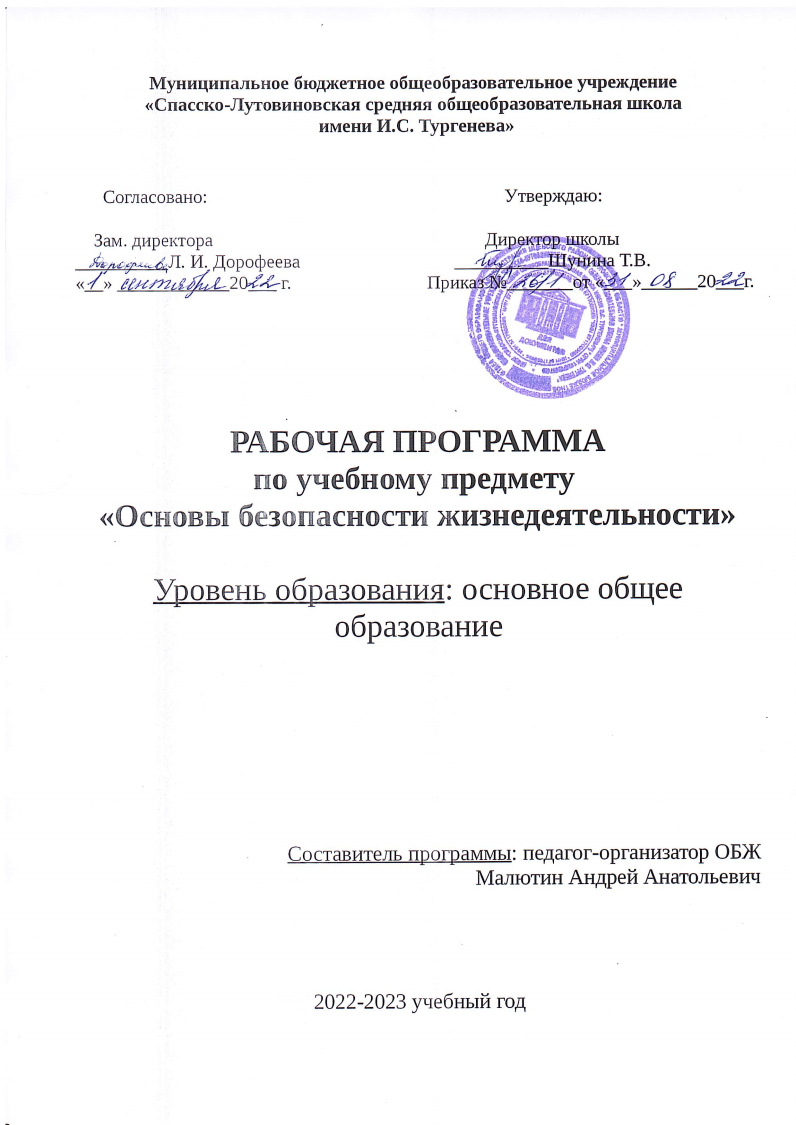 Рабочая программа по ОБЖ для 6 классаАннотация   Рабочая программа по курсу «Основы безопасности жизнедеятельности»   6 класса разработана в соответствии с Федеральным государственным образовательным стандартом основного общего образования, утвержденном приказом Министерства образования и науки РФ от 17 декабря 2010 года № 1897, на основе Рабочей программы «Основы безопасности жизнедеятельности» (ФГОС) А.Т. Смирнова и Б.О.Хренникова (Москва, Просвещение, 2012 год). Общая цель школьного курса ОБЖ — обеспечить повышение общего уровня культуры всего населения страны в области безопасности жизнедеятельности и добиться снижения отрицательного влияния человеческого фактора на безопасность жизнедеятельности личности, общества и государства.Учебный курс «Основы безопасности жизнедеятельности» в основной школе строится так, чтобы были достигнуты следующие цели:• безопасное поведение учащихся в чрезвычайных ситуациях природного, техногенного и социального характера;• понимание каждым учащимся важности сбережения и защиты личного здоровья как индивидуальной и общественной ценности;• принятие учащимися ценностей гражданского общества: прав человека, правового государства, ценностей семьи, справедливости судов и ответственности власти;• антиэкстремистское мышление и антитеррористическое поведение учащихся, в том числе нетерпимость к действиям и влияниям, представляющим угрозу для жизни человека;• отрицательное отношение учащихся к приёму психоактивных веществ, в том числе наркотиков;• готовность и способность учащихся к нравственному самосовершенствованию.Достижение этих целей обеспечивается решением таких учебных задач, как:• формирование у учащихся модели безопасного поведения в повседневной жизни, в транспортной среде и в чрезвычайных ситуациях природного, техногенного и социального характера;• формирование индивидуальной системы здорового образа жизни;• выработка у учащихся антиэкстремистской и антитеррористической личностной позиции и отрицательного отношения к психоактивным веществам и асоциальному поведению.Учебный курс «Основы безопасности жизнедеятельности» в 5 классе строится так, чтобы были достигнуты следующие цели:• безопасное поведение учащихся в ЧС природного, техногенного и социального характера;• понимание каждым учащимся важности сбережения и защиты личного здоровья как индивидуальной и общественной ценности;• принятие учащимися ценностей гражданского общества: прав человека, правового государства, ценностей семьи, справедливости судов и ответственности власти;•антиэкстремистское мышление и антитеррористическое поведение учащихся, в т.ч. нетерпимость к действиям и влияниям, представляющим угрозу для жизни человека;• отрицательное отношение учащихся к приему психоактивных веществ, в том силе наркотиков;• готовность и способность учащихся к нравственному самосовершенствованию.Достижение этих целей обеспечивается решением таких учебных задач, как:• Формирование у учащихся модели безопасного поведения в повседневной жизни, в транспортной среде и в чрезвычайных ситуациях природного, техногенного и социального характера;• формирование индивидуальной системы здорового образа жизни;• выработка у учащихся антиэкстремистской и антитеррористической личностной позиции и отрицательного отношения к психоактивным веществам и асоциальному поведению.В структуре курса ОБЖ  6  класса отсутствуют разделы 2 и 3 «Защита населения Российской Федерации от чрезвычайных ситуаций», «Основы противодействия терроризму и экстремизму в Российской Федерации». Основная идея курса – безопасность во время активного отдыха, внутреннего и выездного туризма, при следовании к месту отдыха наземным, воздушным и водным транспортом, а также выживание в условиях вынужденной автономии в природе.Целями изучения курса является формирование:• культуры безопасности жизнедеятельности;• убеждения в необходимости безопасного и здорового образа жизни;• установки на здоровый образ жизни, исключающий употребление алко-голя, наркотиков, курение и нанесение иного вреда здоровью;• понимания необходимости сохранения природы и окружающей среды для полноценной жизни человека;• знаний основных опасных и чрезвычайных ситуаций природного  харак-тера;• знаний и умений применять правила безопасного поведения в условиях опасных и чрезвычайных ситуаций;• умений оказать первую помощь пострадавшим;• умений предвидеть возникновение опасных ситуаций по характерным признакам их проявления, а также на основе информации, получаемой из различных источников;• умений принимать обоснованные решения в конкретной опасной ситуации для минимизации последствий с учётом реально складывающейся обстановки и индивидуальных возможностей.Для усвоения основных знаний применяются следующие формы  обучения учащихся на уроке: общеклассная,  групповая, парная, индивидуальная.Методы обучения: — Словесные (рассказ, беседа, лекция с элементами беседы); — Наглядные (демонстрация плакатов, учебных видео роликов, электронных презентаций. материальной базы);— Эвристические – (саморазвитие учащихся, активная познавательная деятельность); — Практические (отрабатывание нормативов, решение теоретических и практических задач).Планируемые образовательные результаты.       На конец 6 класса ученик научится и получит возможность научиться:Личностные результаты обучения:• усвоение правил индивидуального и коллективного безопасного поведения в опасных ситуациях, угрожающих жизни и здоровью людей, правил поведения на транспорте и на дорогах;• формирование понимания ценности здорового и безопасного образа жизни;• усвоение гуманистических, демократических и традиционных ценностей многонационального российского общества; • формирование ответственного отношения к учению, готовности и способности учащихся к саморазвитию и самообразованию на основе мотивации к обучению и познанию, осознанному выбору и построению дальнейшей индивидуальной траектории образования на базе ориентировки в мире профессий и профессиональных предпочтений с учётом устойчивых познавательных интересов;• формирование целостного мировоззрения, соответствующего современ-ному уровню развития науки и общественной практике, учитывающего социальное, культурное, языковое, духовное многообразие современного мира;• формирование готовности и способности вести диалог с другими людьми и достигать в нём взаимопонимания;• освоение социальных норм, правил поведения, ролей и форм социальной жизни в группах и сообществах, включая взрослые и социальные сообщества;• развитие правового мышления и компетентности в решении моральных проблем на основе личностного выбора, формирование нравственных чувств и нравственного поведения, осознанного и ответственного отношения к собственным поступкам;• формирование коммуникативной компетентности в общении и сотруд-ничестве со сверстниками, старшими и младшими в процессе образовательной, общественно полезной, учебно-исследовательской, творческой и других видов деятельности;• формирование основ экологической культуры на основе признания цен-ности жизни во всех её проявлениях и необходимости ответственного, бережного отношения к окружающей среде;• формирование потребностей соблюдать нормы здорового образа жизни, осознанно выполнять правила безопасности жизнедеятельности.Предметные результаты обучения:• формирование современной культуры безопасности жизнедеятельности на основе понимания необходимости защиты личности, общества и государства посредством осознания значимости безопасного поведения в условиях чрезвычайных ситуаций природного, техногенного и социального характера;• формирование убеждения в необходимости безопасного и здорового образа жизни;• понимание личной и общественной значимости современной культуры безопасности жизнедеятельности;• понимание роли государства и действующего законодательства в обеспечении национальной безопасности и защиты населения от опасных и чрезвычайных ситуаций природного, техногенного и социального характера, в том числе от экстремизма и терроризма;• формирование установки на здоровый образ жизни, исключающий употребление алкоголя, наркотиков, курение и нанесение иного вреда здоровью;• понимание необходимости сохранения природы и окружающей среды для полноценной жизни человека;• знание основных опасных и чрезвычайных ситуаций природного, техно-генного и социального характера, включая экстремизм и терроризм и их последствия для личности, общества и государства;• знание и умение применять правила безопасного поведения в условиях опасных и чрезвычайных ситуаций;• умение оказать первую помощь пострадавшим;• умение предвидеть возникновение опасных ситуаций по характерным признакам их проявления, а также на основе информации, получаемой из различных источников;• умение принимать обоснованные решения в конкретной опасной ситуации для минимизации последствий с учётом реально складывающейся обстановки и индивидуальных возможностей.Метапредметные  результаты обучения (УУД):Регулятивные УУД: • умение самостоятельно планировать пути достижения целей защищённос-ти, в том числе альтернативные, осознанно выбирать наиболее эффективные способы решения учебных и познавательных задач;• умение самостоятельно определять цели своего обучения, ставить и фор-мулировать для себя новые задачи в учёбе и познавательной деятельности, развивать мотивы и интересы своей познавательной деятельности;• умение соотносить свои действия с планируемыми результатами курса, осуществлять контроль своей деятельности в процессе достижения результата, определять способы действий в опасных и чрезвычайных ситуациях в рамках предложенных условий и требований, корректировать свои действия в соответствии с изменяющейся ситуацией;• умение оценивать правильность выполнения учебной задачи в области безопасности жизнедеятельности, собственные возможности её решения;• владение основами самоконтроля, самооценки, принятия решений и осу-ществления осознанного выбора в учебной и познавательной деятельности;Познавательные УУД: • умение определять понятия, создавать обобщения, устанавливать аналогии, классифицировать, самостоятельно выбирать основания и критерии (например, для классификации опасных и чрезвычайных ситуаций, видов террори-стической и экстремистской деятельности), устанавливать причинно- следственные связи, строить логическое рассуждение, умозаключение (индуктивное, дедуктивное и по аналогии) и делать выводы;• умение создавать, применять и преобразовывать знаки и символы, модели и схемы для решения учебных и познавательных задач;• освоение приёмов действий в опасных и чрезвычайных ситуациях при-родного, техногенного и социального характера, в том числе оказание первой помощи пострадавшим.Коммуникативные УУД:• умение организовывать учебное сотрудничество и совместную деятель-ность с учителем и сверстниками; работать индивидуально и в группе: находить общее решение и разрешать конфликты на основе согласования позиций и учёта интересов; формулировать, аргументировать и отстаивать своё мнение;• формирование и развитие компетентности в области использования информационно-коммуникационных технологий;• формирование умений взаимодействовать с окружающими, выполнять различные социальные роли во время и при ликвидации последствий чрезвычайных ситуаций.При изучении курса ОБЖ 6 класса используется учебник:Смирнов А. Т. Основы безопасности жизнедеятельности: 6 кл.: учеб. для общеобразоват. учреждений / А. Т. Смирнов, Б. О. Хренников; под ред. А. Т. Смирнова. — М.: Просвещение, 2012.По программе на изучение курса ОБЖ  в 6 классе отводится 35 часов. Календарно-тематическое планирование  составлено из расчета 1 час в неделю, всего 34 часа в год (34 учебные недели). Уплотнение программы произведено за счет за счет объединения близких по содержанию и несложных в усвоении учащимися уроков «Влияние неблагоприятной окружающей среды на здоровье человека» и «Влияние социальной среды на развитие и здоровье человека»  в теме 7 «Здоровый образ жизни и факторы, на него влияющие». Формы контроля     1. Тестовые задания (7- 15 мин).      2. Устный опрос  (7-15 мин)Средства контроля и оценки результатов обученияВсе тестовые задания оцениваются:- правильный ответ – 1 балл;- отсутствие ответа или неправильный ответ – 0 балловКритерии оценивания:«2» - менее 25% правильных ответов.«3» - от 25% до 50% правильных ответов.«4» - от 50% до 75% правильных ответов.«5» - от 75% и более правильных ответов. Оценка устных ответов обучающегося: Ответ оценивается отметкой «5», если обучающийся:• полно раскрыл содержание материала в объеме, предусмотренном программой и учебником;• изложил материал грамотным языком в определенной логической последовательности, точно используя терминологию;• показал умение иллюстрировать теоретические положения конкретными примерами, применять их в новой ситуации при выполнении практического задания;• продемонстрировал усвоение ранее изученных сопутствующих вопросов, сформированность и устойчивость используемых при ответе умений и навыков;• отвечал самостоятельно без наводящих вопросов учителя.Возможны одна – две неточности при освещении второстепенных вопросов или выкладках, которые обучающийся легко исправил по замечанию учителя.Ответ оценивается отметкой «4», если: он удовлетворяет в основном требованиям на отметку «5», но при этом имеет один из недостатков:• в изложении допущены небольшие пробелы, не исказившие общего содержания ответа;• допущены один или два недочета при освещении содержания ответа, исправленные по замечанию учителя;• допущена ошибка или более двух недочетов при освещении второстепенных вопросов, легко исправленные по замечанию учителя.Отметка «3» ставится в следующих случаях:• неполно или непоследовательно раскрыто содержание материала, но показано общее понимание вопроса и продемонстрированы умения, достаточные для дальнейшего усвоения программного материала;• имелись затруднения или допущены ошибки в определении понятий, исправленные после нескольких  вопросов;Отметка «2» ставится в следующих случаях:• не раскрыто основное содержание учебного материала;• обнаружено незнание или непонимание обучающимся большей или наибольшей части материала;Отметка «1» ставится, если:• ученик обнаружил полное незнание и непонимание изучаемого материала или не ответил ни на один из поставленных вопросов по изучаемому материалу Примерное распределение времени по разделам и темам программы ОБЖ   6  класса Календарно-тематическое планирование уроков ОБЖ в 6 классеЛичностные, метапредметные и предметные результаты усвоения курса ОБЖ 6 классаРабочая программа по ОБЖ для 7 классаАннотация.Настоящая рабочая программа по Основам безопасности жизнедеятельности для 7 класса  составлена на основе   Федерального компонента государственного образовательного стандарта основного общего образования,  примерной программы  основного общего образования по  ОБЖ //Примерные программы по учебным предметам. Основы безопасности жизнедеятельности . 5-9 классы: проект.- М.: Просвещение, 2010. (Стандарты второго поколения)// с учетом авторской программы «Основы безопасности жизнедеятельности. Рабочие программы. Предметная линия учебников . 5-9 классы. Под редакцией А.Т.Смирнова. Авторы А.Т.Смирнов, Б.О.Хренников », издательство «Просвещение»  2011. Программа ориентирована на использование учебника:Основы безопасности жизнедеятельности.7 класс: учеб. для       общеобразоват .организаций с приложением на электронном носителе / А.Т.Смирнов,Б.О. Хренников/Под  ред.А.Т.Смирнова;-3-е издание. , из-во «Просвещение».-М.: Просвещение, 2014.Программой  предусмотрено проведение 2 контрольных тестов.Цели и задачи:       Рабочая программа имеет цели: -безопасное поведение учащихся в чрезвычайных ситуациях природного, техногенного и социального характера;-понимание каждым учащимся важности сбережения и защиты личного здоровья как индивидуальной и общественной ценности;-антиэкстремистское мышление и антитеррористическое поведение учащихся, в том числе нетерпимость к действиям и влияниям, представляющим угрозу для жизни человека;-готовность и способность учащихся к нравственному самосавершенствованиюРабочая программа способствует решению следующих задач:-формирование у учащихся модели безопасного поведения в повседневной жизни, в транспортной среде и чрезвычайных ситуациях природного, техногенного и социального характера;-формирование индивидуальной системы здорового образа жизни;-выработка у учащихся антиэкстремистской и антитеррористической личностной позиции  и отрицательного отношения к психоактивным веществам и асоциальному поведению.Новизна данной программы заключается в том, что в нее включен новый раздел- «Основы противодействия терроризму и экстремизму в Российской Федерации» в объеме 4 часов.Формы организации учебной деятельности: фронтальная, групповая,  индивидуальная При организации процесса обучения в рамках данной  программы предполагается применение следующих педагогических технологий обучения: личностно-ориентированная, деятельностная технология, практико-ориентированный подход, ИКТ и др.Промежуточная аттестация проводится в соответствии с положением «О текущей и промежуточной аттестации» в форме контрольного теста.На изучение данного курса в учебном плане отводится 1 час в неделю, всего 35 часов в год.Результаты освоения учебного предметаЛичностными результатами  являются:-развитие личностных, в том числе духовных и физических, качеств, обеспечивающих -защищенность жизненно важных интересов личности от   внешних и внутренних   угроз;-формирование потребности соблюдать нормы здорового образа жизни, осознанно выполнять -правила безопасности жизнедеятельности;-воспитание ответственного отношения к сохранению окружающей природном среды, личному -здоровью как к индивидуальной и общественной ценности.Метапредметными результатами  являются:-овладение умениями формулировать личные понятия о
безопасности; анализировать причины возникновения опасных и чрезвычайных ситуаций; обобщать и сравнивать последствия опасных и чрезвычайных ситуаций; выявлять причинно-следственные связи опасных ситуаций и их влияние на безопасность жизнедеятельности человека;-овладение обучающимися навыками самостоятельно определять цели и задачи по безопасному поведению в повседневной жизни и в различных опасных и чрезвычайных ситуациях, выбирать средства реализации поставленных целей, оценивать результаты своей деятельности в обеспечении личной безопасности;-формирование умения воспринимать и перерабатывать информацию, генерировать идеи, моделировать индивидуальные подходы к обеспечению личной безопасности в повседневной жизни и в чрезвычайных ситуациях;-приобретение опыта самостоятельного поиска, анализа и отбора информации в области безопасности жизнедеятельности с использованием различных источников и новых информационных технологий;-развитие умения выражать свои мысли и способности слушать собеседника, понимать его точку зрения, признавать право другого человека на иное мнение;-освоение приемов действий в опасных и чрезвычайных ситуациях природногоо и социального характера;-формирование умений взаимодействовать с окружающими, выполнять различные социальные роли во время и при ликвидации последствий чрезвычайных ситуаций.Предметными результатами  являются:1. В познавательной сфере:- знания об опасных и чрезвычайных ситуациях; о влиянии их последствий на безопасность личности, общества и государства; о государственной системе обеспечения защиты населения от чрезвычайных ситуаций; об организации подготовки населения к действиям в условиях опасных и чрезвычайных ситуаций; о здоровом образе жизни; об оказании первой медицинской помощи при неотложных состояниях; о правах и обязанностях граждан в области безопасности жизнедеятельности.2. В ценностно-ориентационной сфере:- умения предвидеть возникновение опасных ситуаций по характерным признакам их появления, а также на основе анализа специальной информации, получаемой из различных источников;- умения применять полученные теоретические знания на практике — принимать обоснованные решения и вырабатывать план действий в конкретной опасной ситуации с учетом реально складывающейся обстановки и индивидуальных возможностей;- умения анализировать явления и события природного и социального характера, выявлять причины их возникновения   и   возможные   последствия,   проектировать модели личного безопасного поведения.3.В коммуникативной сфере:- умения информировать о результатах своих наблюдений, участвовать в дискуссии, отстаивать свою точку зрения, на ходить компромиссное решение в различных ситуациях.4.В эстетической сфере:- умение оценивать с эстетической (художественной) точки зрения красоту окружающего мира; умение сохранять его.5.В трудовой сфере:- знания устройства и принципов действия бытовых приборов и других технических средств, используемых в повседневной жизни: локализация возможных опасных ситуаций,
связанных с нарушением работы технических средств и правил их эксплуатации;- умения оказывать первую медицинскую помощь. 6. В сфере физической культуры:- формирование установки на здоровый образ жизни;- развитие необходимых физических качеств: выносливости, силы, ловкости, гибкости, скоростных качеств, достаточных для того, чтобы выдерживать необходимые умственные и
физические нагрузки; умение оказывать первую медицинскую помощь при занятиях физической культурой и спортом.Содержание программыМОДУЛЬ IОсновы безопасности личности, общества и государстваРАЗДЕЛ I.Основы комплексной безопасностиТема 1.  Общие понятия об опасных и чрезвычайных ситуациях природного характера Различные природные явления . Общая характеристика природных явлений. Опасные и чрезвычайные ситуации природного характера.Тема 2.  Чрезвычайные ситуации геологического происхожденияЗемлетрясение. Причины возникновения и возможные последствия. Правила безопасного поведения населения при землетрясении. Расположение вулканов на земле, извержения вулканов.Тема 3. Чрезвычайные ситуации метеорологического происхождения.Ураганы и бури, причины их возникновения, возможные последствия.Смерчи.Тема 4.  Чрезвычайные ситуации гидрологического происхождения.Наводнения. Виды наводнений и их причины. Рекомендации населению по действиям при угрозе и во время наводнения. Сели и их характеристика. Цунами и их характеристика. Снежные лавины.Тема 5.  Природные пожары и чрезвычайные ситуации биолого-социального происхождения.Лесные и торфяные пожары и их характеристика. Инфекционная заболеваемость людей и защита населения. Эпизоотии и эпифитотии.РАЗДЕЛ II.Защита населения Российской Федерации от чрезвычайных ситуацийТема 2.Защита населения от чрезвычайных ситуации геологического происхожденияЗащита населения от последствий землетрясений. Последствия извержения вулканов. Защита населения. Оползни и обвалы, их последствия. Защита населения.Тема 3. Защита населения от чрезвычайных ситуации метеорологического происхожденияЗащита населения от последствий ураганов и бурьТема 4. Защита населения от чрезвычайных ситуации гидрологического происхождения.Защита населения от последствий наводнений. Защита населения от последствий селевых потоковЗащита населения от цунамиТема 5.Защита населения от природных пожаров и защита населенияПрофилактика лесных и торфяных пожаров, защита населенияРАЗДЕЛ III.Основы противодействия терроризму и экстремизму в Российской ФедерацииТема №6 Духовно-нравственные основы противодействия терроризму и экстремизмуТерроризм и факторы риска вовлечения подростка в террористическую и экстремистскую деятельность. Роль нравственных позиций и личных качеств подростков в формировании антитеррористического поведения.МОДУЛЬ IIОсновы медицинских знаний и здорового образа жизниРАЗДЕЛ IVОсновы здорового образа жизниТема 7. Здоровый образ жизни и его значение для гармоничного развития человека Психологическая уравновешенность. Стресс и его влияние на человека. Анатомно-физиологические особенности человека в подростковом возрастеВзаимоотношения подростка и общества. Ответственность несовершеннолетних.РАЗДЕЛ VОсновы медицинских знаний и оказание первой медицинской помощиТема 8.  Первая медицинская помощь при неотложных состоянияхОбщие правила оказания первой медицинской помощиОказание первой медицинской помощи при наружном кровотеченииОказание первой медицинской помощи при ушибах и переломахОбщие правила транспортировки пострадавшегоУчебно-тематический планУчебно-методическое и материально-техническое обеспечениеЛИТЕРАТУРА ДЛЯ УЧИТЕЛЯ:1.  Закон Российской Федерации «Об образовании».2.  Федеральный государственный образовательный стандарт общего образования второго поколения.ЛИТЕРАТУРА ДЛЯ УЧАЩИХСЯ:1. Смирнов А.Т. Основы безопасности жизнедеятельности. 7 класс:учеб.для       общеобразоват.учреждений/А.Т.Смирнов,Б.О.Хренников/Под ред.А.Т.Смирнова;Рос.акад.наук,Рос.акад.образования ,из-во «Просвещение».-М.:Просвещение,2011.ДОПОЛНИТЕЛЬНАЯ ЛИТЕРАТУРА:1.     С.В. Баленко «Школа выживания», М., «Эксмо», 1992г.2.     В.Г. Бубнов, В.А. Бубнова «Основы медицинских знаний», М., «Астрель»,2005г.3.     В.Д. Зазулинский «Безопасность жизнедеятельности в чрезвычайных ситуациях», М., «Экзамен», 2006г.4. Безопасность человека в экстремальных ситуациях. «Военные знания»,М,1992 г5. Защита населения в ЧС. «Военные знания»,М, 2000 г6. В.В. Шаховец «Первая помощь в экстремальных ситуациях. Т.1», «М», 2000 г7. В.В. Шаховец «Первая помощь в экстремальных ситуациях. Т.2», «М», 2000 г8.Серия «1000 советов от газеты Комсомольская правда» «Первая помощь в экстренных ситуациях» ООО «АСТ-ПРЕСС КНИГА» 2006 г.ТаблицыВидеоматериалыЦИФРОВЫЕ ОБРАЗОВАТЕЛЬЕЫЕ РЕСУРСЫИНТЕРНЕТ РЕСУРСЫ:Планируемые результаты изучения учебного предметаВ результате изучения основ безопасности жизнедеятельности ученик должен знать:- потенциальные опасности природного, техногенного и социального характера, наиболее часто возникающие в повседневной жизни, их возможные последствия и правила личной безопасности;основные виды активного отдыха в природных условиях и правила личной безопасности при активном отдыхе в природных условиях;- систему взглядов, принятых в Российской Федерации, по обеспечению безопасности личности, общества и государства от внешних и внутренних угроз;- наиболее часто возникающие чрезвычайные ситуации природного, техногенного и социального характера, их последствия и классификацию;- основные виды террористических актов, их цели и способы осуществления;законодательную и нормативно-правовую базу Российской Федерации по организации борьбы с терроризмом;- правила поведения при угрозе террористическою акта;Ученик должен уметь:- предвидеть возникновение наиболее часто встречающихся опасных ситуаций по их характерным признакам;- принимать решения и грамотно действовать, обеспечивая личную безопасность при возникновении чрезвычайных ситуаций;- действовать при угрозе возникновения террористического акта, соблюдая правила личной безопасности;- оказывать первую медицинскую помощь при неотложных состояниях.Кроме того, учащиеся должны обладать компетенциями по использованию полученных знаний и умений в практической деятельности и в повседневной жизни для:- обеспечения личной безопасности в различных опасных и чрезвычайных ситуациях природного и социального характера;- оказания первой медицинской помощи пострадавшим;- выработки убеждений и потребности в соблюдении норм здорового образа жизни.Контроль уровня подготовки учащихсяТестирование  по разделу:«Основы комплексной безопасности »Вариант 1.1.Что такое землетрясение? Выберите правильный ответ: а) подземные толчки и колебания земной поверхности; б) область возникновения подземного удара; в) проекция центра очага землетрясения на земную поверхность. 2.Основными причинами несчастных случаев при землетрясениях являются (выберите ответы): а) неконтролируемые действия людей в результате паники; б) отсутствие защитных сооружений (убежищ); в) затопление; г) разрушение и падение конструкций зданий; д) отсутствие средств индивидуальной зашиты органов дыхания; е) пожары, вызванные утечкой газа из повреждённых труб, и замыканием электролиний; ж) падение тяжёлых предметов в квартире; з) отсутствие средств пожаротушения. 3.По характеру распространения лесные пожары подразделяются на: а) низовые; б) наземные; в) верховые; г) подземные. Найдите допущенную ошибку. 4.Почему не рекомендуют использовать осиновые и пихтовые дрова в засушливую пору? а) сухая осина много дымит; б) они плохо горят в любую погоду; в) они сильно стреляют искрами – возможен пожар. 5Как называется лесной пожар, охватывающий полог леса, проводником горения служит хвоя (листья) и веточки крон деревьев: а) верховой; б) повальный; в) высотный; г) низовой. 6.Известно, что сила ветра измеряется его скоростью. Назовите, кто из учёных создал шкалу силы ветра? Выберите ответ: а) Рихтер; б) Ломоносов; в) Бофорт; г) Менделеев. 7.Разрушительная сила урагана заключается в совместном действии: а) атмосферного давления и воды; б) ветра и атмосферного давления;  в) ветра и верхнего слоя земли;  г) ветра и воды. 8.  Если смерч застал вас на улице, то вы (выберите ответ): а) спрячетесь за зданием; б) укроетесь в ближайшем прочном здании; в) побежите домой; г) укроетесь в заглубленном помещении; д) переждёте возле прочной стены; е) укроетесь в естественном укрытии (канаве, овраге). 9.   Из предлагаемых ниже причин выберите одну, без которой пыльная буря невозможна: а) проходящий циклон; б) разница температур; в) пашня; г) вода.10. Безопасными естественными укрытиями на улице во время урагана являются: а) овраг;  б) яма;  в) ров;  г) большие деревья;  д) крупные камни;  е) лёгкие деревянные постройки; ж) канава; з) кювет дороги. Найдите ошибки в данных примерах. Вариант 2.1.При землетрясении надо дождаться перерыва между толчками и быстро покинуть здание. Как это сделать? Выберите ответ: а) только по лестнице;       б) на лифте; в) по пожарной лестнице;  г) по веревке с балкона. 2.Выберите из перечисленных мест наиболее подходящие для укрытия в здании при землетрясении: а) места внутри шкафов, комодов; б) места под прочно закреплёнными столами, рядом с кроватями; в) места у колонн; г) места под подоконником; д) углы, образованные внутренними перегородками; е) вентиляционные шахты и короба; ж) проёмы в капитальных внутренних стенах; з) балконы и лоджии; и) углы, образованные капитальными внутренними стенами; к) места внутри кладовок и встроенных шкафов; л) дверные проёмы.3.Какие условия надо выполнять при разведении костра для обеспечения пожарной безопасности: а) разводить не ближе 4 – 5 м от деревьев;б) не оставлять бутылок и стекол в траве; в) не пользоваться горючими жидкостями; г) удалить вокруг костра сухую траву; д) заливать костры водой или забрасывать землей; е) не бросать окурков в лесу; ж) не использовать сухую траву для разжигания; з) не оставлять возле костра менее 2-х человек. 4.Часть календарного года, в течение которого наиболее возможно возникновение лесного пожара (выберите ответ): а) пожароопасный сезон; б) лето; в) июнь-июль; г) август. 5.Понижение давления является признаком приближающейся непогоды. Укажите, с помощью какого прибора мы можем это определить (выберите ответ): а) гигрометр; б) ареометр; в) термометр; г) барометр; д) сейсмограф. 6.Если во время урагана вы оказались на улице, то надо (выберите правильные ответы): а) спрятаться в кювете или яме, прижавшись к земле;  б) добежать до своего дома, укрыться в заранее подготовленном подвале;  в) укрыться в подвале ближайшего дома; г) идти домой, укрывшись за домами, заборами, деревьями и т.п. 7.Если буря застала вас в здании, пройдите в самое безопасное место (выберите ответ): а) в ванную комнату; б) на лестницу;  в) коридор в средней части дома на первом этаже; г) на балкон (лоджию). 8.Ураганы наносят большой вред сельскому хозяйству, транспорту и промышленности, перенося (выберите ответы): а) песок; б) влагу; в) пыль; г) снег; д) космические частицы.9.Находясь дома один, вы услышали крики соседей о приближении урагана. Радио и телевидение не работают. Выглянув в окно, вы определили, что ураган свирепствует примерно в 3 – 4 км от вашего дома. Подвала в доме нет. На расстоянии примерно 300 м от дома есть глубокий овраг. Выберите из предлагаемых вариантов ваши дальнейшие действия:  а) станете кричать и звать на помощь; б) отойдете от окон;  в) быстро выйдете на улицу и побежите к оврагу;  г) останетесь в доме и спрячетесь в безопасном месте с подветренной стороны; д) спрячетесь в шкаф или под стол. 10.Лучшей защитой от урагана являются (выберите ответы): а) подвальные помещения; б) мосты; в) большие деревья; г) будки на автобусных остановках; д) подземные сооружения. Ключи к тесту1 вариант2 вариант90 %  и  более  правильных ответов  -  «отлично»70 %  и  более  правильных ответов – «хорошо»50 %  и  более  правильных ответов -  «удовлетворительно»Менее  50 %  правильных ответов -  «неудовлетворительно»Итоговая контрольная работа (тестирование)1 вариант1. Причиной землетрясений может стать: а) сдвиг в скальных породах земной коры, разлом, вдоль которого один скальный массив с огромной силой трется о другой; б) волновые колебания в скальных породах; в) строительство очистных сооружений в зонах тектонических разломов.2. Признаками приближающегося землетрясения могут быть следующие явления:а) голубоватое свечение внутренней поверхности домов, искрение близко расположенных (но не соприкасающихся) электрических проводов, запах газа в районах, где раньше этого не отмечалось, вспышки в виде рассеянного света зарниц;б) резкое изменение погодных условий, самовоспламенение и самовозгорание горючих веществ и материалов, выпадение обильных осадков в виде дождя или снега;в) короткое замыкание электросети, непонятный гул, качание люстры и дрожание стекол на окнах.3. Вы попали под завал в результате землетрясения, нога была придавлена упавшей конструкцией, но освобождена: шевелить пальцами и ступней ноги можете. В помещении есть немного свободного пространства, но выход заблокирован. Какова очередность ваших действий:а) окажете себе первую помощь, установите подпорки под конструкции над вами, найдете теплые вещи или одеяло, чтобы укрыться, будете кричать, звать на помощь, стучать металлическими предметами по трубам, плитам;б) окажете себе первую помощь и начнете разгребать завал в сторону выхода из помещения;в) установите подпорки под конструкции над вами, попробуете подойти к оконному проему, если найдете спички, попытаетесь развести небольшой костер, чтобы согреться и осмотреться вокруг.4. Основной способ спасения людей при извержении вулканов:а) эвакуация; б) укрытие в специально оборудованных убежищах;в) использование средств индивидуальной защиты органов дыхания и кожи.  5. Одна из причин образования оползней: а) вода, просочившаяся по трещинам и порам в глубь пород и ведущая там разрушительную работу; б) вулканическая деятельность; в) сдвиг горных пород. 6. Причины образования селей: а) подвижки земной коры или землетрясения, естественный процесс разрушения гор, извержение вулканов, хозяйственная деятельность человека; б) наводнения, вызванные авариями на гидросооружениях, лесные и торфяные пожары, прямое воздействие солнечных лучей на ледники; в) нарушение почвенного покрова в результате хозяйственной деятельности человека, отсутствие растительности на горных склонах, массовая миграция животных в осенне-зимний период.7. Находясь дома в селеопаеном районе, вы услышали по радио сообщение об угрозе схода селя. У вас в запасе 30 минут. Ваши действия:а) выйдете из здания и направитесь в безопасное место, предупредите соседей об угрозе селя, будете выходить на склон горы, находящийся на селебезопасном направлении;б) соберете все ценное имущество во дворе и укроете его в помещении, сами укроетесь в погребе;в) плотно закроете вентиляционные и другие отверстия, закроете все двери, окна, будете выходить на склон горы через ущелье или небольшую долину.8. Сила ветра измеряется его скоростью. Кто из ученых создал шкалу силы ветра:а) Бофорт; б) Рихтер; в) Ломоносов; г) Менделеев.9. Разрушительная сила урагана заключается в совместном действии: а) ветра и воды; б) воды и атмосферного давления; в) атмосферного давления и ветра; г) ветра и верхнего слоя земли.10. Какое из перечисленных последствий ураганов всегда вторично? а) эпидемии; б) разрушение жилищ, линий электропередач; в) пожары; г) аварии на производстве.11. Безопасное естественное укрытие на улице во время урагана: а) овраг; б) большие деревья; в) крупные камни.12. При заблаговременном оповещении о наводнении необходимо: а) включить телевизор, радио, выслушать сообщения и рекомендации; б) открыть окна и двери нижних этажей;  в) перенести на нижние этажи ценные вещи.13. Вынужденную самостоятельную эвакуацию во время внезапного наводнения необходимо начинать тогда, когда уровень воды:а) достиг первого этажа здания, где вы находитесь; б) станет резко подниматься; в) достиг отметки вашего пребывания и создается реальная угроза вашей жизни14. Если вы оказались в волне цунами, то вашим первоочередным действием будет: а) набрать в грудь как можно больше воздуха, сгруппироваться и закрыть голову руками; б) сбросить одежду и обувь; в) воспользоваться плавающими и возвышающимися предметами, чтобы приготовиться к возвратному движению волны.15. Если вы оказались в зоне лесного пожара, то прежде всего необходимо:а) для преодоления недостатка кислорода пригнуться к земле и дышать через мокрый платок (одежду);б) накрыть голову и верхнюю часть тела мокрой одеждой и окунуться в ближайший водоем;в) не обгонять лесной пожар, а двигаться под прямым углом к направлению распространения огня.16.К закрытым повреждениям относятся: а) вывихи, растяжения, ушибы; б) царапины и порезы; в) ссадины и раны104.  В зависимости от характера повреждения кровотечение бывает: а)венозное; б) внезапное; в) повторное.17. Временную остановку кровотечения можно осуществить:а) наложением асептической повязки на место кровотечения; б) пальцевым прижатием артериального сосуда выше раны; в) максимальным разгибанием конечности; г) минимальным сгибанием конечности,2 вариант1. Что такое землетрясение: а\ область возникновения подземного удара; б) подземные   удары   и   колебания   поверхности земли;  в\ проекция центра очага землетрясения на земную поверхность.2. При землетрясении необходимо попытаться:а) отключить электричество, эвакуироваться из здания, занять место вдали от зданий и линий электропередач;   б) забить окна, попытаться быстро покинуть здание и поехать (пойти) домой;в) успокоить домашних животных, быстро занять место на балконе или подальше от капитальных стен.3. В какой последовательности вы постараетесь действовать, если, находясь дома, неожиданно почувствовали толчки, дребезжание стекла, посуды, а времени, чтобы выбежать из здания, нет:а) отключить электричество, газ, воду, отойти от окон и предметов мебели, которые могут упасть, занять безопасное место в проеме дверей;б) позвонить в аварийную службу, отключить электричество, газ, воду, занять место у окна;в) закрыть окна и двери и занять безопасное место в шкафу.4. Наибольшую опасность при извержении вулкана представляют:а) взрывная волна и разброс обломков; б) тучи пепла и газов («палящая туча»);     в) водяные и грязекаменные потоки;         г) резкие колебания температуры.5. Основной способ спасения людей при извержении вулканов:а) эвакуация; б) укрытие в специально оборудованных убежищах;в) использование средств индивидуальной защиты органов дыхания и кожи  6. Одна из причин образования оползней: а) сдвиг горных пород; б) вулканическая деятельность; в) вода, просочившаяся по трещинам и порам в глубь пород и ведущая там разрушительную работу. 7. Основная причина крупных обвалов: а) землетрясения; б) таяние ледников; в) ураганы; г) наводнения. 8. Во время прохождения лавиноопасного участка в горах вы с группой туристов увидели внезапный сход снежной лавины. Опасность попадания в лавину велика. Ваши действия:а) укроетесь за скалой или ее выступом, ляжете и прижметесь к земле, закрыв голову руками;б) быстро начнете организованный выход из лавиноопасного места;в) разделитесь на несколько групп, каждая из которых начнет самостоятельно спускаться в долину;г) при  помощи  веревок  закрепитесь  за  большие камни.     9. Ветер разрушительной силы и значительный по продолжительности, скорость которого превышает 32 м/с: а) ураган; б) шторм; в) торнадо.10. Разрушающее действие смерча связано: а) с действием стремительно вращающегося воздуха и резким вертикальным подъемом воздушных масс; б) с действием прямолинейного скоростного напора воздушных масс; в) с динамическим воздействием масс, вовлеченных в движение, на различные постройки, здания, сооружения и т. п.       11. Проникновение воды в подвалы зданий через канализационную сеть (при сообщении канализации с рекой), по канавам и траншеям, а также из-за значительного подпора грунтовых вод — это: а) подтопление б)затопление; в)затор; г) зажор.        12. Гигантские океанские волны, возникающие обычно в результате подводных или островных землетрясений и извержений вулканов, — это: а) цунами; б) шторм; в) моретрясение.13. При внезапном приходе цунами вы решили остаться в здании. Из всех необходимых действий вы прежде всего: а) закроете двери на запоры; б) спуститесь вниз как можно ближе к выходу;в) подниметесь на верхние этажи.14. К открытым повреждениям относятся: а) раны, сопровождаемые кровотечениями;б) с давления мягких тканей; в) разрывы связок и сухожилий.15. Артериальное кровотечение возникает при: а) поверхностном ранении в случае повреждения сосуда; б) повреждении какой-либо артерии при глубокомранении;  в) неглубоком ранении в случае повреждения любого из сосудов.16. Максимальное время наложения жгута летом не более:а) 120 минут; б) 30 минут; в) 60 минут; г) 90 минут.17. Что необходимо сделать с раной перед наложением давящей повязки: а) обработать рану перекисью водорода или слабым раствором марганцовки; б) промыть рану водой и обработать ее зеленкой; в) обработать рану йодом.Ключи к тестуВариант 1Вариант 290 %  и  более  правильных ответов  -  «отлично»70 %  и  более  правильных ответов – «хорошо»50 %  и  более  правильных ответов -  «удовлетворительно»Менее  50 %  правильных ответов -  «неудовлетворительно»Рабочая программа по ОБЖ для 8 классаАннотация.Учебный курс «Основы безопасности жизнедеятельности» в основной школе строится так, чтобы были достигнуты следующие цели:безопасное поведение учащихся в чрезвычайных ситуациях природного, техногенного и социального характера;понимание каждым учащимся важности сбережения и защиты личного здоровья как индивидуальной и общественной ценности;принятие учащимися ценностей гражданского общества: прав человека, правового государства, ценностей семьи, справедливости судов и ответственности власти;антиэкстремистское мышление и антитеррористическое поведение учащихся, в том числе нетерпимость к действиям и влияниям, представляющим угрозу для жизни человека;отрицательное отношение учащихся к приёму психоактивных веществ;готовность и способность учащихся к нравственному самосовершенствованию.Достижение этих целей обеспечивается решением таких учебных задач, как:формирование у учащихся модели безопасного поведения в повседневной жизни, в транспортной среде и в чрезвычайных ситуациях природного, техногенного и социального характера;формирование индивидуальной системы здорового образа жизни;выработка у учащихся антиэкстремистской и антитеррористической личностной позиции и отрицательного отношения к психоактивным веществам и асоциальному поведению.Место предмета в базисном учебном плане             Курс «Основы безопасности жизнедеятельности» изучается с 5 по 9 класс, что и предусмотрено в рабочей программе и учебниках под редакцией А.Т. Смирнова. На его изучение в 8 классе выделяется 34 часа, из расчета 1 час в неделю.Планируемые образовательные результаты обучающихся.       На конец 8 класса ученик научится и получит возможность научиться.Предметные результаты обучения:формирование современной культуры безопасности жизнедеятельности на основе понимания необходимости защиты личности, общества и государства посредством осознания значимости безопасного поведения в условиях чрезвычайных ситуаций природного, техногенного и социального характера;формирование убеждения в необходимости безопасного и здорового образа жизни;понимание личной и общественной значимости современной культуры безопасности жизнедеятельности;понимание роли государства и действующего законодательства в обеспечении национальной безопасности и защиты населения от опасных и чрезвычайных ситуаций природного, техногенного и социального характера, в том числе от экстремизма и терроризма;понимание необходимости подготовки граждан к военной службе;формирование установки на здоровый образ жизни, исключающий употребление алкоголя, наркотиков, курение и нанесение иного вреда здоровью;формирование антиэкстремистской и антитеррористической личностной позиции;понимание необходимости сохранения природы и окружающей среды для полноценной жизни человека;знание основных опасных и чрезвычайных ситуаций природного, техногенного и социального характера, включая экстремизм и терроризм и их последствия для личности, общества и государства;знание и умение применять правила безопасного поведения в условиях опасных и чрезвычайных ситуаций;умение оказать первую помощь пострадавшим;умение предвидеть возникновение опасных ситуаций по характерным признакам их проявления, а также на основе информации, получаемой из различных источников;умение принимать обоснованные решения в конкретной опасной ситуации для минимизации последствий с учётом реально складывающейся обстановки и индивидуальных возможностей.Метапредметными  результатами обучения  курса «Безопасности жизнедеятельности  является (УУД).Регулятивные УУД: умение самостоятельно планировать пути достижения целей защищённости, в том числе альтернативные, осознанно выбирать наиболее эффективные способы решения учебных и познавательных задач;умение самостоятельно определять цели своего обучения, ставить и формулировать для себя новые задачи в учёбе и познавательной деятельности, развивать мотивы и интересы своей познавательной деятельности;умение соотносить свои действия с планируемыми результатами курса, осуществлять контроль своей деятельности в процессе достижения результата, определять способы действий в опасных и чрезвычайных ситуациях в рамках предложенных условий и требований, корректировать свои действия в соответствии с изменяющейся ситуацией;умение оценивать правильность выполнения учебной задачи в области безопасности жизнедеятельности, собственные возможности её решения;владение основами самоконтроля, самооценки, принятия решений и осуществления осознанного выбора в учебной и познавательной деятельности;Познавательные УУД:умение определять понятия, создавать обобщения, устанавливать аналогии, классифицировать, самостоятельно выбирать основания и критерии (например, для классификации опасных и чрезвычайных ситуаций, видов террористической и экстремистской деятельности), устанавливать причинно- следственные связи, строить логическое рассуждение, умозаключение (индуктивное, дедуктивное и по аналогии) и делать выводы;умение создавать, применять и преобразовывать знаки и символы, модели и схемы для решения учебных и познавательных задач;освоение приёмов действий в опасных и чрезвычайных ситуациях природного, техногенного и социального характера, в том числе оказание первой помощи пострадавшим.Коммуникативные УУД:умение организовывать учебное сотрудничество и совместную деятельность с учителем и сверстниками; работать индивидуально и в группе: находить общее решение и разрешать конфликты на основе согласования позиций и учёта интересов; формулировать, аргументировать и отстаивать своё мнение;формирование и развитие компетентности в области использования информационно-коммуникационных технологий;формирование умений взаимодействовать с окружающими, выполнять различные социальные роли во время и при ликвидации последствий чрезвычайных ситуаций.Содержание учебного предмета.I. Основы комплексной безопасности. 1. Пожары в жилых помещениях и общественных зданиях, причины их возникновения и возможные последствия. Влияние человеческого фактора на причины возникновения пожаров. Соблюдение мер пожарной безопасности в быту. Права и обязанности граждан в области пожарной безопасности. Правила безопасного поведения при пожаре в жилом или общественном здании. 1.2 Безопасность на дорогах. Причины дорожно-транспортных происшествий и их возможные последствия. Организация дорожного движения. Правила безопасного поведения на дорогах, пешеходов и пассажиров. Общие обязанности водителя. Правила безопасного поведения на дороге велосипедистов и водителя мопеда. 1.3 Безопасность на водоёмах. Особенности состояния водоемов в различное время года. Соблюдение правил безопасного поведения при купании в оборудованных и необорудованных местах. Безопасный отдых у воды. Само и взаимопомощь терпящих бедствие на воде. 1.4 Экология и безопасность. Загрязнение окружающей природной среды. Понятие о ПДК загрязняющих веществ. Мероприятия, проводимые по защите здоровья населения в местах с неблагоприятной экологической обстановкой.II. Обеспечение безопасности в чрезвычайных ситуациях техногенного характера и безопасность населения. Общие понятия о чрезвычайных ситуациях техногенного характера. Классификация чрезвычайных ситуаций техногенного характера. Потенциально опасные объекты. Аварии на радиационно-опасных объектах, химических, взрывопожароопасных на гидротехнических сооруженьях, их причины и возможные последствия. Защита населения от чрезвычайных ситуаций техногенного характера, рекомендации населению по безопасному поведению во время чрезвычайных ситуаций. III. Основы медицинских знаний и здорового образа жизни. Основные понятия здорового образа жизни. Индивидуальное здоровье человека, его физическая и духовная сущность. Репродуктивное здоровье, как общая составляющая здоровья человека и общества. Социально-демографические процессы России и безопасность государства. Особенности физического и психического развития человека, развития и укрепление волевых чувств, зрелости. Социальное развитие человека и его взаимоотношения с окружающими людьми. Вредные привычки и их влияние на здоровье. Основные вредные привычки. Курение, влияние табачного дыма на организм курящего и окружающих. Употребление алкоголя и его влияние на умственное и физическое развитие человека. Наркомания и её отрицательные последствия на здоровье человека. Профилактика инфекций передаваемых половым путем. Основные инфекционные заболевания, их причины, связь с образом жизни. Профилактика инфекционных заболеваний. Пути передачи инфекции. Первая медицинская помощь при отравлениях АХОВ. Первая помощь при утоплении. Общее количество часов: 34  Учебно- методическое обеспечение рабочей программыУчебно-методический комплект по ОБЖ, реализующий программу.  Рыбин А.Л. Безопасность дорожного движения: Учеб. наглядное пособие для  учащихся: 5-9 кл. / А.Л. Рыбин, М.В. Маслов; под ред. А.Т. Смирнова. – М.: Просвещение, 2008. Рыбин А.Л. Обучение правилам  дорожного движения: пособие для  учителя: 5-9 кл. . / А.Л. Рыбин, М.В. Маслов; под ред. А.Т. Смирнова. – М.: Просвещение, 2008. Смирнов А.Т. Основы безопасности жизнедеятельности: 5 кл.: учеб. для общеобразоват. учреждений / А.Т. Смирнов, Б.О, Хренников; под ред. А.Т Смирнова. – М.: Просвещение, 2013.Смирнов А.Т. Основы безопасности жизнедеятельности: 6 кл.: учеб. для общеобразоват. учреждений / А.Т. Смирнов, Б.О, Хренников; под ред. А.Т Смирнова. – М.: Просвещение, 2013.Смирнов А.Т. Основы безопасности жизнедеятельности: 7 кл.: учеб. для общеобразоват. учреждений / А.Т. Смирнов, Б.О, Хренников; под ред. А.Т Смирнова. – М.: Просвещение, 2013.Смирнов А.Т. Основы безопасности жизнедеятельности: 8 кл.: учеб. для общеобразоват. учреждений / А.Т. Смирнов, Б.О, Хренников; под ред. А.Т Смирнова. – М.: Просвещение, 2013.Смирнов А.Т. Основы безопасности жизнедеятельности: 9 кл.: учеб. для общеобразоват. учреждений / А.Т. Смирнов, Б.О, Хренников; под ред. А.Т Смирнова. – М.: Просвещение, 2013.Средствами оснащения ОБЖ являются:1. Учебно-методическая литература:Конституция Российской ФедерацииПравила дорожного движения Российской ФедерацииСемейный кодекс Российской ФедерацииСтратегия национальной безопасности Российской Федерации до 2020.Уголовный кодекс Российской ФедерацииФедеральный закон «О гражданской обороне»Закон «Об образовании»Федеральный закон «О радиационной безопасности населения»Федеральный закон «О пожарной безопасности»Федеральный закон «О безопасности дорожного движения»Федеральный закон «О противодействии терроризму»Федеральный закон «О противодействии экстремистской деятельности»Периодические изданияПодшивки журналов и газет «Гражданская защита», «Основы безопасности жизнедеятельности», «Служба спасения 01», «Спасатель» и др.Учебная литератураПособие для учителя «Обучение правилам дорожного движения. 5—9 классы»Пособие для учителя «Основы безопасности жизнедеятельности. Методические рекомендации. 5—11 классы»Пособие для учителя «Основы безопасности жизнедеятельности. Поурочные разработки. 5—9 классы»Справочник для учащихся «Основы безопасности жизнедеятельности»Учебники по основам безопасности жизнедеятельности для учащихся 5—9 классовЭлектронные образовательные издания (ЭОИ) по предмету ОБЖ на магнитных и оптических носителях2. Технические средства обученияНоутбук МультимедиапроекторЭкран3. Средства программного обучения и контроля знанийКомпьютерные программы и пособия по учебному разделу «Гражданская оборона и защита от чрезвычайных ситуаций»Компьютерные программы и пособия по учебному разделу «Основы медицинских знаний и правила оказания первой помощи»Мультимедийная энциклопедия по действиям населения в чрезвычайных ситуацияхКомпьютерное учебное пособие «Безопасность на улицах и дорогах»Компьютерная обучающая программа «Действия при авариях на химически опасных объектах»4. Стенды, плакатыЕдиная государственная система предупреждения и ликвидации чрезвычайных ситуаций (РСЧС)Безопасность на улицах и дорогахКриминогенные ситуацииЗемлетрясения, оползни, сели, обвалы, ураганы, бури, смерчиПравила поведения при землетрясенияхПожары, взрывыНаводнения и затопленияПравила оказания первой помощиПротиводействие терроризму и экстремизму в Российской ФедерацииОбеспечение личной безопасности при угрозе террористического актаОрганизационные основы противодействия наркотизму в Российской ФедерацииПлакаты (демонстрационные таблицы с методическими рекомендациями)Дорожные знакиПожарная безопасностьБезопасность в бытуОбеспечение личной безопасности в криминогенных ситуацияхАктивный отдых на природеОпасные ситуации в природных условияхБезопасность на водеКлассификация чрезвычайных ситуаций по характеру источника возникновенияКлассификации чрезвычайных ситуаций природного и техногенного характера по масштабу их распространения и тяжести последствийПравила безопасного поведения при землетрясенииПравила безопасного поведения при наводненииПравила безопасного поведения при аварии на радиационно опасном объектеПравила безопасного поведения при аварии на химически опасном объектеПервая помощь при массовых пораженияхПравила транспортировки пострадавшихБезопасность дорожного движенияГражданская оборона и защита от чрезвычайных ситуацийОсновы медицинских знаний и правила оказания первой помощи6. Средства индивидуальной защитыСредства защиты дыханияВатно-марлевые повязкиПротивопылевые тканевые маскиПротивогазы (типа ГП-5) Средства защиты кожиАптечка индивидуальная (типа АИ-2 и т. п.)Пакеты перевязочные (типа ППИ и т. п.)Пакеты противохимические индивидуальные (типа ИПП-8, ИПП-11 и т. п.)Сумки и комплекты медицинского имущества для оказания первой помощиБинт марлевый медицинский нестерильный, размер 7 мх  14 смБинт марлевый медицинский нестерильный, размер 5 м х 10 смШина фанерная длиной 1 мЖгут кровоостанавливающий эластичный7. Аудиовизуальные пособияУчебные видеофильмы на цифровых носителяхДействия учащихся по сигналам ГОСредства индивидуальной защитыСредства коллективной защиты (убежища, укрытия, порядок устройства простейшего укрытия)Гидродинамические аварииАвтономное существование человека в природных условияхОползни, сели, обвалыУраганы, бури, смерчиНаводненияЛесные и торфяные пожарыБезопасность на улицах и дорогахБезопасность на водеБезопасность на природеПравила безопасного поведения в бытуПоведение при ситуации криминогенного характераПравила безопасного поведения при землетрясенияхПравила поведения при угрозе возникновенияКалендарно-тематическое планирование Рабочая программа по ОБЖ для 9 классаАннотация.     Комплексная  учебная  программа  по  основам  безопасности  жизнедеятельности (ОБЖ) для 9 класса разработана в соответствии с  положениями Конституции Российской Федерации и федеральными  законами  Российской  Федерации  в  области  безопасности  жизнедеятельности «О защите населения и территорий от чрезвычайных ситуаций природного и техногенного характера», «Об охране окружающей природной среды», «О пожарной охране», «О гражданской обороне» и Постановления Правительства Российской Федерации от 16 января 1995 года № 738 «О порядке подготовки населения в области защиты от чрезвычайных ситуаций». На  основе  Федерального  компонента  государственного  стандарта по основами безопасности жизнедеятельности.  При разработке программы были учтены требования, отраженные в Концепции  государственных стандартов общего образования второго поколения и с учетом комплексного подхода к формированию у обучаемых современного уровня культуры безопасности и  подготовки их к военной службе.         Предлагаемая программа рассчитана на изучение курса в 9 классе, «Основ безопасности жизнедеятельности» в течение 34 часа учебного времени в год. Минимальное  количество учебных часов в неделю – 1 час.Место предмета в учебном планеВ современном мире опасные и чрезвычайные ситуации природного, техногенного и социального характера стали объективной реальностью  в  процессе  жизнедеятельности  каждого  человека.  Они  несут угрозу его жизни и здоровью, наносят огромный ущерб окружающей  природной среде и обществу. В настоящее время вопросы обеспечения культуры безопасности жизнедеятельности стали одной из насущных потребностей каждого человека,  общества и государства.    Под культурой безопасности жизнедеятельности следует понимать способ организации деятельности человека, представленный в системе социальных норм, убеждений, ценностей, обеспечивающих сохранение его жизни, здоровья и целостности окружающего мира. Формирование современного уровня культуры безопасности является общешкольной задачей, так как изучение всех школьных предметов вносит свой вклад в формирование современного уровня культуры безопасности, но при этом ключевая роль принадлежит предмету «Основы безопасности жизнедеятельности». В то же время предмет ОБЖ через собственную систему образовательных модулей реализует подготовку учащихся к безопасной жизнедеятельности в реальной окружающей их среде – природной, техногенной и социальной.Структурно программа курса состоит из  трех основных разделов: безопасность человека в опасных и чрезвычайных ситуациях, основы медицинских знаний, основы здорового образа жизни. Актуальность данной программы обусловлена тем, что в последнее время очевидна тенденция к  ухудшению состояния здоровья населения России, а современную школу стали называть «школой болезней».Изучение курса, позволяет обучающимся получить систематизированное представление о личном здоровье, здоровом образе жизни, здоровье населения, об опасностях, о прогнозировании опасных ситуаций, оценке влияния их последствий на здоровье и жизнь человека и выработке алгоритма безопасного поведения с учетом своих возможностей.Содержание курса включает теорию здорового образа жизни, защиты человека в различных ситуациях, первой медицинской помощи, а также практические занятия по оказанию первой медицинской помощи, правилам поведения в экстремальных ситуациях (через решение ситуационных задач, практических навыков эвакуации, занятий в игровой форме, изучение в реальной обстановке возможных в повседневной жизни опасных ситуаций).Курс «Основы безопасности жизнедеятельности и культура здоровья» направлен на формирование у учащихся активных и сознательных действий в настоящем и будущем, ориентированных на:- улучшение собственного физического и психического здоровья;- отказ в образе жизни от поведения, наносящего вред своему здоровью и здоровью окружающих;- нетерпимое отношение к неправильному гигиеническому поведению других людей и к ухудшению условий окружающей среды, наносящих ущерб здоровью;- сознательное участие в охране здоровья и формировании среды, способствующей здоровью, особенно условий труда и быта;- адекватное поведение в случае болезни, особенно хронической, направленнойна выздоровление. Изучение  тематики  данной  учебной программы направлено решение следующих задач:· формирование у учащихся научных представлений о принципах и путях снижения «фактора риска» в деятельности человека и общества· выработка умений предвидеть опасные и чрезвычайные ситуации природного, техногенного и социального характера и адекватно противодействовать им;· формирование у учащихся модели безопасного поведения в условиях повседневной жизни и в различных опасных и чрезвычайныхситуациях,  а  также развитие  способностей оценивать опасные  ситуации, принимать решения и  действовать безопасно  с  учетом  своих возможностей.Изучение  тематики  данной  учебной программы направлено  достижение следующих целей:· усвоение знаний об опасных и чрезвычайных ситуациях; о влиянии их последствий на безопасность личности, общества и государства;   о государственной системе обеспечения защиты населения от чрезвычайных ситуаций; об организации подготовки населения к действиям в  условиях  опасных и  чрезвычайных  ситуаций;  о  здоровом  образе жизни; об оказании первой медицинской помощи при неотложных состояниях; о правах и обязанностях граждан в области безопасности жизнедеятельности;· развитие личных, духовных и физических качеств, обеспечивающих безопасное поведение  в различных опасных и чрезвычайных ситуациях природного, техногенного и социального характера; · формирование потребности соблюдать нормы здорового образа жизни, осознанно выполнять требования, предъявляемые к гражданину Российской Федерации в области безопасности жизнедеятельности;· воспитание ответственного отношения к сохранению окружающей природной среды, к личному здоровью как к индивидуальной и общественной ценности;· развитие  умений предвидеть возникновение опасных  ситуаций по характерным признакам их появления, а также на основеанализа специальной информации, получаемой из  различных источников; принимать обоснованные решения и вырабатывать план действий в конкретной опасной ситуации с учетом реально складывающейся обстановки и своих возможностей.Логическим продолжением курса является внеурочная работа, которая включает в себя мероприятия направленные на формирование навыков безопасного поведения и навыков здорового образа жизни, проведение тренировочных эвакуаций по различным вводным.Формы проведения занятийкомбинированный уроксеминары и круглые столыиндивидуальные консультацииучебные и учебно-тренировочные занятия с элементами моделирования опасных и экстремальных ситуаций; подготовка индивидуальных рефератов; индивидуальные консультации; практические занятия;внеклассная и внешкольная работа Технологии, используемые в образовательном процессе:•Технологии традиционного обучения для освоения минимума содержания образования в соответствии с требованиями стандартов, технологии, построенные на основе объяснительно иллюстрирующего способа обучения. В основе- информирование, просвещение обучающихся и организации их репродуктивных действий с целью выработки у школьников общеучебных умений и навыков.•Технологии реализации межпредметных связей в образовательном процессе.•Технологии дифференцированного обучения для освоения учебного материала обучающимися, различающимися по уровню обучаемости, повышения познавательного интереса. Осуществляется путем деления класса на подвижные и относительно гомогенные по составу группы для освоения программного материала в различных областях на различных уровнях: минимальном, базовом, вариативном.•Технологии проблемного обучения с целью развития творческих способностей обучающихся, их интеллектуального потенциала, познавательных возможностей. Обучение ориентировано на самостоятельный поиск результата, самостоятельное добывание учениками заданного предметного материала. •Информационно - коммуникационные технологии.Виды и формы контроляФормы контроляИндивидуальныйГрупповойФронтальныйВиды контроляПредварительныйТекущийТематическийИтоговыйУчебно-тематический планСодержание учебной программы«Основы безопасности жизнедеятельности»  9 классРаздел I.ОСНОВЫ БЕЗОПАСНОСТИ  ЛИЧНОСТИ, ОБЩЕСТВА И ГОСУДАРСТВАНациональная безопасность России в мировом сообществеРоссия в мировом сообществе. Страны и организации в современном мире, с которыми Россия успешно сотрудничает. Значение для России сотрудничества со странами СНГ. Роль молодого поколения России в развитии нашей страны. Национальные интересы России в современном мире и их содержание. Степень влияния каждого человека на национальную безопасность России.  Значение формирования общей культуры населения в области безопасности жизнедеятельности для обеспечения  национальной безопасности России.Чрезвычайные ситуации природного и техногенного характера как угроза национальной безопасности РоссииОпасные и чрезвычайные ситуации, общие понятия и определения. Классификация чрезвычайных ситуаций, основные причины увеличения их числа. Масштабы и последствия чрезвычайных ситуаций для жизнедеятельности человека.Чрезвычайные ситуации природного характера, их причины и последствия.Чрезвычайные ситуации техногенного характера, их причины и последствия.Современный комплекс проблем безопасности социального характераВоенные угрозы национальной безопасности России. Внешние и внутренние угрозы национальной безопасности России. Роль Вооруженных Сил России в обеспечении национальной безопасности страны.Международный терроризм – угроза национальной безопасности России.Наркобизнес как разновидность проявления международного терроризма.Организационные основы по защите населения страны от чрезвычайных ситуаций мирного и военного времениЕдиная государственная система предупреждения и ликвидации чрезвычайных ситуаций (РЧРС). Основные задачи, решаемые РЧРС по защите населения страны от чрезвычайных ситуаций природного и техногенного характера.Гражданская оборона как составная часть национальной безопасности обороноспособности страны. Основные факторы, определяющие развитие гражданской обороны в настоящее время.МЧС России – федеральный орган управления в области защиты населения и территорий от чрезвычайных ситуаций. Роль МЧС России в формировании культуры в области безопасности жизнедеятельности населения страны.Основные мероприятия, проводимые в Российской Федерации, по защите населения от чрезвычайных ситуаций мирного и военного времениМониторинг и прогнозирование чрезвычайных ситуаций. Основное предназначение проведения мониторинга и прогнозирования  чрезвычайных ситуаций.Инженерная защита населения и территорий от чрезвычайных ситуаций.Оповещение населения о чрезвычайных ситуациях. Централизованная система оповещения населения о чрезвычайных ситуациях, единая дежурно-диспетчерская служба на базе телефона 01. Создание локальных и автоматизированных систем оповещения.Эвакуация населения. Классификация мероприятий по эвакуации населения из зон чрезвычайных ситуаций. Экстренная эвакуация; рассредоточение персонала объектов экономики из категорированных городов. Заблаговременные мероприятия, проводимые человеком при подготовке к эвакуации.Аварийно-спасательные и другие неотложные работы в очагах поражения.Основы государственной политики по организации борьбы с терроризмом и наркобизнесом     Виды террористических акций, их цели и способы осуществления.Подразделение терроризма по видам в зависимости от целей, которые преследуют преступники. Международный терроризм и его основные особенности.Законодательная и нормативно-правовая база по организации борьбы с терроризмом. Основные органы федеральной исполнительной власти, непосредственно осуществляющие борьбу с терроризмом. Основные задачи гражданской обороны по защите населения от террористических актов.  Система борьбы  с терроризмом. Существующие в мировой практике формы борьбы с терроризмом. Организация информирования населения о террористической акции. Уголовная ответственность, предусмотренная за участие в террористической деятельности.Правила поведения при угрозе террористического акта.   Государственная политика противодействия распространению наркомании. Основные меры, принимаемые в России для борьбы с наркоманией. Наказания, предусмотренные Уголовным кодексом РФ, за сбыт наркотических средств и за склонение к потреблению наркотических средств.Профилактика наркомании.Раздел II.ОСНОВЫ МЕДИЦИНСКИХ ЗНАНИЙ И ЗДОРОВОГО ОБРАЗА ЖИЗНИОсновы здорового образа жизниЗдоровье человека как  индивидуальная, так и общественная ценность. Определение, данное здоровью в Уставе Всемирной организации здравоохранения (ВОЗ). Основные факторы, оказывающие существенное влияние на здоровье человека. Взаимосвязь, существующая между духовной, физической и социальной составляющими здоровья человека.Здоровый образ жизни и его составляющие. Роль здорового образа жизни в формировании у человека общей культуры в области безопасности жизнедеятельности.Репродуктивное здоровье населения и национальная безопасность России.Факторы, разрушающие репродуктивное здоровьеРанние половые связи и их последствия.Инфекции, передаваемые половым путем. Понятие о ВИЧ-инфекции и СПИДе.Правовые основы сохранения и укрепления репродуктивного здоровьяБрак и семья. Роль семьи в воспроизводстве населения страны. Основные функции семьи. Влияние культуры общения мужчины и женщины на создание благополучной семьи.Семья и здоровый образ жизни человека. Роль семьи в формировании здорового образа жизни.Основные положения Семейного кодекса РФ.Основы медицинских знаний и оказание первой медицинской помощиПервая медицинская помощь при массовых поражениях.Первая медицинская помощь при передозировке психоактивных веществ.Перечень учебно-методического обеспеченияОсновы безопасности жизнедеятельности. 9 класс: учебник для общеобразовательных учреждений/ А.Т. Смирнов, Б. О. Хренников; под общ. редакцией А. Т. Смирнова; Рос. акад. образования изд-во "Просвещение"- 4-е изд.-М. ; Просвещение, 2010 - 191 с. : ил. - (Академический школьный учебник). ISBN 978-5-09-022443-7Календарно-тематическое планированиепо основам безопасности жизнедеятельностиКласс: 9Учитель: Гладков Сергей АлександровичКоличество часовВсего 34 часа; в неделю 1 час.№ раздела   и темыНаименование раздела и темыКоличество часовКоличество часовКоличество часовКоличество часов№ раздела   и темыНаименование раздела и темыпо рабочей программе А.Т.Смирновапо рабочей программе А.Т.СмирноваПо календарно-тематическому планированиюПо календарно-тематическому планированию№ раздела   и темыНаименование раздела и темыРазделы и темыПрактические занятияРазделы и темыПрактические занятияМодуль 1.Основы безопасности личности, общества, и государства  2525IОсновы комплексной безопасности.25251Подготовка к активному отдыху на природе662Активный отдых на природе и безопасность.553Дальний (внутренний) и выездной туризм, меры безопасности664Обеспечение безопасности при автономном существовании человека в природе445Опасные ситуации в природных условиях44Модуль 2.Основы медицинских знаний и здорового образа жизни109VОсновы медицинских знаний и оказание первой  помощи.446Первая помощь при неотложных состояниях44IVОсновы здорового образа жизни 657Здоровый образ жизни и факторы, на него влияющие6 5Всего часов        Всего часов        350340№ДатаТема урокаТип урокаОсновные виды учебной деятельностиФОПД Методы ОПДДомашнее заданиеПримечаниеМодуль 1. Основы безопасности личности, общества и государства  (25 ч)Раздел 1.  Основы комплексной безопасности (25 ч)Тема 1. Подготовка к активному отдыху на природе (6 ч)Модуль 1. Основы безопасности личности, общества и государства  (25 ч)Раздел 1.  Основы комплексной безопасности (25 ч)Тема 1. Подготовка к активному отдыху на природе (6 ч)Модуль 1. Основы безопасности личности, общества и государства  (25 ч)Раздел 1.  Основы комплексной безопасности (25 ч)Тема 1. Подготовка к активному отдыху на природе (6 ч)Модуль 1. Основы безопасности личности, общества и государства  (25 ч)Раздел 1.  Основы комплексной безопасности (25 ч)Тема 1. Подготовка к активному отдыху на природе (6 ч)Модуль 1. Основы безопасности личности, общества и государства  (25 ч)Раздел 1.  Основы комплексной безопасности (25 ч)Тема 1. Подготовка к активному отдыху на природе (6 ч)Модуль 1. Основы безопасности личности, общества и государства  (25 ч)Раздел 1.  Основы комплексной безопасности (25 ч)Тема 1. Подготовка к активному отдыху на природе (6 ч)Модуль 1. Основы безопасности личности, общества и государства  (25 ч)Раздел 1.  Основы комплексной безопасности (25 ч)Тема 1. Подготовка к активному отдыху на природе (6 ч)Модуль 1. Основы безопасности личности, общества и государства  (25 ч)Раздел 1.  Основы комплексной безопасности (25 ч)Тема 1. Подготовка к активному отдыху на природе (6 ч)Модуль 1. Основы безопасности личности, общества и государства  (25 ч)Раздел 1.  Основы комплексной безопасности (25 ч)Тема 1. Подготовка к активному отдыху на природе (6 ч)1Природа и человек.Комбиниро-ванныйИзучение правил подготовки к активному отдыху на природе и правила поведения на природе. Выработка умений применять их в природе.  Фронтальная Беседа§ 1.12Ориентирование на местности.Комбиниро-ванныйИзучение простейших способов ориентирования на местности и правил выхода к жилью.Фронталь-наяЭвристичес-кая беседа§ 1.23Определение своего местонахождения и направ-ления движения на местности.Комбиниро-ванныйНаучить учащихся наиболее простым способам определения местонахождения, сторон горизонта и направления движения на местности.Фронталь-наяБеседа§ 1.34Подготовка к выходу на природу.Комбиниро-ванныйПонятие о чрезвычайных ситуациях в природе. Выработка потребности предвидеть сложные жизненные ситуации и принимать меры к безопасному поведению в природных условияхФронталь-наяЭвристичес-кая беседа§ 1.45Определение места для бивака и организация бивачных работ.Урок "от-крытия но-вого знания"Знакомство с возможными вариантами оборудования временного укрытия, способами добывания огня и разведения костра, выработка умений разводить костры на природе, обеспечивать пожарную и личную безопасность.Фронталь-наяЭвристичес-кая беседа§ 1.56Определение необходимого снаряжения для похода.Урок "от-крытия но-вого знания"Знакомство  с факторами, которые необходимо учитывать при подготовке к походу. Определение переченя снаряже-ния, которое берут в поход.ГрупповаяРешение ситуацион-ных задач§ 1.6Тема 2.  Активный отдых на природе и безопасность (5 ч)Тема 2.  Активный отдых на природе и безопасность (5 ч)Тема 2.  Активный отдых на природе и безопасность (5 ч)Тема 2.  Активный отдых на природе и безопасность (5 ч)Тема 2.  Активный отдых на природе и безопасность (5 ч)Тема 2.  Активный отдых на природе и безопасность (5 ч)Тема 2.  Активный отдых на природе и безопасность (5 ч)Тема 2.  Активный отдых на природе и безопасность (5 ч)Тема 2.  Активный отдых на природе и безопасность (5 ч)7Общие правила безопасности во время активного отдыха на природе.Комбиниро-ванныйИзучение факторов, мешающих успешно справиться с экстремальной ситуацией на природе, выработка умений определять последовательность действий в таких ситуациях.Фронталь-наяБеседа§ 2.18Подготовка и проведение пеших походов на равнинной и горной местности.Комбиниро-ванныйИзучение правил обеспечения безопасности в походе, выработка умений грамотно выбирать маршрут и условия похода, распределять режим и распорядок похода.ГрупповаяБеседа§ 2.29Подготовка и проведение лыжных походов.Комбиниро-ванныйЗнакомство с правилами подготовки и проведения зимнего похода, подбора снаряжения, правилами обеспечения безопасности в походе, организации движения и ночлегов.Фронталь-наяБеседа§ 2.310Водные походы и обеспечение безопасности на  воде.Комбиниро-ванныйЗнакомство с правилами подготовки и проведения похода по воде, возможными аварийными ситуациями, правилами обеспечения безопасности на воде.Фронталь-ная, анализ ситуацийМультимедийный урок§ 2.411Велосипедные походы и безопасность туристов.Комбиниро-ванныйЗнакомство с правилами подготовки и проведения похода, подбора снаряжения, правилами обеспечения безопасности в походе.Фронталь-наяБеседа§ 2.5Тема 3. Дальний (внутренний) и выездной туризм, меры безопасности (6 ч)Тема 3. Дальний (внутренний) и выездной туризм, меры безопасности (6 ч)Тема 3. Дальний (внутренний) и выездной туризм, меры безопасности (6 ч)Тема 3. Дальний (внутренний) и выездной туризм, меры безопасности (6 ч)Тема 3. Дальний (внутренний) и выездной туризм, меры безопасности (6 ч)Тема 3. Дальний (внутренний) и выездной туризм, меры безопасности (6 ч)Тема 3. Дальний (внутренний) и выездной туризм, меры безопасности (6 ч)Тема 3. Дальний (внутренний) и выездной туризм, меры безопасности (6 ч)Тема 3. Дальний (внутренний) и выездной туризм, меры безопасности (6 ч)12Основные факторы, оказывающие влияние на безопасность человека в дальнем и выездном туризме.Урок "от-крытия но-вого знания"Определение факторов, мешающих успешно справиться с экстремальной ситуацией на природе в местах, сильно отдаленных от места проживания.Фронталь-наяЭвристичес-кая беседа§ 3.113Акклиматизация человека в различных климатических условиях.Комбиниро-ванныйПодготовка к правильным и грамотным действиям в условиях акклиматизации и реакклиматизации к различным условиямГрупповая Киноурок§ 3.214Акклиматизация человека в горной местности.Урок "от-крытия но-вого знания"Подготовка к правильным и грамотным действиям в условиях акклиматизации в горной местности.Фронталь-наяМультимедийный урок-игра§ 3.315Обеспечение личной безопасности при следовании к местам отдыха наземными видами транспорта.Урок "от-крытия но-вого знания"Изучение особенностей передвижения наземными видами транспорта, выработка умений обеспечивать личную безопасность при передвижении наземным транспортом.Фронталь-наяЭвристичес-кая беседа§ 3.416Обеспечение личной безопасности  на водным транспортеИзучение особенностей передвижения водным транспортом,  выработка умений обеспечивать личную безопасность при передвижении водным транспортом.Фронталь-наяКиноурок§ 3.517Обеспечение личной безопасности  на воздушном транспортеИзучение особенностей передвижения воздушным транспортом, выработка умений обеспечивать личную безопасность при  передвижении воздушным транспортом.Фронталь-наяКиноурок§ 3.5Тема 4.  Обеспечение безопасности при автономном существовании человека в природной среде (4 ч)Тема 4.  Обеспечение безопасности при автономном существовании человека в природной среде (4 ч)Тема 4.  Обеспечение безопасности при автономном существовании человека в природной среде (4 ч)Тема 4.  Обеспечение безопасности при автономном существовании человека в природной среде (4 ч)Тема 4.  Обеспечение безопасности при автономном существовании человека в природной среде (4 ч)Тема 4.  Обеспечение безопасности при автономном существовании человека в природной среде (4 ч)Тема 4.  Обеспечение безопасности при автономном существовании человека в природной среде (4 ч)Тема 4.  Обеспечение безопасности при автономном существовании человека в природной среде (4 ч)Тема 4.  Обеспечение безопасности при автономном существовании человека в природной среде (4 ч)18Автономное существование человека в природеУрок "от-крытия но-вого знания"Изучение неблагоприятных факторов, действующих на человека в условиях автономного пребывания в природных условиях. Определение плана действия в каждой конкретной ситуации.Фронталь-наяБеседа§ 4.119Добровольная автономия человека в природной среде.Урок "от-крытия но-вого знания"Изучение условий попадания и психологических аспектов добровольной автономии, вариантов оценки ситуации; выработка плана действия.ГрупповаяБеседа§ 4.220Вынужденная автономия человека в природной среде.Урок "от-крытия но-вого знания"Выработка умений подавать сигналы бедствия различными способами и средствами; изучение условий попадания и психологических аспектов вынужденной автономии.Фронталь-наяРешение ситуацион-ных задач§ 4.321Обеспечение жизнедеятельности человека при автономном существовании.Урок "от-крытия но-вого знания"Изучение возможных способов и выработка умений оборудования временного укрытия, добывания огня и разведения различных типов костров,  поиска и добывания воды, её очистки и обеззараживания, добывания пищи в природе.  Фронталь-наяКиноурок§ 4.4Тема 5.  Опасные ситуации в природных условиях (4 ч)Тема 5.  Опасные ситуации в природных условиях (4 ч)Тема 5.  Опасные ситуации в природных условиях (4 ч)Тема 5.  Опасные ситуации в природных условиях (4 ч)Тема 5.  Опасные ситуации в природных условиях (4 ч)Тема 5.  Опасные ситуации в природных условиях (4 ч)Тема 5.  Опасные ситуации в природных условиях (4 ч)Тема 5.  Опасные ситуации в природных условиях (4 ч)Тема 5.  Опасные ситуации в природных условиях (4 ч)22Опасные погодные явления.Урок "от-крытия но-вого знания"Изучение влияния опасных природных явлений на человека и способов защиты от них.Фронталь-ная Мультимедийный урок-игра§ 5.123Обеспечение безопасности при встрече с дикими животными в природных условиях.Урок "от-крытия но-вого знания"Изучение основных правил поведения и мер безопасности при встрече с дикими животнымиИндивиду-альнаяЭвристичес-кая беседа§ 5.224Укусы насекомых и защита от нихКомбиниро-ванныйИзучение основных правил поведения и мер безопасности при контакте с насекомыми в природных условиях Фронталь-наяМультимедийный урок-игра§ 5.325Клещевой энцефалит и его профилактика.Комбиниро-ванныйИзучение основных правила по защите от укуса клеща; выработка умений оказывать первую помощь при укусе клеща.Фронталь-наяКиноурок§ 5.4Модуль 2.  Основы медицинских знаний и здорового образа жизни   (10 ч) Раздел 4. Основы медицинских знаний и оказания первой медицинской помощи (4 ч)Тема 6. Первая помощь при неотложных состояниях (4 ч)Модуль 2.  Основы медицинских знаний и здорового образа жизни   (10 ч) Раздел 4. Основы медицинских знаний и оказания первой медицинской помощи (4 ч)Тема 6. Первая помощь при неотложных состояниях (4 ч)Модуль 2.  Основы медицинских знаний и здорового образа жизни   (10 ч) Раздел 4. Основы медицинских знаний и оказания первой медицинской помощи (4 ч)Тема 6. Первая помощь при неотложных состояниях (4 ч)Модуль 2.  Основы медицинских знаний и здорового образа жизни   (10 ч) Раздел 4. Основы медицинских знаний и оказания первой медицинской помощи (4 ч)Тема 6. Первая помощь при неотложных состояниях (4 ч)Модуль 2.  Основы медицинских знаний и здорового образа жизни   (10 ч) Раздел 4. Основы медицинских знаний и оказания первой медицинской помощи (4 ч)Тема 6. Первая помощь при неотложных состояниях (4 ч)Модуль 2.  Основы медицинских знаний и здорового образа жизни   (10 ч) Раздел 4. Основы медицинских знаний и оказания первой медицинской помощи (4 ч)Тема 6. Первая помощь при неотложных состояниях (4 ч)Модуль 2.  Основы медицинских знаний и здорового образа жизни   (10 ч) Раздел 4. Основы медицинских знаний и оказания первой медицинской помощи (4 ч)Тема 6. Первая помощь при неотложных состояниях (4 ч)Модуль 2.  Основы медицинских знаний и здорового образа жизни   (10 ч) Раздел 4. Основы медицинских знаний и оказания первой медицинской помощи (4 ч)Тема 6. Первая помощь при неотложных состояниях (4 ч)Модуль 2.  Основы медицинских знаний и здорового образа жизни   (10 ч) Раздел 4. Основы медицинских знаний и оказания первой медицинской помощи (4 ч)Тема 6. Первая помощь при неотложных состояниях (4 ч)26Личная гигиена и оказание первой  помощи в природных условияхУрок "открытия нового знания"Изучение правил ухода за одеждой и обувью и правил личной гигиены  и медицинской помощи и самопомощи на природе.Фронталь-наяБеседа§ 6.127Оказание первой помощи при травмах. Комбиниро-ванныйОвладение умениями накладывать повязки на туловище и конечности.ГрупповаяРешение ситуацион-ных задач§ 6.228Оказание первой  помощи при тепловом и солнечном ударе, отморожении и ожоге.Комбиниро-ванныйОвладение умениями оказывать первую медицинскую помощь при тепловом и солнечном ударе, отморожении и ожоге.Фронталь-наяКиноурок§ 6.329Оказание первой  помощи при укусах змей и насекомых Комбиниро-ванныйОвладение знаниями и умениями оказывать первую медицинскую помощь при укусах насекомых и змей.Фронталь-наяРешение ситуацион-ных задач§ 6.4Раздел 5. Основы здорового образа жизни (5 ч) Тема 7. Здоровый образ жизни и факторы, на него влияющие (5 ч)Раздел 5. Основы здорового образа жизни (5 ч) Тема 7. Здоровый образ жизни и факторы, на него влияющие (5 ч)Раздел 5. Основы здорового образа жизни (5 ч) Тема 7. Здоровый образ жизни и факторы, на него влияющие (5 ч)Раздел 5. Основы здорового образа жизни (5 ч) Тема 7. Здоровый образ жизни и факторы, на него влияющие (5 ч)Раздел 5. Основы здорового образа жизни (5 ч) Тема 7. Здоровый образ жизни и факторы, на него влияющие (5 ч)Раздел 5. Основы здорового образа жизни (5 ч) Тема 7. Здоровый образ жизни и факторы, на него влияющие (5 ч)Раздел 5. Основы здорового образа жизни (5 ч) Тема 7. Здоровый образ жизни и факторы, на него влияющие (5 ч)Раздел 5. Основы здорового образа жизни (5 ч) Тема 7. Здоровый образ жизни и факторы, на него влияющие (5 ч)Раздел 5. Основы здорового образа жизни (5 ч) Тема 7. Здоровый образ жизни и факторы, на него влияющие (5 ч)30Здоровый образ жизни и профилактика переутомления.Комбиниро-ванныйИзучение причин утомления и переутомления в процессе жизнедеятельности, а также способов профилактики переутомления.Работа в парахРешение ситуацион-ных задач§ 7.131Компьютер и его влияние на человека.Комбиниро-ванныйВыяснение опасных факторов влияния компьютера на организм человека, составление памятки для работы на компьютере.ГрупповаяЭвристичес-кая беседа§ 7.232Влияние окружающей среды на здоровье человека.Комбиниро-ванныйОбъяснение особенностей влияния окружающей среды (природной и социальной) на развитие и здоровье человека.ГрупповаяЭвристичес-кая беседа§ 7.3,§ 7.433Влияние наркотиков и других психоактивных веществ на здоровье человека.Комбиниро-ванныйИзучение опасности и последствий влияния на организма человека наркотиков и психоактивных веществ.Фронталь-ная Эвристичес-кая беседа§ 7.5Итоговый реферат (темы в учебнике)34Профилактика употребления наркотиков и других психоактивных веществ.Урок рефлексииЗнакомство со стадиями развития наркотической зависимости; изучение способов  профилактики наркотической зависимости. ГрупповаяРешение ситуацион-ных задач§ 7.6№ п\пНаименование разделаПредметныеМетапредметные Метапредметные Метапредметные Личностные№ п\пНаименование разделаПредметныерегулятивныепознавательныекоммуникативныеЛичностные1Подготовка к активному отдыху на природе∙ формирование  культуры безопасности жизнедеятельности посредством осознания значимости безопасного поведения в бытовых условиях;∙ формирование убеж-дения в необходимости здорового и безопасного образа жизни;∙ понимание необходи-мости сохранения при-роды и окружающей среды для полноценной жизни человека;• умение самостоя-тельно планировать пути достижения целей защищённости, в том числе альтернативные, осознанно выбирать наиболее эффективные способы решения учебных и познавательных задач;• умение самостоя-тельно определять цели своего обучения, ставить и формулиро-вать для себя новые задачи в учёбе и поз-навательной деятель-ности, развивать мотивы и интересы своей познавательной деятельности;• умение определять понятия, создавать обобщения, устанавливать аналогии, классифицировать, самостоятельно вы-бирать основания и, устанавливать причинно- следственные связи, строить логическое рассуждение, умозаключение и делать выводы • формирование умений взаимодей-ствовать с окружаю-щими, выполнять различные социаль-ные роли во время и при ликвидации последствий чрезвычайных ситуаций.• формирование ответственного отношения к учению, готовности и способности обучающихся к саморазвитию и самообразованию на основе мотивации к обучению и познанию, осознанному выбору и построению дальнейшей индивидуальной траектории образования;формирование основ экологической культуры на основе признания ценности жизни во всех её проявлениях и необходимости ответственного, бережного отношения к окружающей среде;2Активный отдых на природе и безопасность• формирование совре-менной культуры безо-пасности жизнедеятель-ности на основе пони-мания необходимости защиты личности, об-щества и государства посредством осознания значимости безопасного поведения в опасных ситуациях техногенного характера;• знание и умение при-менять правила безопас-ного поведения в природных условиях;• умение принимать обоснованные решения в конкретной опасной ситуации для миними-зации последствий с учётом реально склады-вающейся обстановки и индивидуальных возможностей.• умение соотносить свои действия с пла-нируемыми резуль-татами курса, осуще-ствлять контроль сво-ей деятельности в процессе достижения результата,определять способы действий в опасных и чрезвы-чайных ситуациях в рамках предложен-ных условий и требо--ваний,корректировать свои действия в соот-ветствии с изменяю-щейся ситуацией;• умение оценивать правильность вы-полнения учебной задачи в области безопасности жизне-деятельности, соб-ственные возмож-ности её решения• освоение приёмов действий в опасных и чрезвычайных ситуациях техногенного характера, в том числе оказание первой помощи пострадавшим.• формирование и развитие компетент-ности в области использования информационно-коммуникационных технологий;• формирование умений взаимодей-ствовать с окружаю-щими, выполнять различные социаль-ные роли во время и при ликвидации последствий чрезвычайных ситуаций.• усвоение правил индивидуального и коллективного безопасного поведения в чрезвычайных ситуациях, угрожающих жизни и здоровью людей, правил поведения на транспорте и на дорогах;3Дальний (внутренний) и выездной туризм, меры безопасности∙ Знание основных опасных ситуаций в условиях акклиматизации и сбоя биологических часов, ∙ знание и умение применять правила безопасного поведения в условиях опасных и чрезвычайных ситуаций;∙ формирование современной культуры безопасности жизнедеятельности • Умение самостоятель-но планировать пути достижения целей защищённости, в том числе альтернативные, осознанно выбирать наиболее эффективные способы решения учеб-ных и познавательных задач;• умение самостоятель-но определять цели своего обучения, ста-вить и формулировать для себя новые задачи в учёбе и познавательной деятельности, развивать мотивы и интересы своей познавательной деятельности• Освоение приёмов действий в опасных и чрезвычайных си-туациях природного характера, в том числе оказание первой помощи пострадавшим.• умение создавать, применять и пре-образовывать знаки и символы, модели и схемы для решения учебных и познава-тельных задач• Формирование умений взаимодей-ствовать с окружаю-щими, выполнять различные социаль-ные роли во время и при ликвидации последствий чрезвычайных ситуаций.• усвоение правил индивидуального и коллективного безопасного поведения в чрезвычайных ситуациях;• формирование основ экологической культуры на основе признания ценности жизни во всех её проявлениях и необходимости ответственного, бережного отношения к окружающей среде;• формирование понимания ценности здорового и безопасного образа жизни4Обеспечение безопасности при автономном существовании человека в природной среде• Знание основных  чрезвычайных ситуа-ций, возникающих при поездке на различных вида транспорта;• знание и умение применять правила безопасного поведе-ния в условиях ЧС;• формирование сов-ременной культуры безопасности жизне-деятельности в условиях повседневной жизни.• Умение самостоя-тельно планировать пути достижения целей защищённости, в том числе альтерна-тивные, осознанно выбирать наиболее эффективные способы решения учебных и познавательных задач;• умение самостоя-тельно определять цели своего обучения, ставить и формулиро-вать для себя новые задачи в учёбе и поз-навательной деятель-ности, развивать мо-тивы и интересы сво-ей познавательной деятельности.• Освоение приёмов действий в опасных и чрезвычайных ситуациях природного и техногенного характера, в том числе оказание первой помощи пострадавшим.• умение создавать, применять и прео-бразовывать знаки и символы, модели и схемы для решения учебных и познава-тельных задач.• Формирование умений взаимодействовать с окружающими, выполнять различные социальные роли во время и при ликвидации последствий чрезвычайных ситуаций;• формирование и развитие компетентности в области использования информационно-коммуникационных технологий.• усвоение правил индивидуального и коллективного безопасного поведения в чрезвычайных ситуациях5Опасные ситуации в природных условиях• Понимание личной и общественной значимости современной культуры безопасности жизнедеятельности;• умение предвидеть возникновение опасных ситуаций по характерным признакам их проявления, а также на основе информации, получаемой из различных источников;• умение принимать обоснованные решения в конкретной опасной ситуации для минимизации последствий с учётом реально складывающейся обстановки и индивидуальных возможностей.• Умение оценивать правильность выполнения учебной задачи в области безопасности жизнедеятельности, собственные возможности её решения;• владение основами самоконтроля, самооценки, принятия решений и осуществления осознанного выбора в учебной и познавательной деятельности• Умение определять понятия, создавать обобщения, устанавливать аналогии, классифицировать, самостоятельно выбирать основания и, устанавливать причинно- следственные связи, строить логическое рассуждение, умозаключение (индуктивное, дедуктивное и по аналогии) и делать выводы• Умение организовывать учебное сотрудничество и совместную деятельность с учителем и сверстниками; работать индивидуально и в группе: находить общее решение и разрешать конфликты на основе согласования позиций и учёта интересов; формулировать, аргументировать и отстаивать своё мнение.• Развитие правового мышления и компетентности в решении моральных проблем на основе личностного выбора, формирование нравственных чувств и нравственного поведения, осознанного и ответственного отношения к собственным поступкам;• формирование готовности и способности вести диалог с другими людьми и достигать в нём взаимопонимания;• освоение социальных норм, правил поведения, ролей и форм социальной жизни в группах и сообществах6Первая помощь при неотложных состояниях• Знание и умение применять правила безопасного поведения в условиях опасных и чрезвычайных ситуаций;• умение оказать первую помощь пострадавшим;• умение принимать обоснованные решения в конкретной опасной ситуации для минимизации последствий с учётом реально складывающейся обстановки и индивидуальных возможностей.• Умение самостоятельно планировать пути достижения целей защищённости, в том числе альтернативные, осознанно выбирать наиболее эффективные способы решения учебных и познавательных задач;• умение самостоятель-но определять цели своего обучения, ставить и формулиро-вать для себя новые задачи в учёбе и поз-навательной деятель-ности, развивать мотивы и интересы своей познавательной деятельности• Умение создавать, применять и преобразовывать знаки и символы, модели и схемы для решения учебных и познавательных задач;• освоение приёмов действий в опасных и чрезвычайных ситуациях природного, техногенного и социального характера, в том числе оказание первой помощи пострадавшим.• Умение организовывать учебное сотрудничество и совместную деятельность с учителем и сверстниками; работать индивидуально и в группе: находить общее решение и разрешать конфликты на основе согласования позиций и учёта интересов; формулировать, аргументировать и отстаивать своё мнение• формирование понимания ценности здорового и безопасного образа жизни;• усвоение правил индивидуального и коллективного безопасного поведения в чрезвычайных ситуациях, угрожающих жизни и здоровью людей, правил поведения на транспорте и на дорогах7Здоровый образ жизни и факторы, на него влияющие• Формирование убеждения в необходимости безопасного и здорового образа жизни;• понимание личной и общественной значимости современной культуры безопасности жизнедеятельности;• формирование установки на здоровый образ жизни, исключающий употребление алкоголя, наркотиков, курение и нанесение иного вреда здоровью• Умение самостоятельно планировать пути достижения целей защищённости, в том числе альтернативные, осознанно выбирать наиболее эффективные способы решения учебных и познавательных задач;• умение самостоятельно определять цели своего обучения, ставить и формулировать для себя новые задачи в учёбе и познавательной деятельности, развивать мотивы и интересы своей познавательной деятельности• Умение определять понятия, создавать обобщения, устанавливать аналогии, классифицировать, самостоятельно выбирать основания и критерии и делать выводы• Умение организовывать учебное сотрудничество и совместную деятельность с учителем и сверстниками; работать индивидуально и в группе: находить общее решение и разрешать конфликты на основе согласования позиций и учёта интересов; формулировать, аргументировать и отстаивать своё мнение• формирование понимания ценности здорового и безопасного образа жизни;• освоение  норм и правил поведения, способствующих сохранению здоровья;№п/пРаздел, темаКол-во часовИз нихИз нихХарактеристика видов деятельности учащихся№п/пРаздел, темаКол-во часовКонтр. тестПроектных работХарактеристика видов деятельности учащихсяМ-IОсновы безопасности личности, общества и государства28Р-IОсновы комплексной безопасности16Тема 1Общие понятия об опасных и чрезвычайных ситуациях природного характера3Различают природные явления, которые оказывают влияние на безопасность жизнедеятельности человека.Характеризуют и анализируют основные природные явления.Объясняют понятия опасной и чрезвычайной ситуаций.Тема 2Чрезвычайные ситуации геологического происхождения3Характеризуют чрезвычайные ситуации геологического происхождения. Объясняют причины возникновения. Моделируют выполнение правил безопасного поведения при чрезвычайных ситуациях геологического происхожденияТема 3Чрезвычайные ситуации метеорологического происхождения2Характеризуют чрезвычайные ситуации метеорологического происхождения. Объясняют причины возникновения чрезвычайных ситуаций метеорологического происхождения.Тема 4Чрезвычайные ситуации гидрологического происхождения5Объясняют и характеризуют чрезвычайные ситуации гидрологического происхождения.Моделируют в паре  выполнение правил безопасного поведения при чрезвычайных ситуациях гидрологического происхожденияТема 5Природные пожары и чрезвычайные ситуации биолого-социального происхождения31Моделируют в паре  на местности выполнение правил безопасного поведения при природных пожарах и чрезвычайных ситуациях биолого-социального  происхождения. Анализируют причины возникновения природных пожаров и чрезвычайных ситуациях биолого-социального  происхождения.Р-IIЗащита населения Российской Федерации от чрезвычайных ситуаций8Тема 2Защита населения от чрезвычайных ситуации геологического происхождения3Характеризуют основные мероприятия, проводимые в РФ, по защите населения от ЧС природного характера. Объясняют правила оповещения и эвакуации населения в условиях ЧС природного характера. Моделируют действия населения по сигналам оповещения о ЧС природного характера. Анализируют причины возникновения землетрясений, оползней, обвалов, ураганов, бурь, цунами, селей.Тема 3Защита населения от чрезвычайных ситуации метеорологического происхождения1Характеризуют основные мероприятия, проводимые в РФ, по защите населения от ЧС природного характера. Объясняют правила оповещения и эвакуации населения в условиях ЧС природного характера. Моделируют действия населения по сигналам оповещения о ЧС природного характера. Анализируют причины возникновения землетрясений, оползней, обвалов, ураганов, бурь, цунами, селей.Тема 4Защита населения от чрезвычайных ситуации гидрологического происхождения3Выписывают в дневник безопасности рекомендации специалистов МЧС России по правилам поведения во время наводнения и других ЧС природного характера. Записываю в дневник безопасности порядок своего поведения при угрозе возникновения селя в нескольких ситуациях. Составляют план личной безопасности при возникновении цунами с учетом характеристик этого явления.Тема 5Защита населения от природных пожаров1Сравнивают и анализируют способы тушения лесных пожаров. Характеризуют меры пожарной безопасности, которые необходимо соблюдать в лесу в зависимости от условий погоды и цели похода в лес.Р-IIIОсновы противодействия терроризму и экстремизму в Российской Федерации4Тема 6Духовно-нравственные основы противодействия терроризму и экстремизму4Характеризуют терроризм как преступление, не имеющее оправдания и представляющее одну из самых серьезных угроз национальной безопасности России. Вырабатывают отрицательное отношение к любым видам террористической деятельности. Вырабатывают привычки, способствующие профилактике вовлечения в террористическую деятельность.М-IIОсновы медицинских знаний и здорового образа жизни7Р-IVОсновы здорового образа жизни3Тема 7Здоровый образ жизни и его значение для гармоничного развития человека3Характеризуют общее понятие о стрессе и психологической уравновешенности в системе здоровья.Анализируют состояние своего здоровья. Описывают особенности физического, психического и социального развития человека. Вырабатывают индивидуальную систему здорового образа жизни.P-VОсновы медицинских знаний и оказание первой медицинской помощи4Тема 8Первая медицинская помощь при неотложных состояниях41Характеризуют общие правила оказания первой медицинской помощи. Отрабатывают приемы оказания первой медицинской помощи при наружном кровотечении, при ушибах и переломах .Отрабатывают правила транспортировки пострадавшего. По итогам изучения раздела пишут реферат на одну из тем , предложенном в учебнике.№ п/пНазвание таблицы«Правила поведения в ЧС природного характера» «Основы безопасности жизнедеятельности» «Факторы разрушающие здоровье человека» «Правила оказания первой медицинской помощи» № п/пНазваниеВ/К. «Первая помощь»        В/К «Первая медицинская помощь»В/К «Безопасность на воде»СD «Сам себе МЧС»Сериал «Идеальные катастрофы»  (Discovery Channel) [2009г.,  Сериал «Чудеса природы» BBC-1999 гФильм «Цунами –снято на мобильный» 2012 г ,Росссия2Фильм «Ядерное цунами» 2011 г Россия, Первый канал Сериал «Без предупреждения» BBC-1999 г.Сериал «Охотники за стихией» BBC 1999 г.Сериал «Силы природы» BBC 2002 г.Фильм Челябинский метеорит - Семь дней спустя 1 канал-2013 гФильм –Цунами 1997гФильм –Силы природы-2008 г.Название сайтаЭлектронный адресМЧС Россииhttp://www.emercom.gov.ruМинистерство здравоохранения РФhttp://www.minzdrav-rf.ruМинистерство образования и науки РФhttp://mon.gov.ru/Министерство природных ресурсов РФhttp://www.mnr.gov.ruФедеральная служба России по гидрометеорологии и мониторингу окружающей средыhttp://www.mecom.ru/roshydro/pub/rus/index.htmРусский образовательный порталhttp://www.gov.ed.ruФедеральный российский общеобразовательный порталhttp://www.school.edu.ruФедеральный портал «Российское образование»http://www.edu.ruИздательский дома «Профкнига»http://www.profkniga.ruИздательский дом «1 сентября»http://www.1september.ruФестиваль педагогический идей «Открытый урок» (издательский дом  «1 сентября»)http://festival.1september.ruЭнциклопедия безопасностиhttp://www.opasno.netЛичная безопасностьhttp://personal-safety.redut-7.ru«Мой компас» (безопасность ребёнка)http://moikompas.ru/compas/bezopasnost_detИнформационно-методическое издание для преподавателей ОБЖ-МЧС Россииhttp://www.school-obz.org/topics/bzd/bzd.htmlЭконавт-CATALOG (электронный каталог интернет ресурсов по Охране трудa, Безопасности дорожного движения, Безопасности жизнедеятельности)http://www.econavt-catalog.ruПортал Всероссийской олимпиады школьниковhttp://rusolymp.ru/Образовательные ресурсы Интернета – Безопасность жизнедеятельностиhttp://www.alleng.ru/edu/saf.htmБезопасность. Образование. Человек. Информационный портал ОБЖ и БЖД: Всё Безопасности Жизнедеятельностиhttp://www.bezopasnost.edu66.ruВопрос12345678910ОтветааааааааааВопрос11121314151617ОтветаавабабВопрос12345678910ОтветбаабаваааВопрос11121314151617Ответааааааа№ урокаТема урока (тип урока)Тема урока (тип урока)датадатадатадатадатаВиды деятельностиВиды деятельностиВиды деятельностиВиды деятельностиПланируемые образовательные результатыПланируемые образовательные результатыПланируемые образовательные результатыПланируемые образовательные результатыПримечание№ урокаТема урока (тип урока)Тема урока (тип урока)     план     план     факт     факт     фактучителяучителяУчащегосяУчащегосяПредметные Предметные УУД: регулятивные, познавательные, коммуникативные)личностныеПримечаниеМодуль №I Основы безопасности личности, общества и государства (28 ч)Раздел № 1 «Основы комплексной безопасности» (16 часа)Тема №1 Общие понятия об опасных и чрезвычайных ситуациях природного характера (3 часа)Модуль №I Основы безопасности личности, общества и государства (28 ч)Раздел № 1 «Основы комплексной безопасности» (16 часа)Тема №1 Общие понятия об опасных и чрезвычайных ситуациях природного характера (3 часа)Модуль №I Основы безопасности личности, общества и государства (28 ч)Раздел № 1 «Основы комплексной безопасности» (16 часа)Тема №1 Общие понятия об опасных и чрезвычайных ситуациях природного характера (3 часа)Модуль №I Основы безопасности личности, общества и государства (28 ч)Раздел № 1 «Основы комплексной безопасности» (16 часа)Тема №1 Общие понятия об опасных и чрезвычайных ситуациях природного характера (3 часа)Модуль №I Основы безопасности личности, общества и государства (28 ч)Раздел № 1 «Основы комплексной безопасности» (16 часа)Тема №1 Общие понятия об опасных и чрезвычайных ситуациях природного характера (3 часа)Модуль №I Основы безопасности личности, общества и государства (28 ч)Раздел № 1 «Основы комплексной безопасности» (16 часа)Тема №1 Общие понятия об опасных и чрезвычайных ситуациях природного характера (3 часа)Модуль №I Основы безопасности личности, общества и государства (28 ч)Раздел № 1 «Основы комплексной безопасности» (16 часа)Тема №1 Общие понятия об опасных и чрезвычайных ситуациях природного характера (3 часа)Модуль №I Основы безопасности личности, общества и государства (28 ч)Раздел № 1 «Основы комплексной безопасности» (16 часа)Тема №1 Общие понятия об опасных и чрезвычайных ситуациях природного характера (3 часа)Модуль №I Основы безопасности личности, общества и государства (28 ч)Раздел № 1 «Основы комплексной безопасности» (16 часа)Тема №1 Общие понятия об опасных и чрезвычайных ситуациях природного характера (3 часа)Модуль №I Основы безопасности личности, общества и государства (28 ч)Раздел № 1 «Основы комплексной безопасности» (16 часа)Тема №1 Общие понятия об опасных и чрезвычайных ситуациях природного характера (3 часа)Модуль №I Основы безопасности личности, общества и государства (28 ч)Раздел № 1 «Основы комплексной безопасности» (16 часа)Тема №1 Общие понятия об опасных и чрезвычайных ситуациях природного характера (3 часа)Модуль №I Основы безопасности личности, общества и государства (28 ч)Раздел № 1 «Основы комплексной безопасности» (16 часа)Тема №1 Общие понятия об опасных и чрезвычайных ситуациях природного характера (3 часа)Модуль №I Основы безопасности личности, общества и государства (28 ч)Раздел № 1 «Основы комплексной безопасности» (16 часа)Тема №1 Общие понятия об опасных и чрезвычайных ситуациях природного характера (3 часа)Модуль №I Основы безопасности личности, общества и государства (28 ч)Раздел № 1 «Основы комплексной безопасности» (16 часа)Тема №1 Общие понятия об опасных и чрезвычайных ситуациях природного характера (3 часа)Модуль №I Основы безопасности личности, общества и государства (28 ч)Раздел № 1 «Основы комплексной безопасности» (16 часа)Тема №1 Общие понятия об опасных и чрезвычайных ситуациях природного характера (3 часа)Модуль №I Основы безопасности личности, общества и государства (28 ч)Раздел № 1 «Основы комплексной безопасности» (16 часа)Тема №1 Общие понятия об опасных и чрезвычайных ситуациях природного характера (3 часа)Модуль №I Основы безопасности личности, общества и государства (28 ч)Раздел № 1 «Основы комплексной безопасности» (16 часа)Тема №1 Общие понятия об опасных и чрезвычайных ситуациях природного характера (3 часа)1.Различные природные явления ..Урок изучения и первичного закрепления новых знанийРазличные природные явления ..Урок изучения и первичного закрепления новых знаний04.0904.094.094.094.09Презентация ИКТПрезентация ИКТНаходить информацию и подготавливать сообщения  об опасных и чрезвычайных ситуациях природного характераНаходить информацию и подготавливать сообщения  об опасных и чрезвычайных ситуациях природного характера. ПознавательныеРазличать природные явления, которые оказывают влияние на безопасность жизнедеятельности человека.Характеризовать и анализировать основные природные явления.Объяснять понятия опасной и чрезвычайной ситуаций Находить информацию и подготавливать сообщения  об опасных и чрезвычайных ситуациях природного характера. ПознавательныеРазличать природные явления, которые оказывают влияние на безопасность жизнедеятельности человека.Характеризовать и анализировать основные природные явления.Объяснять понятия опасной и чрезвычайной ситуаций Находить информацию и подготавливать сообщения  об опасных и чрезвычайных ситуациях природного характера. ПознавательныеРазличать природные явления, которые оказывают влияние на безопасность жизнедеятельности человека.Характеризовать и анализировать основные природные явления.Объяснять понятия опасной и чрезвычайной ситуаций Находить информацию и подготавливать сообщения  об опасных и чрезвычайных ситуациях природного характера. ПознавательныеРазличать природные явления, которые оказывают влияние на безопасность жизнедеятельности человека.Характеризовать и анализировать основные природные явления.Объяснять понятия опасной и чрезвычайной ситуаций Находить информацию и подготавливать сообщения  об опасных и чрезвычайных ситуациях природного характера2.Общая характеристика природных явлений.Урок изучения и первичного закрепления новых знанийОбщая характеристика природных явлений.Урок изучения и первичного закрепления новых знаний11.0911.0911.0911.0911.09Презентация ИКТ Учебник, рабочая тетрадь,Презентация ИКТ Учебник, рабочая тетрадь,Находить информацию и подготавливать сообщения  об опасных и чрезвычайных ситуациях природного характераНаходить информацию и подготавливать сообщения  об опасных и чрезвычайных ситуациях природного характераПознавательныеРазличать природные явления, которые оказывают влияние на безопасность жизнедеятельности человека.Характеризовать и анализировать основные природные явления.Объяснять понятия опасной и чрезвычайной ситуаций Находить информацию и подготавливать сообщения  об опасных и чрезвычайных ситуациях природного характераПознавательныеРазличать природные явления, которые оказывают влияние на безопасность жизнедеятельности человека.Характеризовать и анализировать основные природные явления.Объяснять понятия опасной и чрезвычайной ситуаций Находить информацию и подготавливать сообщения  об опасных и чрезвычайных ситуациях природного характераПознавательныеРазличать природные явления, которые оказывают влияние на безопасность жизнедеятельности человека.Характеризовать и анализировать основные природные явления.Объяснять понятия опасной и чрезвычайной ситуаций Находить информацию и подготавливать сообщения  об опасных и чрезвычайных ситуациях природного характераПознавательныеРазличать природные явления, которые оказывают влияние на безопасность жизнедеятельности человека.Характеризовать и анализировать основные природные явления.Объяснять понятия опасной и чрезвычайной ситуаций Находить информацию и подготавливать сообщения  об опасных и чрезвычайных ситуациях природного характера3.Опасные и чрезвычайные ситуации природного характераУрок изучения и первичного закрепления новых знанийОпасные и чрезвычайные ситуации природного характераУрок изучения и первичного закрепления новых знаний18.0918.0918.0918.0918.09ИКТ Учебник, рабочая тетрадь, ПрезентацияИКТ Учебник, рабочая тетрадь, Презентация Находить информацию и подготавливать сообщения  об опасных и чрезвычайных ситуациях природного характера Находить информацию и подготавливать сообщения  об опасных и чрезвычайных ситуациях природного характераПознавательныеРазличать природные явления, которые оказывают влияние на безопасность жизнедеятельности человека.Характеризовать и анализировать основные природные явления.Объяснять понятия опасной и чрезвычайной ситуаций Находить информацию и подготавливать сообщения  об опасных и чрезвычайных ситуациях природного характераПознавательныеРазличать природные явления, которые оказывают влияние на безопасность жизнедеятельности человека.Характеризовать и анализировать основные природные явления.Объяснять понятия опасной и чрезвычайной ситуаций Находить информацию и подготавливать сообщения  об опасных и чрезвычайных ситуациях природного характераПознавательныеРазличать природные явления, которые оказывают влияние на безопасность жизнедеятельности человека.Характеризовать и анализировать основные природные явления.Объяснять понятия опасной и чрезвычайной ситуаций Находить информацию и подготавливать сообщения  об опасных и чрезвычайных ситуациях природного характераПознавательныеРазличать природные явления, которые оказывают влияние на безопасность жизнедеятельности человека.Характеризовать и анализировать основные природные явления.Объяснять понятия опасной и чрезвычайной ситуаций Находить информацию и подготавливать сообщения  об опасных и чрезвычайных ситуациях природного характераТема №2: «Чрезвычайные ситуации геологического происхождения (3 часа)Тема №2: «Чрезвычайные ситуации геологического происхождения (3 часа)Тема №2: «Чрезвычайные ситуации геологического происхождения (3 часа)Тема №2: «Чрезвычайные ситуации геологического происхождения (3 часа)Тема №2: «Чрезвычайные ситуации геологического происхождения (3 часа)Тема №2: «Чрезвычайные ситуации геологического происхождения (3 часа)Тема №2: «Чрезвычайные ситуации геологического происхождения (3 часа)Тема №2: «Чрезвычайные ситуации геологического происхождения (3 часа)Тема №2: «Чрезвычайные ситуации геологического происхождения (3 часа)Тема №2: «Чрезвычайные ситуации геологического происхождения (3 часа)Тема №2: «Чрезвычайные ситуации геологического происхождения (3 часа)Тема №2: «Чрезвычайные ситуации геологического происхождения (3 часа)Тема №2: «Чрезвычайные ситуации геологического происхождения (3 часа)Тема №2: «Чрезвычайные ситуации геологического происхождения (3 часа)Тема №2: «Чрезвычайные ситуации геологического происхождения (3 часа)Тема №2: «Чрезвычайные ситуации геологического происхождения (3 часа)Тема №2: «Чрезвычайные ситуации геологического происхождения (3 часа)4.Землетрясение. Причины возникновения и возможные последствия. Урок изучения и первичного закрепления новых знаний Киноурок.Землетрясение. Причины возникновения и возможные последствия. Урок изучения и первичного закрепления новых знаний Киноурок.25.0925.0925.0925.09ИКТ Учебник, рабочая тетрадьИКТ Учебник, рабочая тетрадьИКТ Учебник, рабочая тетрадьХарактеризовать чрезвычайные ситуации геологического происхождения. Объяснять причины возникновенияВыполнять правила безопасного поведения при чрезвычайных ситуациях геологического происхождения.Характеризовать чрезвычайные ситуации геологического происхождения. Объяснять причины возникновенияВыполнять правила безопасного поведения при чрезвычайных ситуациях геологического происхождения.ЛичностныеУсвоить правил а индивидуального и коллективного безопасного поведения в чрезвычайных ситуациях, угрожающих жизни и здоровью людейЛичностныеУсвоить правил а индивидуального и коллективного безопасного поведения в чрезвычайных ситуациях, угрожающих жизни и здоровью людейЛичностныеУсвоить правил а индивидуального и коллективного безопасного поведения в чрезвычайных ситуациях, угрожающих жизни и здоровью людейЛичностныеУсвоить правил а индивидуального и коллективного безопасного поведения в чрезвычайных ситуациях, угрожающих жизни и здоровью людей5.Правила безопасного поведения населения при землетрясении.КомбинированныйПравила безопасного поведения населения при землетрясении.Комбинированный02.101.101.101.10ИКТ Учебник, рабочая тетрадьИКТ Учебник, рабочая тетрадьИКТ Учебник, рабочая тетрадьХарактеризовать чрезвычайные ситуации геологического происхождения. Объяснять причины возникновенияВыполнять правила безопасного поведения при чрезвычайных ситуациях геологического происхождения.Характеризовать чрезвычайные ситуации геологического происхождения. Объяснять причины возникновенияВыполнять правила безопасного поведения при чрезвычайных ситуациях геологического происхождения.ЛичностныеУсвоить правил а индивидуального и коллективного безопасного поведения в чрезвычайных ситуациях, угрожающих жизни и здоровью людейЛичностныеУсвоить правил а индивидуального и коллективного безопасного поведения в чрезвычайных ситуациях, угрожающих жизни и здоровью людейЛичностныеУсвоить правил а индивидуального и коллективного безопасного поведения в чрезвычайных ситуациях, угрожающих жизни и здоровью людейЛичностныеУсвоить правил а индивидуального и коллективного безопасного поведения в чрезвычайных ситуациях, угрожающих жизни и здоровью людей6. Расположение вулканов на земле, извержения вулканов.Урок закрепления знаний Презентация Расположение вулканов на земле, извержения вулканов.Урок закрепления знаний Презентация09.108.108.108.10ИКТ Учебник, рабочая тетрадьИКТ Учебник, рабочая тетрадьИКТ Учебник, рабочая тетрадь. Характеризовать чрезвычайные ситуации геологического происхождения. Объяснять причины возникновенияВыполнять правила безопасного поведения при чрезвычайных ситуациях геологического происхождения.. Характеризовать чрезвычайные ситуации геологического происхождения. Объяснять причины возникновенияВыполнять правила безопасного поведения при чрезвычайных ситуациях геологического происхождения.ЛичностныеУсвоить правил а индивидуального и коллективного безопасного поведения в чрезвычайных ситуациях, угрожающих жизни и здоровью людейЛичностныеУсвоить правил а индивидуального и коллективного безопасного поведения в чрезвычайных ситуациях, угрожающих жизни и здоровью людейЛичностныеУсвоить правил а индивидуального и коллективного безопасного поведения в чрезвычайных ситуациях, угрожающих жизни и здоровью людейЛичностныеУсвоить правил а индивидуального и коллективного безопасного поведения в чрезвычайных ситуациях, угрожающих жизни и здоровью людейТема 3. Чрезвычайные ситуации метеорологического происхождения.(2 часа)Тема 3. Чрезвычайные ситуации метеорологического происхождения.(2 часа)Тема 3. Чрезвычайные ситуации метеорологического происхождения.(2 часа)Тема 3. Чрезвычайные ситуации метеорологического происхождения.(2 часа)Тема 3. Чрезвычайные ситуации метеорологического происхождения.(2 часа)Тема 3. Чрезвычайные ситуации метеорологического происхождения.(2 часа)Тема 3. Чрезвычайные ситуации метеорологического происхождения.(2 часа)Тема 3. Чрезвычайные ситуации метеорологического происхождения.(2 часа)Тема 3. Чрезвычайные ситуации метеорологического происхождения.(2 часа)Тема 3. Чрезвычайные ситуации метеорологического происхождения.(2 часа)Тема 3. Чрезвычайные ситуации метеорологического происхождения.(2 часа)Тема 3. Чрезвычайные ситуации метеорологического происхождения.(2 часа)Тема 3. Чрезвычайные ситуации метеорологического происхождения.(2 часа)Тема 3. Чрезвычайные ситуации метеорологического происхождения.(2 часа)Тема 3. Чрезвычайные ситуации метеорологического происхождения.(2 часа)Тема 3. Чрезвычайные ситуации метеорологического происхождения.(2 часа)Тема 3. Чрезвычайные ситуации метеорологического происхождения.(2 часа)7.Ураганы и бури, причины их возникновения, возможные последствия.Урок изучения и первичного закрепления новых знанийУраганы и бури, причины их возникновения, возможные последствия.Урок изучения и первичного закрепления новых знаний16.1016.1016.1016.10ИКТ Учебник, рабочая тетрадьИКТ Учебник, рабочая тетрадьИКТ Учебник, рабочая тетрадьНаходить информацию в различных источниках, в т.ч. в интернете -Объяснять и характеризовать чрезвычайные ситуации метеорологического происхожденияНаходить информацию в различных источниках, в т.ч. в интернете -Объяснять и характеризовать чрезвычайные ситуации метеорологического происхожденияМетапредметные: Выделять главное,анализировать илюстрации учебника. Составлять характеристику ЧС метеорологического происхожденияМетапредметные: Выделять главное,анализировать илюстрации учебника. Составлять характеристику ЧС метеорологического происхожденияМетапредметные: Выделять главное,анализировать илюстрации учебника. Составлять характеристику ЧС метеорологического происхожденияМетапредметные: Выделять главное,анализировать илюстрации учебника. Составлять характеристику ЧС метеорологического происхождения8.СмерчиУрок изучения и первичного закрепления новых знанийСмерчиУрок изучения и первичного закрепления новых знаний23.1023.1023.1023.10ИКТ Учебник, рабочая тетрадьИКТ Учебник, рабочая тетрадьИКТ Учебник, рабочая тетрадьНаходить информацию в различных источниках, в т.ч. в интернете -Объяснять и характеризовать чрезвычайные ситуации метеорологического происхожденияНаходить информацию в различных источниках, в т.ч. в интернете -Объяснять и характеризовать чрезвычайные ситуации метеорологического происхожденияМетапредметные: Выделять главное,анализировать илюстрации учебника. Составлять характеристику ЧС метеорологического происхожденияМетапредметные: Выделять главное,анализировать илюстрации учебника. Составлять характеристику ЧС метеорологического происхожденияМетапредметные: Выделять главное,анализировать илюстрации учебника. Составлять характеристику ЧС метеорологического происхожденияМетапредметные: Выделять главное,анализировать илюстрации учебника. Составлять характеристику ЧС метеорологического происхожденияТема 4.  Чрезвычайные ситуации гидрологического происхождения.(5 часов)Тема 4.  Чрезвычайные ситуации гидрологического происхождения.(5 часов)Тема 4.  Чрезвычайные ситуации гидрологического происхождения.(5 часов)Тема 4.  Чрезвычайные ситуации гидрологического происхождения.(5 часов)Тема 4.  Чрезвычайные ситуации гидрологического происхождения.(5 часов)Тема 4.  Чрезвычайные ситуации гидрологического происхождения.(5 часов)Тема 4.  Чрезвычайные ситуации гидрологического происхождения.(5 часов)Тема 4.  Чрезвычайные ситуации гидрологического происхождения.(5 часов)Тема 4.  Чрезвычайные ситуации гидрологического происхождения.(5 часов)Тема 4.  Чрезвычайные ситуации гидрологического происхождения.(5 часов)Тема 4.  Чрезвычайные ситуации гидрологического происхождения.(5 часов)Тема 4.  Чрезвычайные ситуации гидрологического происхождения.(5 часов)Тема 4.  Чрезвычайные ситуации гидрологического происхождения.(5 часов)Тема 4.  Чрезвычайные ситуации гидрологического происхождения.(5 часов)Тема 4.  Чрезвычайные ситуации гидрологического происхождения.(5 часов)Тема 4.  Чрезвычайные ситуации гидрологического происхождения.(5 часов)Тема 4.  Чрезвычайные ситуации гидрологического происхождения.(5 часов)9.Наводнения. Виды наводнений и их причины.. Урок изучения и первичного закрепления новых знанийНаводнения. Виды наводнений и их причины.. Урок изучения и первичного закрепления новых знаний30.10.30.1030.1030.10ИКТ Учебник, рабочая тетрадьИКТ Учебник, рабочая тетрадьИКТ Учебник, рабочая тетрадьОбъяснять и характеризовать чрезвычайные ситуации гидрологического происхождения.-Выполненять правила безопасного поведения при чрезвычайных ситуациях гидрологического происхожденияОбъяснять и характеризовать чрезвычайные ситуации гидрологического происхождения.-Выполненять правила безопасного поведения при чрезвычайных ситуациях гидрологического происхождения Метапредметные: Выделять главное. Составлять характеристику ЧС гидрологического происхождения Метапредметные: Выделять главное. Составлять характеристику ЧС гидрологического происхождения Метапредметные: Выделять главное. Составлять характеристику ЧС гидрологического происхождения Метапредметные: Выделять главное. Составлять характеристику ЧС гидрологического происхождения10.Рекомендации населению по действиям при угрозе и во время наводненияУрок изучения и первичного закрепления новых знанийРекомендации населению по действиям при угрозе и во время наводненияУрок изучения и первичного закрепления новых знаний13.11ИКТ Учебник, рабочая тетрадьИКТ Учебник, рабочая тетрадьИКТ Учебник, рабочая тетрадьОбъяснять и характеризовать чрезвычайные ситуации гидрологического происхождения.-Выполненять правила безопасного поведения при чрезвычайных ситуациях гидрологического происхожденияОбъяснять и характеризовать чрезвычайные ситуации гидрологического происхождения.-Выполненять правила безопасного поведения при чрезвычайных ситуациях гидрологического происхожденияМетапредметные: Выделять главное. Составлять характеристику ЧС гидрологического происхожденияМетапредметные: Выделять главное. Составлять характеристику ЧС гидрологического происхожденияМетапредметные: Выделять главное. Составлять характеристику ЧС гидрологического происхожденияМетапредметные: Выделять главное. Составлять характеристику ЧС гидрологического происхождения11.Сели и их характеристика.Урок изучения и первичного закрепления новых знанийСели и их характеристика.Урок изучения и первичного закрепления новых знаний20.11ИКТ Учебник, рабочая тетрадьИКТ Учебник, рабочая тетрадьИКТ Учебник, рабочая тетрадьОбъяснять и характеризовать чрезвычайные ситуации гидрологического происхождения.-Выполненять правила безопасного поведения при чрезвычайных ситуациях гидрологического происхожденияОбъяснять и характеризовать чрезвычайные ситуации гидрологического происхождения.-Выполненять правила безопасного поведения при чрезвычайных ситуациях гидрологического происхожденияМетапредметные: Выделять главное. Составлять характеристику ЧС гидрологического происхожденияМетапредметные: Выделять главное. Составлять характеристику ЧС гидрологического происхожденияМетапредметные: Выделять главное. Составлять характеристику ЧС гидрологического происхожденияМетапредметные: Выделять главное. Составлять характеристику ЧС гидрологического происхождения12.Цунами и их характеристика.Урок изучения и первичного закрепления новых знанийЦунами и их характеристика.Урок изучения и первичного закрепления новых знаний27.11ИКТ Учебник, рабочая тетрадьИКТ Учебник, рабочая тетрадьИКТ Учебник, рабочая тетрадьОбъяснять и характеризовать чрезвычайные ситуации гидрологического происхождения.-Выполненять правила безопасного поведения при чрезвычайных ситуациях гидрологического происхожденияОбъяснять и характеризовать чрезвычайные ситуации гидрологического происхождения.-Выполненять правила безопасного поведения при чрезвычайных ситуациях гидрологического происхожденияМетапредметные: Выделять главное. Составлять характеристику ЧС гидрологического происхожденияМетапредметные: Выделять главное. Составлять характеристику ЧС гидрологического происхожденияМетапредметные: Выделять главное. Составлять характеристику ЧС гидрологического происхожденияМетапредметные: Выделять главное. Составлять характеристику ЧС гидрологического происхождения13.Снежные лавины.Урок изучения и первичного закрепления новых знанийСнежные лавины.Урок изучения и первичного закрепления новых знаний04.12ИКТ Учебник, рабочая тетрадьИКТ Учебник, рабочая тетрадьИКТ Учебник, рабочая тетрадьОбъяснять и характеризовать чрезвычайные ситуации гидрологического происхождения.-Выполненять правила безопасного поведения при чрезвычайных ситуациях гидрологического происхожденияОбъяснять и характеризовать чрезвычайные ситуации гидрологического происхождения.-Выполненять правила безопасного поведения при чрезвычайных ситуациях гидрологического происхождения Метапредметные: Выделять главное. Составлять характеристику ЧС гидрологического происхождения Метапредметные: Выделять главное. Составлять характеристику ЧС гидрологического происхождения Метапредметные: Выделять главное. Составлять характеристику ЧС гидрологического происхождения Метапредметные: Выделять главное. Составлять характеристику ЧС гидрологического происхожденияТема 5.  Природные пожары и чрезвычайные ситуации биолого-социального происхождения (3 часа)Тема 5.  Природные пожары и чрезвычайные ситуации биолого-социального происхождения (3 часа)Тема 5.  Природные пожары и чрезвычайные ситуации биолого-социального происхождения (3 часа)Тема 5.  Природные пожары и чрезвычайные ситуации биолого-социального происхождения (3 часа)Тема 5.  Природные пожары и чрезвычайные ситуации биолого-социального происхождения (3 часа)Тема 5.  Природные пожары и чрезвычайные ситуации биолого-социального происхождения (3 часа)Тема 5.  Природные пожары и чрезвычайные ситуации биолого-социального происхождения (3 часа)Тема 5.  Природные пожары и чрезвычайные ситуации биолого-социального происхождения (3 часа)Тема 5.  Природные пожары и чрезвычайные ситуации биолого-социального происхождения (3 часа)Тема 5.  Природные пожары и чрезвычайные ситуации биолого-социального происхождения (3 часа)Тема 5.  Природные пожары и чрезвычайные ситуации биолого-социального происхождения (3 часа)Тема 5.  Природные пожары и чрезвычайные ситуации биолого-социального происхождения (3 часа)Тема 5.  Природные пожары и чрезвычайные ситуации биолого-социального происхождения (3 часа)Тема 5.  Природные пожары и чрезвычайные ситуации биолого-социального происхождения (3 часа)Тема 5.  Природные пожары и чрезвычайные ситуации биолого-социального происхождения (3 часа)Тема 5.  Природные пожары и чрезвычайные ситуации биолого-социального происхождения (3 часа)Тема 5.  Природные пожары и чрезвычайные ситуации биолого-социального происхождения (3 часа)14.14.Лесные и торфяные пожары и их характеристика. Урок изучения и первичного закрепления новых знаний11.1211.1211.12ИКТ Учебник, рабочая тетрадьИКТ Учебник, рабочая тетрадьВыполнять правила безопасного поведения при природных пожарах и чрезвычайных ситуациях биолого-социального  происхождения Анализировать причины возникновения природных пожаров и чрезвычайных ситуациях биолого-социального  происхожденияВыполнять правила безопасного поведения при природных пожарах и чрезвычайных ситуациях биолого-социального  происхождения Анализировать причины возникновения природных пожаров и чрезвычайных ситуациях биолого-социального  происхожденияМетапредметные: Выделять главное.Составлять характеристику ЧС биолого-социального происхожденияПредставлять в различных формах  информациюМетапредметные: Выделять главное.Составлять характеристику ЧС биолого-социального происхожденияПредставлять в различных формах  информациюМетапредметные: Выделять главное.Составлять характеристику ЧС биолого-социального происхожденияПредставлять в различных формах  информацию15.15.Инфекционная заболеваемость людей и защита населения Эпизоотии и эпифитотии.Урок изучения и первичного закрепления новых знаний18.1218.1218.12ИКТ Учебник, рабочая тетрадьИКТ Учебник, рабочая тетрадьВыполнять правила безопасного поведения при природных пожарах и чрезвычайных ситуациях биолого-социального  происхождения Анализировать причины возникновения природных пожаров и чрезвычайных ситуациях биолого-социального  происхожденияВыполнять правила безопасного поведения при природных пожарах и чрезвычайных ситуациях биолого-социального  происхождения Анализировать причины возникновения природных пожаров и чрезвычайных ситуациях биолого-социального  происхожденияМетапредметные: Выделять главное.Составлять характеристику ЧС биолого-социального происхожденияПредставлять в различных формах  информациюМетапредметные: Выделять главное.Составлять характеристику ЧС биолого-социального происхожденияПредставлять в различных формах  информациюМетапредметные: Выделять главное.Составлять характеристику ЧС биолого-социального происхожденияПредставлять в различных формах  информацию1616Промежуточная контрольная работа25.1225.1225.12Раздел № 2 «Основы комплексной безопасности» (8 часов)Тема 2.  Защита населения от чрезвычайных ситуаций геологического происхождения (3 часа)Раздел № 2 «Основы комплексной безопасности» (8 часов)Тема 2.  Защита населения от чрезвычайных ситуаций геологического происхождения (3 часа)Раздел № 2 «Основы комплексной безопасности» (8 часов)Тема 2.  Защита населения от чрезвычайных ситуаций геологического происхождения (3 часа)Раздел № 2 «Основы комплексной безопасности» (8 часов)Тема 2.  Защита населения от чрезвычайных ситуаций геологического происхождения (3 часа)Раздел № 2 «Основы комплексной безопасности» (8 часов)Тема 2.  Защита населения от чрезвычайных ситуаций геологического происхождения (3 часа)Раздел № 2 «Основы комплексной безопасности» (8 часов)Тема 2.  Защита населения от чрезвычайных ситуаций геологического происхождения (3 часа)Раздел № 2 «Основы комплексной безопасности» (8 часов)Тема 2.  Защита населения от чрезвычайных ситуаций геологического происхождения (3 часа)Раздел № 2 «Основы комплексной безопасности» (8 часов)Тема 2.  Защита населения от чрезвычайных ситуаций геологического происхождения (3 часа)Раздел № 2 «Основы комплексной безопасности» (8 часов)Тема 2.  Защита населения от чрезвычайных ситуаций геологического происхождения (3 часа)Раздел № 2 «Основы комплексной безопасности» (8 часов)Тема 2.  Защита населения от чрезвычайных ситуаций геологического происхождения (3 часа)Раздел № 2 «Основы комплексной безопасности» (8 часов)Тема 2.  Защита населения от чрезвычайных ситуаций геологического происхождения (3 часа)Раздел № 2 «Основы комплексной безопасности» (8 часов)Тема 2.  Защита населения от чрезвычайных ситуаций геологического происхождения (3 часа)Раздел № 2 «Основы комплексной безопасности» (8 часов)Тема 2.  Защита населения от чрезвычайных ситуаций геологического происхождения (3 часа)Раздел № 2 «Основы комплексной безопасности» (8 часов)Тема 2.  Защита населения от чрезвычайных ситуаций геологического происхождения (3 часа)Раздел № 2 «Основы комплексной безопасности» (8 часов)Тема 2.  Защита населения от чрезвычайных ситуаций геологического происхождения (3 часа)Раздел № 2 «Основы комплексной безопасности» (8 часов)Тема 2.  Защита населения от чрезвычайных ситуаций геологического происхождения (3 часа)Раздел № 2 «Основы комплексной безопасности» (8 часов)Тема 2.  Защита населения от чрезвычайных ситуаций геологического происхождения (3 часа)17.17.Защита населения от последствий землетрясений (комб)Урок изучения и первичного закрепления новых знаний15.0115.0115.01ИКТ Учебник, рабочая тетрадьИКТ Учебник, рабочая тетрадьХарактеризовать основные мероприятия, проводимые в РФ, по защите населения от ЧС природного характера. -Выполнять правила оповещения и эвакуации населения в условиях ЧС природного характера.- Действовать по сигналам оповещения о ЧС природного характера.Анализировать причины возникновения землетрясений, оползней, обвалов, цунами и селей.Регулятивныесамостоятельно планировать пути  достижения целей,  в том числе альтернативные,  осознанно выбирать  наиболее эффективные способы решения учебных и познавательных задачРегулятивныесамостоятельно планировать пути  достижения целей,  в том числе альтернативные,  осознанно выбирать  наиболее эффективные способы решения учебных и познавательных задачРегулятивныесамостоятельно планировать пути  достижения целей,  в том числе альтернативные,  осознанно выбирать  наиболее эффективные способы решения учебных и познавательных задачРегулятивныесамостоятельно планировать пути  достижения целей,  в том числе альтернативные,  осознанно выбирать  наиболее эффективные способы решения учебных и познавательных задач18.18.Последствия извержения вулканов. Защита населения (комб) Урок изучения и первичного закрепления новых знаний22.0122.0122.01ИКТ Учебник, рабочая тетрадьИКТ Учебник, рабочая тетрадьХарактеризовать основные мероприятия, проводимые в РФ, по защите населения от ЧС природного характера. -Выполнять правила оповещения и эвакуации населения в условиях ЧС природного характера.- Действовать по сигналам оповещения о ЧС природного характера.Анализировать причины возникновения землетрясений, оползней, обвалов, цунами и селей.Регулятивныесамостоятельно планировать пути  достижения целей,  в том числе альтернативные,  осознанно выбирать  наиболее эффективные способы решения учебных и познавательных задачРегулятивныесамостоятельно планировать пути  достижения целей,  в том числе альтернативные,  осознанно выбирать  наиболее эффективные способы решения учебных и познавательных задачРегулятивныесамостоятельно планировать пути  достижения целей,  в том числе альтернативные,  осознанно выбирать  наиболее эффективные способы решения учебных и познавательных задачРегулятивныесамостоятельно планировать пути  достижения целей,  в том числе альтернативные,  осознанно выбирать  наиболее эффективные способы решения учебных и познавательных задач19.19.Оползни и обвалы, их последствия. Защита населения Урок изучения и первичного закрепления новых знаний29.0129.0129.01ИКТ Учебник, рабочая тетрадьИКТ Учебник, рабочая тетрадьХарактеризовать основные мероприятия, проводимые в РФ, по защите населения от ЧС природного характера. -Выполнять правила оповещения и эвакуации населения в условиях ЧС природного характера.- Действовать по сигналам оповещения о ЧС природного характера.Анализировать причины возникновения землетрясений, оползней, обвалов, цунами и селей. Регулятивныесамостоятельно планировать пути  достижения целей,  в том числе альтернативные,  осознанно выбирать  наиболее эффективные способы решения учебных и познавательных задач Регулятивныесамостоятельно планировать пути  достижения целей,  в том числе альтернативные,  осознанно выбирать  наиболее эффективные способы решения учебных и познавательных задач Регулятивныесамостоятельно планировать пути  достижения целей,  в том числе альтернативные,  осознанно выбирать  наиболее эффективные способы решения учебных и познавательных задач Регулятивныесамостоятельно планировать пути  достижения целей,  в том числе альтернативные,  осознанно выбирать  наиболее эффективные способы решения учебных и познавательных задачТема 3.  Защита населения от чрезвычайных ситуаций метеорологического  происхождения (1 час)Тема 3.  Защита населения от чрезвычайных ситуаций метеорологического  происхождения (1 час)Тема 3.  Защита населения от чрезвычайных ситуаций метеорологического  происхождения (1 час)Тема 3.  Защита населения от чрезвычайных ситуаций метеорологического  происхождения (1 час)Тема 3.  Защита населения от чрезвычайных ситуаций метеорологического  происхождения (1 час)Тема 3.  Защита населения от чрезвычайных ситуаций метеорологического  происхождения (1 час)Тема 3.  Защита населения от чрезвычайных ситуаций метеорологического  происхождения (1 час)Тема 3.  Защита населения от чрезвычайных ситуаций метеорологического  происхождения (1 час)Тема 3.  Защита населения от чрезвычайных ситуаций метеорологического  происхождения (1 час)Тема 3.  Защита населения от чрезвычайных ситуаций метеорологического  происхождения (1 час)Тема 3.  Защита населения от чрезвычайных ситуаций метеорологического  происхождения (1 час)Тема 3.  Защита населения от чрезвычайных ситуаций метеорологического  происхождения (1 час)Тема 3.  Защита населения от чрезвычайных ситуаций метеорологического  происхождения (1 час)Тема 3.  Защита населения от чрезвычайных ситуаций метеорологического  происхождения (1 час)Тема 3.  Защита населения от чрезвычайных ситуаций метеорологического  происхождения (1 час)Тема 3.  Защита населения от чрезвычайных ситуаций метеорологического  происхождения (1 час)Тема 3.  Защита населения от чрезвычайных ситуаций метеорологического  происхождения (1 час)20.20.Защита населения от последствий ураганов и бурь  Урок изучения и первичного закрепления новых знаний05.0205.0205.02ИКТ Учебник, рабочая тетрадьИКТ Учебник, рабочая тетрадьХарактеризовать основные мероприятия, проводимые в РФ, по защите населения от ЧС природного характера. -Выполнять правила оповещения и эвакуации населения в условиях ЧС природного характера.- Действовать по сигналам оповещения о ЧС природного характера.Регулятивныесамостоятельно планировать пути  достижения целей,  в том числе альтернативные,  осознанно выбирать  наиболее эффективные способы решения учебных и познавательных задачРегулятивныесамостоятельно планировать пути  достижения целей,  в том числе альтернативные,  осознанно выбирать  наиболее эффективные способы решения учебных и познавательных задачРегулятивныесамостоятельно планировать пути  достижения целей,  в том числе альтернативные,  осознанно выбирать  наиболее эффективные способы решения учебных и познавательных задачРегулятивныесамостоятельно планировать пути  достижения целей,  в том числе альтернативные,  осознанно выбирать  наиболее эффективные способы решения учебных и познавательных задачТема №4  Защита населения от чрезвычайных ситуации гидрологического происхождения  (3 ч)Тема №4  Защита населения от чрезвычайных ситуации гидрологического происхождения  (3 ч)Тема №4  Защита населения от чрезвычайных ситуации гидрологического происхождения  (3 ч)Тема №4  Защита населения от чрезвычайных ситуации гидрологического происхождения  (3 ч)Тема №4  Защита населения от чрезвычайных ситуации гидрологического происхождения  (3 ч)Тема №4  Защита населения от чрезвычайных ситуации гидрологического происхождения  (3 ч)Тема №4  Защита населения от чрезвычайных ситуации гидрологического происхождения  (3 ч)Тема №4  Защита населения от чрезвычайных ситуации гидрологического происхождения  (3 ч)Тема №4  Защита населения от чрезвычайных ситуации гидрологического происхождения  (3 ч)Тема №4  Защита населения от чрезвычайных ситуации гидрологического происхождения  (3 ч)Тема №4  Защита населения от чрезвычайных ситуации гидрологического происхождения  (3 ч)Тема №4  Защита населения от чрезвычайных ситуации гидрологического происхождения  (3 ч)Тема №4  Защита населения от чрезвычайных ситуации гидрологического происхождения  (3 ч)Тема №4  Защита населения от чрезвычайных ситуации гидрологического происхождения  (3 ч)Тема №4  Защита населения от чрезвычайных ситуации гидрологического происхождения  (3 ч)Тема №4  Защита населения от чрезвычайных ситуации гидрологического происхождения  (3 ч)Тема №4  Защита населения от чрезвычайных ситуации гидрологического происхождения  (3 ч)21.21.Защита населения от последствий наводнений  Урок изучения и первичного закрепления новых знаний12.0212.0212.02ИКТ Учебник, рабочая тетрадьИКТ Учебник, рабочая тетрадьДействовать по рекомендациям специалистов МЧС России во время наводнения и других ЧС природного характераРегулятивныесамостоятельно планировать пути  достижения целей,  в том числе альтернативные,  осознанно выбирать  наиболее эффективные способы решения учебных и познавательных задачРегулятивныеСамостоятельно ставить цели и задачи при изучении  темы.Регулятивныесамостоятельно планировать пути  достижения целей,  в том числе альтернативные,  осознанно выбирать  наиболее эффективные способы решения учебных и познавательных задачРегулятивныеСамостоятельно ставить цели и задачи при изучении  темы.Регулятивныесамостоятельно планировать пути  достижения целей,  в том числе альтернативные,  осознанно выбирать  наиболее эффективные способы решения учебных и познавательных задачРегулятивныеСамостоятельно ставить цели и задачи при изучении  темы.Регулятивныесамостоятельно планировать пути  достижения целей,  в том числе альтернативные,  осознанно выбирать  наиболее эффективные способы решения учебных и познавательных задачРегулятивныеСамостоятельно ставить цели и задачи при изучении  темы.22.22.Защита населения от последствий селевых потоков Урок изучения и первичного закрепления новых знаний19.0219.0219.02ИКТ Учебник, рабочая тетрадьИКТ Учебник, рабочая тетрадьДействовать при угрозе возникновения селя в нескольких ситуацияхРегулятивныесамостоятельно планировать пути  достижения целей,  в том числе альтернативные,  осознанно выбирать  наиболее эффективные способы решения учебных и познавательных задачРегулятивныеСамостоятельно ставить цели и задачи при изучении  темы.Регулятивныесамостоятельно планировать пути  достижения целей,  в том числе альтернативные,  осознанно выбирать  наиболее эффективные способы решения учебных и познавательных задачРегулятивныеСамостоятельно ставить цели и задачи при изучении  темы.Регулятивныесамостоятельно планировать пути  достижения целей,  в том числе альтернативные,  осознанно выбирать  наиболее эффективные способы решения учебных и познавательных задачРегулятивныеСамостоятельно ставить цели и задачи при изучении  темы.Регулятивныесамостоятельно планировать пути  достижения целей,  в том числе альтернативные,  осознанно выбирать  наиболее эффективные способы решения учебных и познавательных задачРегулятивныеСамостоятельно ставить цели и задачи при изучении  темы.23.23.Защита населения от цунами Урок изучения и первичного закрепления новых знаний26.0226.0226.02ИКТ Учебник, рабочая тетрадьИКТ Учебник, рабочая тетрадь. Действовать при возникновении цунами с учетом характеристик этого явленияРегулятивныесамостоятельно планировать пути  достижения целей,  в том числе альтернативные,  осознанно выбирать  наиболее эффективные способы решения учебных и познавательных задачРегулятивныеСамостоятельно ставить цели и задачи при изучении  темы.Регулятивныесамостоятельно планировать пути  достижения целей,  в том числе альтернативные,  осознанно выбирать  наиболее эффективные способы решения учебных и познавательных задачРегулятивныеСамостоятельно ставить цели и задачи при изучении  темы.Регулятивныесамостоятельно планировать пути  достижения целей,  в том числе альтернативные,  осознанно выбирать  наиболее эффективные способы решения учебных и познавательных задачРегулятивныеСамостоятельно ставить цели и задачи при изучении  темы.Регулятивныесамостоятельно планировать пути  достижения целей,  в том числе альтернативные,  осознанно выбирать  наиболее эффективные способы решения учебных и познавательных задачРегулятивныеСамостоятельно ставить цели и задачи при изучении  темы.Тема №5 Защита населения от природных пожаров (1 ч)Тема №5 Защита населения от природных пожаров (1 ч)Тема №5 Защита населения от природных пожаров (1 ч)Тема №5 Защита населения от природных пожаров (1 ч)Тема №5 Защита населения от природных пожаров (1 ч)Тема №5 Защита населения от природных пожаров (1 ч)Тема №5 Защита населения от природных пожаров (1 ч)Тема №5 Защита населения от природных пожаров (1 ч)Тема №5 Защита населения от природных пожаров (1 ч)Тема №5 Защита населения от природных пожаров (1 ч)Тема №5 Защита населения от природных пожаров (1 ч)Тема №5 Защита населения от природных пожаров (1 ч)Тема №5 Защита населения от природных пожаров (1 ч)Тема №5 Защита населения от природных пожаров (1 ч)Тема №5 Защита населения от природных пожаров (1 ч)Тема №5 Защита населения от природных пожаров (1 ч)Тема №5 Защита населения от природных пожаров (1 ч)24.24.Профилактика лесных и торфяных пожаровУрок изучения и первичного закрепления новых знаний04.0304.0304.03ИКТ Учебник, рабочая тетрадьИКТ Учебник, рабочая тетрадьСравнивать и анализировать способы тушения лесных пожаров. Выполнять меры пожарной безопасности в лесу в зависимости от условий погоды и цели похода в лесРегулятивныесамостоятельно планировать пути  достижения целей,  в том числе альтернативные,  осознанно выбирать  наиболее эффективные способы решения учебных и познавательных задачСамостоятельно ставить цели и задачи при изучении  темы.Регулятивныесамостоятельно планировать пути  достижения целей,  в том числе альтернативные,  осознанно выбирать  наиболее эффективные способы решения учебных и познавательных задачСамостоятельно ставить цели и задачи при изучении  темы.Регулятивныесамостоятельно планировать пути  достижения целей,  в том числе альтернативные,  осознанно выбирать  наиболее эффективные способы решения учебных и познавательных задачСамостоятельно ставить цели и задачи при изучении  темы.Регулятивныесамостоятельно планировать пути  достижения целей,  в том числе альтернативные,  осознанно выбирать  наиболее эффективные способы решения учебных и познавательных задачСамостоятельно ставить цели и задачи при изучении  темы.Раздел № 2 «Основы противодействия терроризму и экстремизму в Российской Федерации» (4 ч)Тема №6 Духовно-нравственные основы противодействия терроризму и экстремизму (4 ч)Раздел № 2 «Основы противодействия терроризму и экстремизму в Российской Федерации» (4 ч)Тема №6 Духовно-нравственные основы противодействия терроризму и экстремизму (4 ч)Раздел № 2 «Основы противодействия терроризму и экстремизму в Российской Федерации» (4 ч)Тема №6 Духовно-нравственные основы противодействия терроризму и экстремизму (4 ч)Раздел № 2 «Основы противодействия терроризму и экстремизму в Российской Федерации» (4 ч)Тема №6 Духовно-нравственные основы противодействия терроризму и экстремизму (4 ч)Раздел № 2 «Основы противодействия терроризму и экстремизму в Российской Федерации» (4 ч)Тема №6 Духовно-нравственные основы противодействия терроризму и экстремизму (4 ч)Раздел № 2 «Основы противодействия терроризму и экстремизму в Российской Федерации» (4 ч)Тема №6 Духовно-нравственные основы противодействия терроризму и экстремизму (4 ч)Раздел № 2 «Основы противодействия терроризму и экстремизму в Российской Федерации» (4 ч)Тема №6 Духовно-нравственные основы противодействия терроризму и экстремизму (4 ч)Раздел № 2 «Основы противодействия терроризму и экстремизму в Российской Федерации» (4 ч)Тема №6 Духовно-нравственные основы противодействия терроризму и экстремизму (4 ч)Раздел № 2 «Основы противодействия терроризму и экстремизму в Российской Федерации» (4 ч)Тема №6 Духовно-нравственные основы противодействия терроризму и экстремизму (4 ч)Раздел № 2 «Основы противодействия терроризму и экстремизму в Российской Федерации» (4 ч)Тема №6 Духовно-нравственные основы противодействия терроризму и экстремизму (4 ч)Раздел № 2 «Основы противодействия терроризму и экстремизму в Российской Федерации» (4 ч)Тема №6 Духовно-нравственные основы противодействия терроризму и экстремизму (4 ч)Раздел № 2 «Основы противодействия терроризму и экстремизму в Российской Федерации» (4 ч)Тема №6 Духовно-нравственные основы противодействия терроризму и экстремизму (4 ч)Раздел № 2 «Основы противодействия терроризму и экстремизму в Российской Федерации» (4 ч)Тема №6 Духовно-нравственные основы противодействия терроризму и экстремизму (4 ч)Раздел № 2 «Основы противодействия терроризму и экстремизму в Российской Федерации» (4 ч)Тема №6 Духовно-нравственные основы противодействия терроризму и экстремизму (4 ч)Раздел № 2 «Основы противодействия терроризму и экстремизму в Российской Федерации» (4 ч)Тема №6 Духовно-нравственные основы противодействия терроризму и экстремизму (4 ч)Раздел № 2 «Основы противодействия терроризму и экстремизму в Российской Федерации» (4 ч)Тема №6 Духовно-нравственные основы противодействия терроризму и экстремизму (4 ч)Раздел № 2 «Основы противодействия терроризму и экстремизму в Российской Федерации» (4 ч)Тема №6 Духовно-нравственные основы противодействия терроризму и экстремизму (4 ч)25-2625-26Терроризм и факторы риска вовлечения подростка в террористическую и экстремистскую деятельностьУрок изучения и первичного закрепления новых знаний11.03-18.0311.03-18.0311.03-18.03ИКТ Учебник, рабочая тетрадьИКТ Учебник, рабочая тетрадьХарактеризовать терроризм как преступление, не имеющее оправдания и представляющее одну из самых серьезных угроз национальной безопасности России. ЛичностныеВоспитывать у себя личные убеждения и качества, которые способствуют формированию антитеррористического поведения и антиэкстремистского мышленияКоммуникативныеУчаствовать в совместной деятельности, учебном диалоге.РегулятивныеУстанавливать причинно-следственные связи, строить логическое рассуждение, умозаключение (индуктивное, дедуктивное и по аналогии) и делать выводыЛичностныеВоспитывать у себя личные убеждения и качества, которые способствуют формированию антитеррористического поведения и антиэкстремистского мышленияКоммуникативныеУчаствовать в совместной деятельности, учебном диалоге.РегулятивныеУстанавливать причинно-следственные связи, строить логическое рассуждение, умозаключение (индуктивное, дедуктивное и по аналогии) и делать выводыЛичностныеВоспитывать у себя личные убеждения и качества, которые способствуют формированию антитеррористического поведения и антиэкстремистского мышленияКоммуникативныеУчаствовать в совместной деятельности, учебном диалоге.РегулятивныеУстанавливать причинно-следственные связи, строить логическое рассуждение, умозаключение (индуктивное, дедуктивное и по аналогии) и делать выводыЛичностныеВоспитывать у себя личные убеждения и качества, которые способствуют формированию антитеррористического поведения и антиэкстремистского мышленияКоммуникативныеУчаствовать в совместной деятельности, учебном диалоге.РегулятивныеУстанавливать причинно-следственные связи, строить логическое рассуждение, умозаключение (индуктивное, дедуктивное и по аналогии) и делать выводы27-2827-28Роль нравственных позиций и личных качеств подростков в формировании антитеррористического поведенияУрок изучения и первичного закрепления новых знаний25.03-08.0425.03-08.0425.03-08.04ИКТ Учебник, рабочая тетрадьИКТ Учебник, рабочая тетрадьХарактеризовать терроризм как преступление, не имеющее оправдания и представляющее одну из самых серьезных угроз национальной безопасности России. ЛичностныеВоспитывать у себя личные убеждения и качества, которые способствуют формированию антитеррористического поведения и антиэкстремистского мышленияКоммуникативныеУчаствовать в совместной деятельности, учебном диалоге.РегулятивныеУстанавливать причинно-следственные связи, строить логическое рассуждение, умозаключение (индуктивное, дедуктивное и по аналогии) и делать выводыЛичностныеВоспитывать у себя личные убеждения и качества, которые способствуют формированию антитеррористического поведения и антиэкстремистского мышленияКоммуникативныеУчаствовать в совместной деятельности, учебном диалоге.РегулятивныеУстанавливать причинно-следственные связи, строить логическое рассуждение, умозаключение (индуктивное, дедуктивное и по аналогии) и делать выводыЛичностныеВоспитывать у себя личные убеждения и качества, которые способствуют формированию антитеррористического поведения и антиэкстремистского мышленияКоммуникативныеУчаствовать в совместной деятельности, учебном диалоге.РегулятивныеУстанавливать причинно-следственные связи, строить логическое рассуждение, умозаключение (индуктивное, дедуктивное и по аналогии) и делать выводыЛичностныеВоспитывать у себя личные убеждения и качества, которые способствуют формированию антитеррористического поведения и антиэкстремистского мышленияКоммуникативныеУчаствовать в совместной деятельности, учебном диалоге.РегулятивныеУстанавливать причинно-следственные связи, строить логическое рассуждение, умозаключение (индуктивное, дедуктивное и по аналогии) и делать выводыМодуль II «Основы медицинских знаний и здорового образа жизни» (7 ч) Раздел №4  Основы здорового образа жизни (3 ч) Тема №7 Здоровый образ жизни и его значение для гармоничного развития человека (3 ч.)Модуль II «Основы медицинских знаний и здорового образа жизни» (7 ч) Раздел №4  Основы здорового образа жизни (3 ч) Тема №7 Здоровый образ жизни и его значение для гармоничного развития человека (3 ч.)Модуль II «Основы медицинских знаний и здорового образа жизни» (7 ч) Раздел №4  Основы здорового образа жизни (3 ч) Тема №7 Здоровый образ жизни и его значение для гармоничного развития человека (3 ч.)Модуль II «Основы медицинских знаний и здорового образа жизни» (7 ч) Раздел №4  Основы здорового образа жизни (3 ч) Тема №7 Здоровый образ жизни и его значение для гармоничного развития человека (3 ч.)Модуль II «Основы медицинских знаний и здорового образа жизни» (7 ч) Раздел №4  Основы здорового образа жизни (3 ч) Тема №7 Здоровый образ жизни и его значение для гармоничного развития человека (3 ч.)Модуль II «Основы медицинских знаний и здорового образа жизни» (7 ч) Раздел №4  Основы здорового образа жизни (3 ч) Тема №7 Здоровый образ жизни и его значение для гармоничного развития человека (3 ч.)Модуль II «Основы медицинских знаний и здорового образа жизни» (7 ч) Раздел №4  Основы здорового образа жизни (3 ч) Тема №7 Здоровый образ жизни и его значение для гармоничного развития человека (3 ч.)Модуль II «Основы медицинских знаний и здорового образа жизни» (7 ч) Раздел №4  Основы здорового образа жизни (3 ч) Тема №7 Здоровый образ жизни и его значение для гармоничного развития человека (3 ч.)Модуль II «Основы медицинских знаний и здорового образа жизни» (7 ч) Раздел №4  Основы здорового образа жизни (3 ч) Тема №7 Здоровый образ жизни и его значение для гармоничного развития человека (3 ч.)Модуль II «Основы медицинских знаний и здорового образа жизни» (7 ч) Раздел №4  Основы здорового образа жизни (3 ч) Тема №7 Здоровый образ жизни и его значение для гармоничного развития человека (3 ч.)Модуль II «Основы медицинских знаний и здорового образа жизни» (7 ч) Раздел №4  Основы здорового образа жизни (3 ч) Тема №7 Здоровый образ жизни и его значение для гармоничного развития человека (3 ч.)Модуль II «Основы медицинских знаний и здорового образа жизни» (7 ч) Раздел №4  Основы здорового образа жизни (3 ч) Тема №7 Здоровый образ жизни и его значение для гармоничного развития человека (3 ч.)Модуль II «Основы медицинских знаний и здорового образа жизни» (7 ч) Раздел №4  Основы здорового образа жизни (3 ч) Тема №7 Здоровый образ жизни и его значение для гармоничного развития человека (3 ч.)Модуль II «Основы медицинских знаний и здорового образа жизни» (7 ч) Раздел №4  Основы здорового образа жизни (3 ч) Тема №7 Здоровый образ жизни и его значение для гармоничного развития человека (3 ч.)Модуль II «Основы медицинских знаний и здорового образа жизни» (7 ч) Раздел №4  Основы здорового образа жизни (3 ч) Тема №7 Здоровый образ жизни и его значение для гармоничного развития человека (3 ч.)Модуль II «Основы медицинских знаний и здорового образа жизни» (7 ч) Раздел №4  Основы здорового образа жизни (3 ч) Тема №7 Здоровый образ жизни и его значение для гармоничного развития человека (3 ч.)Модуль II «Основы медицинских знаний и здорового образа жизни» (7 ч) Раздел №4  Основы здорового образа жизни (3 ч) Тема №7 Здоровый образ жизни и его значение для гармоничного развития человека (3 ч.)29.29.Психологическая уравновешенность Урок изучения и первичного закрепления новых знаний15.0415.0415.04ИКТ Учебник, рабочая тетрадьИКТ Учебник, рабочая тетрадьХарактеризовать общее понятие о стрессе и психологической уравновешенности в системе здоровья.Анализировать состояние своего здоровья. Описывать особенности физического, психического и социального развития человека. Вырабатывать индивидуальную систему здорового образа жизни.Анализировать текст учебника с цельюопределения ключевых понятий урока атмосфераОпределять физическое, химическое, биологическое выветривания; их влияния на состав почвАнализировать текст учебника с цельюопределения ключевых понятий урока атмосфераОпределять физическое, химическое, биологическое выветривания; их влияния на состав почвАнализировать текст учебника с цельюопределения ключевых понятий урока атмосфераОпределять физическое, химическое, биологическое выветривания; их влияния на состав почвАнализировать текст учебника с цельюопределения ключевых понятий урока атмосфераОпределять физическое, химическое, биологическое выветривания; их влияния на состав почв30.30.Стресс и его влияние на человека Урок изучения и первичного закрепления новых знаний22.0422.0422.04ИКТ Учебник, рабочая тетрадьИКТ Учебник, рабочая тетрадьХарактеризовать общее понятие о стрессе и психологической уравновешенности в системе здоровья.Анализировать состояние своего здоровья. Описывать особенности физического, психического и социального развития человека. Вырабатывать индивидуальную систему здорового образа жизни.Анализировать текст учебника с цельюопределения ключевых понятий урока атмосфераОпределять физическое, химическое, биологическое выветривания; их влияния на состав почвАнализировать текст учебника с цельюопределения ключевых понятий урока атмосфераОпределять физическое, химическое, биологическое выветривания; их влияния на состав почвАнализировать текст учебника с цельюопределения ключевых понятий урока атмосфераОпределять физическое, химическое, биологическое выветривания; их влияния на состав почвАнализировать текст учебника с цельюопределения ключевых понятий урока атмосфераОпределять физическое, химическое, биологическое выветривания; их влияния на состав почв31.31.Анатомно-физиологические особенности человека в подростковом возрасте Урок изучения и первичного закрепления новых знаний29.0429.0429.04ИКТ Учебник, рабочая тетрадьИКТ Учебник, рабочая тетрадьХарактеризовать общее понятие о стрессе и психологической уравновешенности в системе здоровья.Анализировать состояние своего здоровья. Описывать особенности физического, психического и социального развития человека. Вырабатывать индивидуальную систему здорового образа жизни.Анализировать текст учебника с цельюопределения ключевых понятий урока атмосфераОпределять физическое, химическое, биологическое выветривания; их влияния на состав почвАнализировать текст учебника с цельюопределения ключевых понятий урока атмосфераОпределять физическое, химическое, биологическое выветривания; их влияния на состав почвАнализировать текст учебника с цельюопределения ключевых понятий урока атмосфераОпределять физическое, химическое, биологическое выветривания; их влияния на состав почвАнализировать текст учебника с цельюопределения ключевых понятий урока атмосфераОпределять физическое, химическое, биологическое выветривания; их влияния на состав почвРаздел №5  Основы медицинских знаний и оказание первой помощи (4 ч)Тема №8 Первая помощь при неотложных состояниях (4 ч.)Раздел №5  Основы медицинских знаний и оказание первой помощи (4 ч)Тема №8 Первая помощь при неотложных состояниях (4 ч.)Раздел №5  Основы медицинских знаний и оказание первой помощи (4 ч)Тема №8 Первая помощь при неотложных состояниях (4 ч.)Раздел №5  Основы медицинских знаний и оказание первой помощи (4 ч)Тема №8 Первая помощь при неотложных состояниях (4 ч.)Раздел №5  Основы медицинских знаний и оказание первой помощи (4 ч)Тема №8 Первая помощь при неотложных состояниях (4 ч.)Раздел №5  Основы медицинских знаний и оказание первой помощи (4 ч)Тема №8 Первая помощь при неотложных состояниях (4 ч.)Раздел №5  Основы медицинских знаний и оказание первой помощи (4 ч)Тема №8 Первая помощь при неотложных состояниях (4 ч.)Раздел №5  Основы медицинских знаний и оказание первой помощи (4 ч)Тема №8 Первая помощь при неотложных состояниях (4 ч.)Раздел №5  Основы медицинских знаний и оказание первой помощи (4 ч)Тема №8 Первая помощь при неотложных состояниях (4 ч.)Раздел №5  Основы медицинских знаний и оказание первой помощи (4 ч)Тема №8 Первая помощь при неотложных состояниях (4 ч.)Раздел №5  Основы медицинских знаний и оказание первой помощи (4 ч)Тема №8 Первая помощь при неотложных состояниях (4 ч.)Раздел №5  Основы медицинских знаний и оказание первой помощи (4 ч)Тема №8 Первая помощь при неотложных состояниях (4 ч.)Раздел №5  Основы медицинских знаний и оказание первой помощи (4 ч)Тема №8 Первая помощь при неотложных состояниях (4 ч.)Раздел №5  Основы медицинских знаний и оказание первой помощи (4 ч)Тема №8 Первая помощь при неотложных состояниях (4 ч.)Раздел №5  Основы медицинских знаний и оказание первой помощи (4 ч)Тема №8 Первая помощь при неотложных состояниях (4 ч.)Раздел №5  Основы медицинских знаний и оказание первой помощи (4 ч)Тема №8 Первая помощь при неотложных состояниях (4 ч.)Раздел №5  Основы медицинских знаний и оказание первой помощи (4 ч)Тема №8 Первая помощь при неотложных состояниях (4 ч.)3232Общие правила оказания первой  помощи Урок изучения и первичного закрепления новых знаний06.0506.0506.05ИКТ Учебник, рабочая тетрадьИКТ Учебник, рабочая тетрадьХарактеризовать общие правила оказания первой медицинской помощи.Применять приемы оказания первой медицинской помощи при наружном кровотечении, при ушибах и переломах .Применять приемы транспортировки пострадавшегоРегулятивныеСамостоятельно ставить цели и задачи при изучении  темыАнализировать обобщать,систематизировать приобретённые знания РегулятивныеСамостоятельно ставить цели и задачи при изучении  темыАнализировать обобщать,систематизировать приобретённые знания РегулятивныеСамостоятельно ставить цели и задачи при изучении  темыАнализировать обобщать,систематизировать приобретённые знания РегулятивныеСамостоятельно ставить цели и задачи при изучении  темыАнализировать обобщать,систематизировать приобретённые знания 33.33.Оказание первой  помощи при наружном кровотечении Оказание первой помощи при ушибах и переломах Общие правила транспортировки пострадавшего  Урок изучения и первичного закрепления новых знаний13.0513.0513.05ИКТ Учебник, рабочая тетрадьИКТ Учебник, рабочая тетрадьХарактеризовать общие правила оказания первой медицинской помощи.Применять приемы оказания первой медицинской помощи при наружном кровотечении, при ушибах и переломах .Применять приемы транспортировки пострадавшегоРегулятивныеСамостоятельно ставить цели и задачи при изучении  темыАнализировать обобщать,систематизировать приобретённые знания РегулятивныеСамостоятельно ставить цели и задачи при изучении  темыАнализировать обобщать,систематизировать приобретённые знания РегулятивныеСамостоятельно ставить цели и задачи при изучении  темыАнализировать обобщать,систематизировать приобретённые знания РегулятивныеСамостоятельно ставить цели и задачи при изучении  темыАнализировать обобщать,систематизировать приобретённые знания 3434Итоговая контрольная работа20.0520.0520.0535.35.Повторение изученного27.0527.0527.05ВСЕГО: 35 ЧАСОВВСЕГО: 35 ЧАСОВВСЕГО: 35 ЧАСОВВСЕГО: 35 ЧАСОВВСЕГО: 35 ЧАСОВВСЕГО: 35 ЧАСОВВСЕГО: 35 ЧАСОВВСЕГО: 35 ЧАСОВВСЕГО: 35 ЧАСОВВСЕГО: 35 ЧАСОВВСЕГО: 35 ЧАСОВВСЕГО: 35 ЧАСОВВСЕГО: 35 ЧАСОВВСЕГО: 35 ЧАСОВВСЕГО: 35 ЧАСОВВСЕГО: 35 ЧАСОВВСЕГО: 35 ЧАСОВРаздел (тема)Количество часовк/р, л/р, п/р, экскурсииОбщее количество часовМодуль1. Основы безопасности личности, общества и государства2323Основы комплексной безопасности1616Пожарная безопасность33Пожары в жилых и общественных зданиях, их причины и последствия11Профилактика пожаров в повседневной жизни организация защиты населения11Права, обязанности и ответственность граждан в области пожарной безопасности. Обеспечение личной безопасности при пожарах11Безопасность на дорогах33Причины дорожно-транспортных происшествий травматизм людей11Организация дорожного движения, обязанности пешеходов и пассажиров11Велосипедист, водитель транспортного средства11Безопасность на водоемах33Безопасное поведение на водоемах в разных условиях11Безопасный отдых на водоемах11Оказание помощи терпящим бедствие на воде.11Экология и безопасность22Загрязнение окружающей среды и безопасность человека11Правила безопасного поведения при неприятной экологической обстановке11Чрезвычайные ситуации техногенного характера и их последствия.55Классификация ЧС техногенного характера11Аварии на радиационно опасных объектах и их возможные последствия11Аварии на химически опасных объектах и их возможные последствия11Пожары и взрывы на взропожароопасных объектах экономике и их возможные последствия11Аварии на гидротехнических сооружениях и их последствия11Защита населения РФ от ЧС66Обеспечение защиты населения от ЧС  44Обеспечение радиационной безопасности населения.11Обеспечение химической защиты населения11Обеспечение защиты населения от последствий аварий на взрывопожароопасных объектах11Обеспечение защиты населения от последствий аварий на гидротехнических сооружениях11Организация защиты населения от чрезвычайных ситуаций техногенного характера.22Организация оповещения населения о ЧС техногенного характера. Эвакуация населения11Мероприятия по инженерной защите населения от ЧС техногенного характера11Основы медицинских знаний и здорового образа жизни.1212Основы здорового образа жизни88Здоровье как основная ценность человека11Индивидуальное здоровье человека, его физическое, духовная и социальная сущность.11Репродуктивное здоровье- составляющее здоровье человека и общества11Здоровый образ жизни как необходимое условие сохранения и укрепления здоровья человека и общества11Здоровый образ жизни и профилактика основных не инфекционных заболеваний11Вредные привычки и их влияние на здоровье11Профилактика вредных привычек11Здоровый образ жизни и безопасность жизнедеятельности11Основы медицинских знаний и оказание первой медицинской помощи.44Первая медицинская помощь пострадавшим и ее значение111Первая медицинская при отравлениях аварийно- химически опасными веществами11Первая медицинская помощь при травмах 111Первая медицинская помощь при утоплении111ИТОГО:34334№Тема урокаЭлементы содержанияПланируемые результатыПланируемые результатыПланируемые результатыДеятельность учащихсяПланФакт№Тема урокаЭлементы содержанияпредметныеметапредметныеличностныеДеятельность учащихсяПланФактРаздел 1. Основы комплексной безопасности (16ч)Раздел 1. Основы комплексной безопасности (16ч)Раздел 1. Основы комплексной безопасности (16ч)Раздел 1. Основы комплексной безопасности (16ч)Раздел 1. Основы комплексной безопасности (16ч)Раздел 1. Основы комплексной безопасности (16ч)Раздел 1. Основы комплексной безопасности (16ч)Раздел 1. Основы комплексной безопасности (16ч)Раздел 1. Основы комплексной безопасности (16ч)1Пожары в жилых и общественных зданиях, их причины и последствияАнализ причин возникновения пожаров в жилых и общественных зданиях.1.Формирование ответственного отношения к обучению;2.Формирование познавательных интересов и мотивов к обучению;3.Формирование навыков поведения в чрезвычайных ситуациях.4. Моделировать выполнения правил безопасного поведения при ЧС.Обучающиеся должны научиться:1. Анализировать причины возникновения пожаров в общественных жилых зданиях 2. Характеризовать основные мероприятия проводимые МЧС России по совершенствованию пожарной безопасности в стране.3 Составлять планы своего поведения на случай возникновения пожара в школе, дома, общественном месте(стадион, кинотеатр) и записывать их в тетрадь1. Обучающиеся должны выбирать правильный алгоритм безопасного поведения при пожаре, в том числе наиболее эффективные способы предотвращения возгорания.2. Обучающиеся должны уметь оказывать помощь младшим престарелым.Индивидуальная, фронтальная, работа в группах, работа с учебником, дополнительной литературой.2Профилактика пожаров в повседневной жизни, и организация защиты населенияАлгоритм безопасного поведения при пожаре, в том числе наиболее эффективные способы предотвращения возгорания, оказания помощи младшим, престарелым и т. д.1.Формирование ответственного отношения к обучению;2.Формирование познавательных интересов и мотивов к обучению;3.Формирование навыков поведения в чрезвычайных ситуациях.4. Моделировать выполнения правил безопасного поведения при ЧС.Обучающиеся должны научиться:1. Анализировать причины возникновения пожаров в общественных жилых зданиях 2. Характеризовать основные мероприятия проводимые МЧС России по совершенствованию пожарной безопасности в стране.3 Составлять планы своего поведения на случай возникновения пожара в школе, дома, общественном месте(стадион, кинотеатр) и записывать их в тетрадь1. Обучающиеся должны выбирать правильный алгоритм безопасного поведения при пожаре, в том числе наиболее эффективные способы предотвращения возгорания.2. Обучающиеся должны уметь оказывать помощь младшим престарелым.Индивидуальная, фронтальная, работа в группах, работа с учебником, дополнительной литературой.3Права, обязанности ответственность граждан в области пожарной безопасности. Обеспечение личной безопасности при пожарах.Планы своего поведения на случай возникновения пожара в школе, дома, общественном месте (стадионе, кинотеатре).1.Формирование ответственного отношения к обучению;2.Формирование познавательных интересов и мотивов к обучению;3.Формирование навыков поведения в чрезвычайных ситуациях.4. Моделировать выполнения правил безопасного поведения при ЧС.Обучающиеся должны научиться:1. Анализировать причины возникновения пожаров в общественных жилых зданиях 2. Характеризовать основные мероприятия проводимые МЧС России по совершенствованию пожарной безопасности в стране.3 Составлять планы своего поведения на случай возникновения пожара в школе, дома, общественном месте(стадион, кинотеатр) и записывать их в тетрадь1. Обучающиеся должны выбирать правильный алгоритм безопасного поведения при пожаре, в том числе наиболее эффективные способы предотвращения возгорания.2. Обучающиеся должны уметь оказывать помощь младшим престарелым.Индивидуальная, фронтальная, работа в группах, работа с учебником, дополнительной литературой.4Причины ДТП и травматизм людей.Причины дорожно-транспортных происшествий.1.Формирование ответственного отношения к обучению;2.Формирование познавательных интересов и мотивов к обучению.Обучающиеся должны научиться:1.Составлять алгоритм безопасного поведения на дорогах пешехода, пассажира,водителя велосипеда.1. Обучающиеся должны знать причины ДТП2. должны знать правила дорожного движения, знать дорожные знакиСамостоятельная работа по теме 1Индивидуальная, фронтальная, работа в группах, работа с учебником, дополнительной литературой.5Организация дорожного движения, обязанности пешеходов и пассажировОрганизация дорожного движения, обязанности пешеходов и пассажиров.1.Формирование ответственного отношения к обучению;2.Формирование познавательных интересов и мотивов к обучению.Обучающиеся должны научиться:1.Составлять алгоритм безопасного поведения на дорогах пешехода, пассажира,водителя велосипеда.1. Обучающиеся должны знать причины ДТП2. должны знать правила дорожного движения, знать дорожные знакиСамостоятельная работа по теме 1Индивидуальная, фронтальная, работа в группах, работа с учебником, дополнительной литературой.6Велосипедист -водитель транспортного средстваОрганизация дорожного движения велосипедистов.1.Формирование ответственного отношения к обучению;2.Формирование познавательных интересов и мотивов к обучению.Обучающиеся должны научиться:1.Составлять алгоритм безопасного поведения на дорогах пешехода, пассажира,водителя велосипеда.1. Обучающиеся должны знать причины ДТП2. должны знать правила дорожного движения, знать дорожные знакиСамостоятельная работа по теме 1Индивидуальная, фронтальная, работа в группах, работа с учебником, дополнительной литературой.7Безопасное поведение на водоемах в различных условияхОрганизация безопасного поведения на водоёмах в различных условиях1.Формирование ответственного отношения к обучению;2.Формирование познавательных интересов и мотивов к обучению.Обучающиеся должны научиться:1.Сравнивать способы обеззараживания воды.2.Уметь объяснять правила безопасного поведения на воде.3.Работать в парах по правилам оказания само- и взаимопомощи,  терпящим бедствия на воде.Обучающиеся должны знать:1.Характеристику состояний водоемов в различное время года2. Правила безопасного поведения на водоемахСамостоятельная работа по теме 2Индивидуальная, фронтальная, работа в группах, работа с учебником, дополнительной литературой.1-2 тема Зачет8Безопасный отдых на водоемах.Правила безопасного поведения на водоёмах. Способы обеззараживания воды.1.Формирование ответственного отношения к обучению;2.Формирование познавательных интересов и мотивов к обучению.Обучающиеся должны научиться:1.Сравнивать способы обеззараживания воды.2.Уметь объяснять правила безопасного поведения на воде.3.Работать в парах по правилам оказания само- и взаимопомощи,  терпящим бедствия на воде.Обучающиеся должны знать:1.Характеристику состояний водоемов в различное время года2. Правила безопасного поведения на водоемахСамостоятельная работа по теме 2Индивидуальная, фронтальная, работа в группах, работа с учебником, дополнительной литературой.1-2 тема Зачет9Оказание помощи, терпящим бедствие на  воде.Правила само- и взаимопомощи терпящим бедствие на воде.1.Формирование ответственного отношения к обучению;2.Формирование познавательных интересов и мотивов к обучению.Обучающиеся должны научиться:1.Сравнивать способы обеззараживания воды.2.Уметь объяснять правила безопасного поведения на воде.3.Работать в парах по правилам оказания само- и взаимопомощи,  терпящим бедствия на воде.Обучающиеся должны знать:1.Характеристику состояний водоемов в различное время года2. Правила безопасного поведения на водоемахСамостоятельная работа по теме 2Индивидуальная, фронтальная, работа в группах, работа с учебником, дополнительной литературой.1-2 тема Зачет10Загрязнение окружающей среды и здоровье человека.Поиск информации об экологической обстановке в местах проживания. Анализ состояния окружающей среды.1.Формирование ответственного отношения к обучению;2.Формирование познавательных интересов и мотивов к обучению;3.Формирование навыков поведения при возникновении чрезвычайных ситуаций экологического характера.Обучающиеся должны научиться:1.Анализировать состояния окружающей среды.2.Выполнять рекомендации по безопасному поведению во время ЧС экологического характера.3.Запоминать приемы по защите личного здоровья в местах с неблагоприятной экилогической обстановкой.Обучающиеся должны знать:1.Об экологической обстановке в месте проживания.2. Должны знать правила безопасного поведения при ЧС экологического характера.Индивидуальная, фронтальная, работа в группах, работа с учебником, дополнительной литературой.11Правила безопасного поведения при неблагоприятной экологической обстановкеПриёмы по защите личного здоровья в местах с неблагоприятной экологической обстановкой. 1.Формирование ответственного отношения к обучению;2.Формирование познавательных интересов и мотивов к обучению;3.Формирование навыков поведения при возникновении чрезвычайных ситуаций экологического характера.Обучающиеся должны научиться:1.Анализировать состояния окружающей среды.2.Выполнять рекомендации по безопасному поведению во время ЧС экологического характера.3.Запоминать приемы по защите личного здоровья в местах с неблагоприятной экилогической обстановкой.Обучающиеся должны знать:1.Об экологической обстановке в месте проживания.2. Должны знать правила безопасного поведения при ЧС экологического характера.Индивидуальная, фронтальная, работа в группах, работа с учебником, дополнительной литературой.12Классификация ЧС техногенного характераЧрезвычайные ситуации техногенного характера в соответствии с их классификацией.1.Формирование ответственного отношения к обучению;2.Формирование познавательных интересов и мотивов к обучению;3.Формирование навыков поведения при ЧС техногенного характера.Обучающиеся должны научиться:1. Различать ЧС техногенного характера в соответствии с их классификацией 2.Составлять алгоритм своего поведения во время характерной ЧС техногенного характера, возможной в регионе своего проживания.Обучающиеся должны знать:1.Причины возникновения ЧС техногенного характера и их возможные последствия по масштабу распространения.2.Расположение потенциально опасных объектов в районе проживания и степень исходящих от них опасностей.Самостоятельная работафронтальная, работа в группах, работа с учебником, дополнительной литературой.13Аварии на радиационно опасных объектах и их возможные последствияХарактеризовать причины возникновения указанной в теме урока ЧС техногенного характера и их возможные последствия. Составить алгоритм своего поведения во время указанной ЧС техногенного характера в регионе проживания. Анализировать расположение потенциально опасных объектов в районе проживания и степень исходящих от них опасностей.1.Формирование ответственного отношения к обучению;2.Формирование познавательных интересов и мотивов к обучению;3.Формирование навыков поведения при ЧС техногенного характера.Обучающиеся должны научиться:1. Различать ЧС техногенного характера в соответствии с их классификацией 2.Составлять алгоритм своего поведения во время характерной ЧС техногенного характера, возможной в регионе своего проживания.Обучающиеся должны знать:1.Причины возникновения ЧС техногенного характера и их возможные последствия по масштабу распространения.2.Расположение потенциально опасных объектов в районе проживания и степень исходящих от них опасностей.Самостоятельная работафронтальная, работа в группах, работа с учебником, дополнительной литературой.14Аварии на химически опасных объектах и их возможные последствияХарактеризовать причины возникновения указанной в теме урока ЧС техногенного характера и их возможные последствия. Составить алгоритм своего поведения во время указанной ЧС техногенного характера в регионе проживания. Анализировать расположение потенциально опасных объектов в районе проживания и степень исходящих от них опасностей.1.Формирование ответственного отношения к обучению;2.Формирование познавательных интересов и мотивов к обучению;3.Формирование навыков поведения при ЧС техногенного характера.Обучающиеся должны научиться:1. Различать ЧС техногенного характера в соответствии с их классификацией 2.Составлять алгоритм своего поведения во время характерной ЧС техногенного характера, возможной в регионе своего проживания.Обучающиеся должны знать:1.Причины возникновения ЧС техногенного характера и их возможные последствия по масштабу распространения.2.Расположение потенциально опасных объектов в районе проживания и степень исходящих от них опасностей.Самостоятельная работафронтальная, работа в группах, работа с учебником, дополнительной литературой.15Пожары и взрывы на взропожароопасных объектах экономике и их возможные последствияХарактеризовать причины возникновения указанной в теме урока ЧС техногенного характера и их возможные последствия. Составить алгоритм своего поведения во время указанной ЧС техногенного характера в регионе проживания. Анализировать расположение потенциально опасных объектов в районе проживания и степень исходящих от них опасностей.1.Формирование ответственного отношения к обучению;2.Формирование познавательных интересов и мотивов к обучению;3.Формирование навыков поведения при ЧС техногенного характера.Обучающиеся должны научиться:1. Различать ЧС техногенного характера в соответствии с их классификацией 2.Составлять алгоритм своего поведения во время характерной ЧС техногенного характера, возможной в регионе своего проживания.Обучающиеся должны знать:1.Причины возникновения ЧС техногенного характера и их возможные последствия по масштабу распространения.2.Расположение потенциально опасных объектов в районе проживания и степень исходящих от них опасностей.Самостоятельная работафронтальная, работа в группах, работа с учебником, дополнительной литературой.16Аварии на гидротехнических сооружениях и их последствияХарактеризовать причины возникновения указанной в теме урока ЧС техногенного характера и их возможные последствия. Составить алгоритм своего поведения во время указанной ЧС техногенного характера в регионе проживания. Анализировать расположение потенциально опасных объектов в районе проживания и степень исходящих от них опасностей.1.Формирование ответственного отношения к обучению;2.Формирование познавательных интересов и мотивов к обучению;3.Формирование навыков поведения при ЧС техногенного характера.Обучающиеся должны научиться:1. Различать ЧС техногенного характера в соответствии с их классификацией 2.Составлять алгоритм своего поведения во время характерной ЧС техногенного характера, возможной в регионе своего проживания.Обучающиеся должны знать:1.Причины возникновения ЧС техногенного характера и их возможные последствия по масштабу распространения.2.Расположение потенциально опасных объектов в районе проживания и степень исходящих от них опасностей.Самостоятельная работафронтальная, работа в группах, работа с учебником, дополнительной литературой.Раздел 2. Защита населения РФ от ЧС (6ч)Раздел 2. Защита населения РФ от ЧС (6ч)Раздел 2. Защита населения РФ от ЧС (6ч)Раздел 2. Защита населения РФ от ЧС (6ч)Раздел 2. Защита населения РФ от ЧС (6ч)Раздел 2. Защита населения РФ от ЧС (6ч)Раздел 2. Защита населения РФ от ЧС (6ч)Раздел 2. Защита населения РФ от ЧС (6ч)Раздел 2. Защита населения РФ от ЧС (6ч)17Обеспечение радиационной безопасности населения.Обеспечение радиационной безопасности населения.1.Формирование ответственного отношения к обучению;2.Формирование познавательных интересов и мотивов к обучению;3.Формирование навыков поведения ЧС техногенного характера.Обучающиеся должны уметь:1.Анализировать рекомендации специалистов по правилам безопасного поведения в ЧС техногенного характера2. Уметь отрабатывать в паре(группе) правила безопасного поведения в условия различных ЧС техногенного характера.Обучающиеся должны знать:1.Характеристику основных мероприятий,  проводимых в РФ,  по обеспечению радиационной безопасности населения, его химической защите и защите от последствий аварий на взрывапожароопасных объектах и гидротехнических сооружениях.Зачёт по темам 1-15.Индивидуальная, фронтальная, работа в группах, работа с учебником, дополнительной литературой.18Обеспечение химической защиты населенияОбеспечение химической безопасности населения.1.Формирование ответственного отношения к обучению;2.Формирование познавательных интересов и мотивов к обучению;3.Формирование навыков поведения ЧС техногенного характера.Обучающиеся должны уметь:1.Анализировать рекомендации специалистов по правилам безопасного поведения в ЧС техногенного характера2. Уметь отрабатывать в паре(группе) правила безопасного поведения в условия различных ЧС техногенного характера.Обучающиеся должны знать:1.Характеристику основных мероприятий,  проводимых в РФ,  по обеспечению радиационной безопасности населения, его химической защите и защите от последствий аварий на взрывапожароопасных объектах и гидротехнических сооружениях.Зачёт по темам 1-15.Индивидуальная, фронтальная, работа в группах, работа с учебником, дополнительной литературой.19Обеспечение защиты населения от последствий аварий на взрывопожароопасных объектахОбеспечение защиты населения от последствий аварий на взрывопожароопасных объектах.1.Формирование ответственного отношения к обучению;2.Формирование познавательных интересов и мотивов к обучению;3.Формирование навыков поведения ЧС техногенного характера.Обучающиеся должны уметь:1.Анализировать рекомендации специалистов по правилам безопасного поведения в ЧС техногенного характера2. Уметь отрабатывать в паре(группе) правила безопасного поведения в условия различных ЧС техногенного характера.Обучающиеся должны знать:1.Характеристику основных мероприятий,  проводимых в РФ,  по обеспечению радиационной безопасности населения, его химической защите и защите от последствий аварий на взрывапожароопасных объектах и гидротехнических сооружениях.Зачёт по темам 1-15.Индивидуальная, фронтальная, работа в группах, работа с учебником, дополнительной литературой.20Обеспечение защиты населения от последствий аварий на гидротехнических сооруженияхОбеспечение защиты населения от последствий аварий на гидротехнических сооружениях.1.Формирование ответственного отношения к обучению;2.Формирование познавательных интересов и мотивов к обучению;3.Формирование навыков поведения ЧС техногенного характера.Обучающиеся должны уметь:1.Анализировать рекомендации специалистов по правилам безопасного поведения в ЧС техногенного характера2. Уметь отрабатывать в паре(группе) правила безопасного поведения в условия различных ЧС техногенного характера.Обучающиеся должны знать:1.Характеристику основных мероприятий,  проводимых в РФ,  по обеспечению радиационной безопасности населения, его химической защите и защите от последствий аварий на взрывапожароопасных объектах и гидротехнических сооружениях.Зачёт по темам 1-15.Индивидуальная, фронтальная, работа в группах, работа с учебником, дополнительной литературой.21Организация оповещения населения о ЧС техногенного характера. Эвакуация населенияПорядок оповещения населения и организацию его эвакуации в условиях чрезвычайных ситуаций техногенного характера.1.Формирование ответственного отношения к обучению;2.Формирование познавательных интересов и мотивов к обучению;3. Формирование навыков поведения при ЧС техногенного характера (при эвакуации, оповещение населения, поведение в защитных сооружениях).Обучающиеся должны научиться:1.Моделировать действия населения по сигналам оповещения о ЧС  техногенного характера.2. Выписывать в дневник безопасности рекомендации специалистов МЧС России по правилам поведения во время  ЧС техногенного характера3. Записывать в дневник безопасности порядок своего поведения при угрозе возникновении ЧС техногенного характера5.Составлять план личной безопасности при возникновении ЧС техногенного характераОбучающиеся должны знать:1.Порядок оповещения населения и организацию его эвакуации (в комплексе с другими мероприятиями ЧС техногенного характера)2.Основные мероприятия, проводимые в стране, по инженерной защите населения(укрытие людей в защитных сооружениях ГО).Самостоятельная работа по теме «Обеспечение защиты населения от ЧС». Индивидуальная, фронтальная, работа в группах, работа с учебником, дополнительной литературой.22Мероприятия по инженерной защите населения от ЧС техногенного характераМероприятия по инженерной защите населения от чрезвычайных ситуаций техногенного характера.Раздел 3 Основы здорового образа жизни (8ч)Раздел 3 Основы здорового образа жизни (8ч)Раздел 3 Основы здорового образа жизни (8ч)Раздел 3 Основы здорового образа жизни (8ч)Раздел 3 Основы здорового образа жизни (8ч)Раздел 3 Основы здорового образа жизни (8ч)Раздел 3 Основы здорового образа жизни (8ч)Раздел 3 Основы здорового образа жизни (8ч)Раздел 3 Основы здорового образа жизни (8ч)23Здоровье как основная ценность человекаЗдоровье как основная ценность человека.1.Формирование ответственного отношения к обучению;2.Формирование познавательных интересов и мотивов к обучению;3.По итогам изучения раздела «Основы здорового образа жизни»Пишут реферат на одну из тем предложенных в учебнике.Обучающиеся должны научиться:1 Анализировать собственные поступки и их влияние на личное благополучие.2.Форулировать правила соблюдения норм здорового образа жизни для профилактике неинфекционных заболеваний и вредных привычек.3.Записывать правила в дневник безопасности4.Формулировать кратко свое понимание понятия «здоровье человека», указывать критерии,  по которым можно оценить его уровень.Обучающиеся должны знать 1.Особенности индивидуального здоровья его духовную, физическую и социальную составляющее.2.Общее понятия о репродуктивном здоровье как общее составляющей здоровья человека и общества.3.Обоснованное значение здорового образа жизни для сохранения и укрепления здоровья человека и обществаИндивидуальная, фронтальная, работа в группах, работа с учебником, дополнительной литературой.24Индивидуальное здоровье человека, его физическое, духовная и социальная сущность.Индивидуальное здоровье человека, его физическое, духовное и социальное благополучие.1.Формирование ответственного отношения к обучению;2.Формирование познавательных интересов и мотивов к обучению;3.По итогам изучения раздела «Основы здорового образа жизни»Пишут реферат на одну из тем предложенных в учебнике.Обучающиеся должны научиться:1 Анализировать собственные поступки и их влияние на личное благополучие.2.Форулировать правила соблюдения норм здорового образа жизни для профилактике неинфекционных заболеваний и вредных привычек.3.Записывать правила в дневник безопасности4.Формулировать кратко свое понимание понятия «здоровье человека», указывать критерии,  по которым можно оценить его уровень.Обучающиеся должны знать 1.Особенности индивидуального здоровья его духовную, физическую и социальную составляющее.2.Общее понятия о репродуктивном здоровье как общее составляющей здоровья человека и общества.3.Обоснованное значение здорового образа жизни для сохранения и укрепления здоровья человека и обществаИндивидуальная, фронтальная, работа в группах, работа с учебником, дополнительной литературой.25Репродуктивное здоровье- составная часть здоровья человека и обществаРепродуктивное здоровье – составляющая здоровья человека и общества.1.Формирование ответственного отношения к обучению;2.Формирование познавательных интересов и мотивов к обучению;3.По итогам изучения раздела «Основы здорового образа жизни»Пишут реферат на одну из тем предложенных в учебнике.Обучающиеся должны научиться:1 Анализировать собственные поступки и их влияние на личное благополучие.2.Форулировать правила соблюдения норм здорового образа жизни для профилактике неинфекционных заболеваний и вредных привычек.3.Записывать правила в дневник безопасности4.Формулировать кратко свое понимание понятия «здоровье человека», указывать критерии,  по которым можно оценить его уровень.Обучающиеся должны знать 1.Особенности индивидуального здоровья его духовную, физическую и социальную составляющее.2.Общее понятия о репродуктивном здоровье как общее составляющей здоровья человека и общества.3.Обоснованное значение здорового образа жизни для сохранения и укрепления здоровья человека и обществаИндивидуальная, фронтальная, работа в группах, работа с учебником, дополнительной литературой.26Здоровый образ жизни как необходимое условие сохранения и укрепления здоровья человека и обществаЗдоровый образ жизни как необходимое условие сохранения и укрепления здоровья человека и общества.1.Формирование ответственного отношения к обучению;2.Формирование познавательных интересов и мотивов к обучению;3.По итогам изучения раздела «Основы здорового образа жизни»Пишут реферат на одну из тем предложенных в учебнике.Обучающиеся должны научиться:1 Анализировать собственные поступки и их влияние на личное благополучие.2.Форулировать правила соблюдения норм здорового образа жизни для профилактике неинфекционных заболеваний и вредных привычек.3.Записывать правила в дневник безопасности4.Формулировать кратко свое понимание понятия «здоровье человека», указывать критерии,  по которым можно оценить его уровень.Обучающиеся должны знать 1.Особенности индивидуального здоровья его духовную, физическую и социальную составляющее.2.Общее понятия о репродуктивном здоровье как общее составляющей здоровья человека и общества.3.Обоснованное значение здорового образа жизни для сохранения и укрепления здоровья человека и обществаИндивидуальная, фронтальная, работа в группах, работа с учебником, дополнительной литературой.27Здоровый образ жизни и профилактика основных не инфекционных заболеванийЗдоровый образ жизни и профилактика основных неинфекционных заболеваний.1.Формирование ответственного отношения к обучению;2.Формирование познавательных интересов и мотивов к обучению;3.По итогам изучения раздела «Основы здорового образа жизни»Пишут реферат на одну из тем предложенных в учебнике.Обучающиеся должны научиться:1 Анализировать собственные поступки и их влияние на личное благополучие.2.Форулировать правила соблюдения норм здорового образа жизни для профилактике неинфекционных заболеваний и вредных привычек.3.Записывать правила в дневник безопасности4.Формулировать кратко свое понимание понятия «здоровье человека», указывать критерии,  по которым можно оценить его уровень.Обучающиеся должны знать 1.Особенности индивидуального здоровья его духовную, физическую и социальную составляющее.2.Общее понятия о репродуктивном здоровье как общее составляющей здоровья человека и общества.3.Обоснованное значение здорового образа жизни для сохранения и укрепления здоровья человека и обществаИндивидуальная, фронтальная, работа в группах, работа с учебником, дополнительной литературой.28Вредные привычки и их влияние на здоровьеВредные привычки и их влияние на здоровье.1.Формирование ответственного отношения к обучению;2.Формирование познавательных интересов и мотивов к обучению;3.По итогам изучения раздела «Основы здорового образа жизни»Пишут реферат на одну из тем предложенных в учебнике.Обучающиеся должны научиться:1 Анализировать собственные поступки и их влияние на личное благополучие.2.Форулировать правила соблюдения норм здорового образа жизни для профилактике неинфекционных заболеваний и вредных привычек.3.Записывать правила в дневник безопасности4.Формулировать кратко свое понимание понятия «здоровье человека», указывать критерии,  по которым можно оценить его уровень.Обучающиеся должны знать 1.Особенности индивидуального здоровья его духовную, физическую и социальную составляющее.2.Общее понятия о репродуктивном здоровье как общее составляющей здоровья человека и общества.3.Обоснованное значение здорового образа жизни для сохранения и укрепления здоровья человека и обществаИндивидуальная, фронтальная, работа в группах, работа с учебником, дополнительной литературой.29Профилактика вредных привычекПрофилактика вредных привычек.1.Формирование ответственного отношения к обучению;2.Формирование познавательных интересов и мотивов к обучению;3.По итогам изучения раздела «Основы здорового образа жизни»Пишут реферат на одну из тем предложенных в учебнике.Обучающиеся должны научиться:1 Анализировать собственные поступки и их влияние на личное благополучие.2.Форулировать правила соблюдения норм здорового образа жизни для профилактике неинфекционных заболеваний и вредных привычек.3.Записывать правила в дневник безопасности4.Формулировать кратко свое понимание понятия «здоровье человека», указывать критерии,  по которым можно оценить его уровень.Обучающиеся должны знать 1.Особенности индивидуального здоровья его духовную, физическую и социальную составляющее.2.Общее понятия о репродуктивном здоровье как общее составляющей здоровья человека и общества.3.Обоснованное значение здорового образа жизни для сохранения и укрепления здоровья человека и обществаИндивидуальная, фронтальная, работа в группах, работа с учебником, дополнительной литературой.30Здоровый образ жизни и безопасность жизнедеятельностиЗдоровый образ жизни и безопасность жизнедеятельности.1.Формирование ответственного отношения к обучению;2.Формирование познавательных интересов и мотивов к обучению;3.По итогам изучения раздела «Основы здорового образа жизни»Пишут реферат на одну из тем предложенных в учебнике.Обучающиеся должны научиться:1 Анализировать собственные поступки и их влияние на личное благополучие.2.Форулировать правила соблюдения норм здорового образа жизни для профилактике неинфекционных заболеваний и вредных привычек.3.Записывать правила в дневник безопасности4.Формулировать кратко свое понимание понятия «здоровье человека», указывать критерии,  по которым можно оценить его уровень.Обучающиеся должны знать 1.Особенности индивидуального здоровья его духовную, физическую и социальную составляющее.2.Общее понятия о репродуктивном здоровье как общее составляющей здоровья человека и общества.3.Обоснованное значение здорового образа жизни для сохранения и укрепления здоровья человека и обществаИндивидуальная, фронтальная, работа в группах, работа с учебником, дополнительной литературой.Раздел 4 Основы медицинских знаний и оказание первой помощи (4ч)Раздел 4 Основы медицинских знаний и оказание первой помощи (4ч)Раздел 4 Основы медицинских знаний и оказание первой помощи (4ч)Раздел 4 Основы медицинских знаний и оказание первой помощи (4ч)Раздел 4 Основы медицинских знаний и оказание первой помощи (4ч)Раздел 4 Основы медицинских знаний и оказание первой помощи (4ч)Раздел 4 Основы медицинских знаний и оказание первой помощи (4ч)Раздел 4 Основы медицинских знаний и оказание первой помощи (4ч)Раздел 4 Основы медицинских знаний и оказание первой помощи (4ч)31Первая медицинская помощь пострадавшем и ее значениеПервая помощь пострадавшим и её значение1.Формирование ответственного отношения к обучению;2.Формирование познавательных интересов и мотивов к обучению;3.Формирование навыков поведения при при отравлениях АХОВ,травмах и утопленияхОбучающиеся должны научиться:1.Составлять план действий в каждой конкретной ситуации.2. Применять рекомендации специалистов МЧС  по правилам поведения при отравлениях АХОВ,травмах и утоплениях3. Отрабатывать в парах приемы оказания первой помощи при отравлениях АХОВ,травмах и утопленияхОбучающиеся должны знать:1.Возможные последствия неотложных состояний и значений своевременного оказания первой помощи.2.Правила оказания первой помощиСамостоятельная работа по теме «Здоровый образ жизни и его составляющие». Индивидуальная, фронтальная, работа в группах, работа с учебником, дополнительной литературой.32Первая медицинская помощь при отравлениях аварийно- химически опасными веществамиПервая помощь при отравлениях аварийно химически опасными веществами1.Формирование ответственного отношения к обучению;2.Формирование познавательных интересов и мотивов к обучению;3.Формирование навыков поведения при при отравлениях АХОВ,травмах и утопленияхОбучающиеся должны научиться:1.Составлять план действий в каждой конкретной ситуации.2. Применять рекомендации специалистов МЧС  по правилам поведения при отравлениях АХОВ,травмах и утоплениях3. Отрабатывать в парах приемы оказания первой помощи при отравлениях АХОВ,травмах и утопленияхОбучающиеся должны знать:1.Возможные последствия неотложных состояний и значений своевременного оказания первой помощи.2.Правила оказания первой помощиСамостоятельная работа по теме «Здоровый образ жизни и его составляющие». Индивидуальная, фронтальная, работа в группах, работа с учебником, дополнительной литературой.33Первая помощь при травмахПервая помощь при травмах1.Формирование ответственного отношения к обучению;2.Формирование познавательных интересов и мотивов к обучению;3.Формирование навыков поведения при при отравлениях АХОВ,травмах и утопленияхОбучающиеся должны научиться:1.Составлять план действий в каждой конкретной ситуации.2. Применять рекомендации специалистов МЧС  по правилам поведения при отравлениях АХОВ,травмах и утоплениях3. Отрабатывать в парах приемы оказания первой помощи при отравлениях АХОВ,травмах и утопленияхОбучающиеся должны знать:1.Возможные последствия неотложных состояний и значений своевременного оказания первой помощи.2.Правила оказания первой помощиСамостоятельная работа по теме «Здоровый образ жизни и его составляющие». Индивидуальная, фронтальная, работа в группах, работа с учебником, дополнительной литературой.34Первая помощь при утопленииПервая помощь при утоплении.1.Формирование ответственного отношения к обучению;2.Формирование познавательных интересов и мотивов к обучению;3.Формирование навыков поведения при при отравлениях АХОВ,травмах и утопленияхОбучающиеся должны научиться:1.Составлять план действий в каждой конкретной ситуации.2. Применять рекомендации специалистов МЧС  по правилам поведения при отравлениях АХОВ,травмах и утоплениях3. Отрабатывать в парах приемы оказания первой помощи при отравлениях АХОВ,травмах и утопленияхОбучающиеся должны знать:1.Возможные последствия неотложных состояний и значений своевременного оказания первой помощи.2.Правила оказания первой помощиСамостоятельная работа по теме «Здоровый образ жизни и его составляющие». Индивидуальная, фронтальная, работа в группах, работа с учебником, дополнительной литературой.№п\пНаименование разделов и темВсего часов1Раздел 1.Основы безопасности личности, общества и государства232Гл.1. Национальная безопасность России в современном мире43Гл.2. Чрезвычайные ситуации природного и техногенного характера и национальная безопасность России44Гл.3. Современный комплекс проблем безопасности социального характера и национальная безопасность России15Гл.4.Организационные основы по защите населения страны от чрезвычайных ситуаций мирного и военного времени46Гл.5. Основные мероприятия, проводимые в Российской Федерации, по защите населения от чрезвычайных ситуаций мирного и военного времени47Гл.6.Организация борьбы с терроризмом и наркобизнесом в Российской Федерации68Раздел 2.Основы медицинских знаний и здорового образа жизни119Гл.7. Основы здорового образа жизни310Гл.8.Факторы, разрушающие репродуктивное здоровье311Гл.9.Правовые основы сохранения и укрепления репродуктивного здоровья312Гл.10.Оказание первой медицинской помощи2Итого34№п/пНаименование раздела программы, тема.Дата проведенияДата проведения№п/пНаименование раздела программы, тема.Дата проведенияДата проведенияПримечания№п/пНаименование раздела программы, тема.ПланФактПримечанияРаздел 1.  Основы безопасности личности, общества и государства 23ч.Раздел 1.  Основы безопасности личности, общества и государства 23ч.Раздел 1.  Основы безопасности личности, общества и государства 23ч.Раздел 1.  Основы безопасности личности, общества и государства 23ч.Раздел 1.  Основы безопасности личности, общества и государства 23ч.Гл.1. Национальная безопасность России в современном мире 4 ч.Гл.1. Национальная безопасность России в современном мире 4 ч.Гл.1. Национальная безопасность России в современном мире 4 ч.Гл.1. Национальная безопасность России в современном мире 4 ч.Гл.1. Национальная безопасность России в современном мире 4 ч.1Россия в мировом сообществе.2Национальные интересы России в современном мире.3Основные угрозы национальным интересам и безопасности России.4Формирование общей культуры населения в области безопасности жизнедеятельности.Гл.2. Чрезвычайные ситуации природного и техногенного характера и национальная безопасность России 3ч.Гл.2. Чрезвычайные ситуации природного и техногенного характера и национальная безопасность России 3ч.Гл.2. Чрезвычайные ситуации природного и техногенного характера и национальная безопасность России 3ч.Гл.2. Чрезвычайные ситуации природного и техногенного характера и национальная безопасность России 3ч.Гл.2. Чрезвычайные ситуации природного и техногенного характера и национальная безопасность России 3ч.5Опасные и чрезвычайные ситуации, общие понятия и определения, их классификация.6Чрезвычайные ситуации природного характера, их причины и последствия.7Чрезвычайные ситуации техногенного характера, их причины и последствия.8Чрезвычайные ситуации техногенного характера, их причины и последствия.Гл.3. Современный комплекс проблем безопасности социального характера и национальная безопасность России 1ч.Гл.3. Современный комплекс проблем безопасности социального характера и национальная безопасность России 1ч.Гл.3. Современный комплекс проблем безопасности социального характера и национальная безопасность России 1ч.Гл.3. Современный комплекс проблем безопасности социального характера и национальная безопасность России 1ч.Гл.3. Современный комплекс проблем безопасности социального характера и национальная безопасность России 1ч.9Международный терроризм – угроза национальной безопасности РоссииГл.4.Организационные основы по защите населения страны от чрезвычайных ситуаций мирного и военного времени 4ч.Гл.4.Организационные основы по защите населения страны от чрезвычайных ситуаций мирного и военного времени 4ч.Гл.4.Организационные основы по защите населения страны от чрезвычайных ситуаций мирного и военного времени 4ч.Гл.4.Организационные основы по защите населения страны от чрезвычайных ситуаций мирного и военного времени 4ч.Гл.4.Организационные основы по защите населения страны от чрезвычайных ситуаций мирного и военного времени 4ч.10Мониторинг и прогнозирование чрезвычайных ситуаций.11Единая государственная система предупреждения и ликвидации чрезвычайных ситуаций (РСЧС).12Гражданская оборона как составная часть национальной безопасности и обороноспособности страны.13МЧС России – федеральный орган управления в области защиты населения и территорий от чрезвычайных ситуаций.Гл.5. Основные мероприятия, проводимые в Российской Федерации, по защите населения от чрезвычайных ситуаций мирного и военного времени 4ч.Гл.5. Основные мероприятия, проводимые в Российской Федерации, по защите населения от чрезвычайных ситуаций мирного и военного времени 4ч.Гл.5. Основные мероприятия, проводимые в Российской Федерации, по защите населения от чрезвычайных ситуаций мирного и военного времени 4ч.Гл.5. Основные мероприятия, проводимые в Российской Федерации, по защите населения от чрезвычайных ситуаций мирного и военного времени 4ч.Гл.5. Основные мероприятия, проводимые в Российской Федерации, по защите населения от чрезвычайных ситуаций мирного и военного времени 4ч.14Инженерная защита населения и территорий от чрезвычайных ситуаций.15Оповещение населения о чрезвычайных. .ситуациях16Эвакуация населения.17Аварийно-спасательные и другие неотложные работы в очагах поражения.Гл.6.Организация борьбы с терроризмом и наркобизнесом в Российской Федерации 6ч.Гл.6.Организация борьбы с терроризмом и наркобизнесом в Российской Федерации 6ч.Гл.6.Организация борьбы с терроризмом и наркобизнесом в Российской Федерации 6ч.Гл.6.Организация борьбы с терроризмом и наркобизнесом в Российской Федерации 6ч.Гл.6.Организация борьбы с терроризмом и наркобизнесом в Российской Федерации 6ч.18Виды террористических акций, их цели и способы осуществления.19Законодательная и нормативно-правовая база по организации борьбы с терроризмом.20Система борьбы с терроризмом.21сказуемое.Правила поведения при угрозе террористического акта.Главные члены предложения подлежащее и  сказуемое.22Государственная политика противодействия наркотизму.23Профилактика наркомании.Раздел 2.Основы медицинских знаний и здорового образа жизни 11ч.Раздел 2.Основы медицинских знаний и здорового образа жизни 11ч.Раздел 2.Основы медицинских знаний и здорового образа жизни 11ч.Раздел 2.Основы медицинских знаний и здорового образа жизни 11ч.Раздел 2.Основы медицинских знаний и здорового образа жизни 11ч.Гл.7. Основы здорового образа жизни 3ч.Гл.7. Основы здорового образа жизни 3ч.Гл.7. Основы здорового образа жизни 3ч.Гл.7. Основы здорового образа жизни 3ч.Гл.7. Основы здорового образа жизни 3ч.25Здоровье человека – как индивидуальная, так и общественная ценность.25Здоровый образ жизни и его составляющие.26Репродуктивное здоровье населения – национальная безопасность России.Гл.8.Факторы, разрушающие репродуктивное здоровье 3ч.Гл.8.Факторы, разрушающие репродуктивное здоровье 3ч.Гл.8.Факторы, разрушающие репродуктивное здоровье 3ч.Гл.8.Факторы, разрушающие репродуктивное здоровье 3ч.Гл.8.Факторы, разрушающие репродуктивное здоровье 3ч.27Ранние половые связи и их последствия.28Инфекции, передаваемые половым путем.29Понятия о ВИЧ-инфекции и СПИДе.Гл.9.Правовые основы сохранения и укрепления репродуктивного здоровья 3ч.Гл.9.Правовые основы сохранения и укрепления репродуктивного здоровья 3ч.Гл.9.Правовые основы сохранения и укрепления репродуктивного здоровья 3ч.Гл.9.Правовые основы сохранения и укрепления репродуктивного здоровья 3ч.Гл.9.Правовые основы сохранения и укрепления репродуктивного здоровья 3ч.30Брак и семья.131Семья и здоровый образ жизни человека.132Основы семейного права в Российской Федерации.1Гл.10.Оказание первой медицинской помощи 2ч.Гл.10.Оказание первой медицинской помощи 2ч.Гл.10.Оказание первой медицинской помощи 2ч.Гл.10.Оказание первой медицинской помощи 2ч.Гл.10.Оказание первой медицинской помощи 2ч.33Первая медицинская помощь при массовых поражениях.134Первая медицинская помощь при передозировке в приеме психоактивных веществ.1ИТОГО34